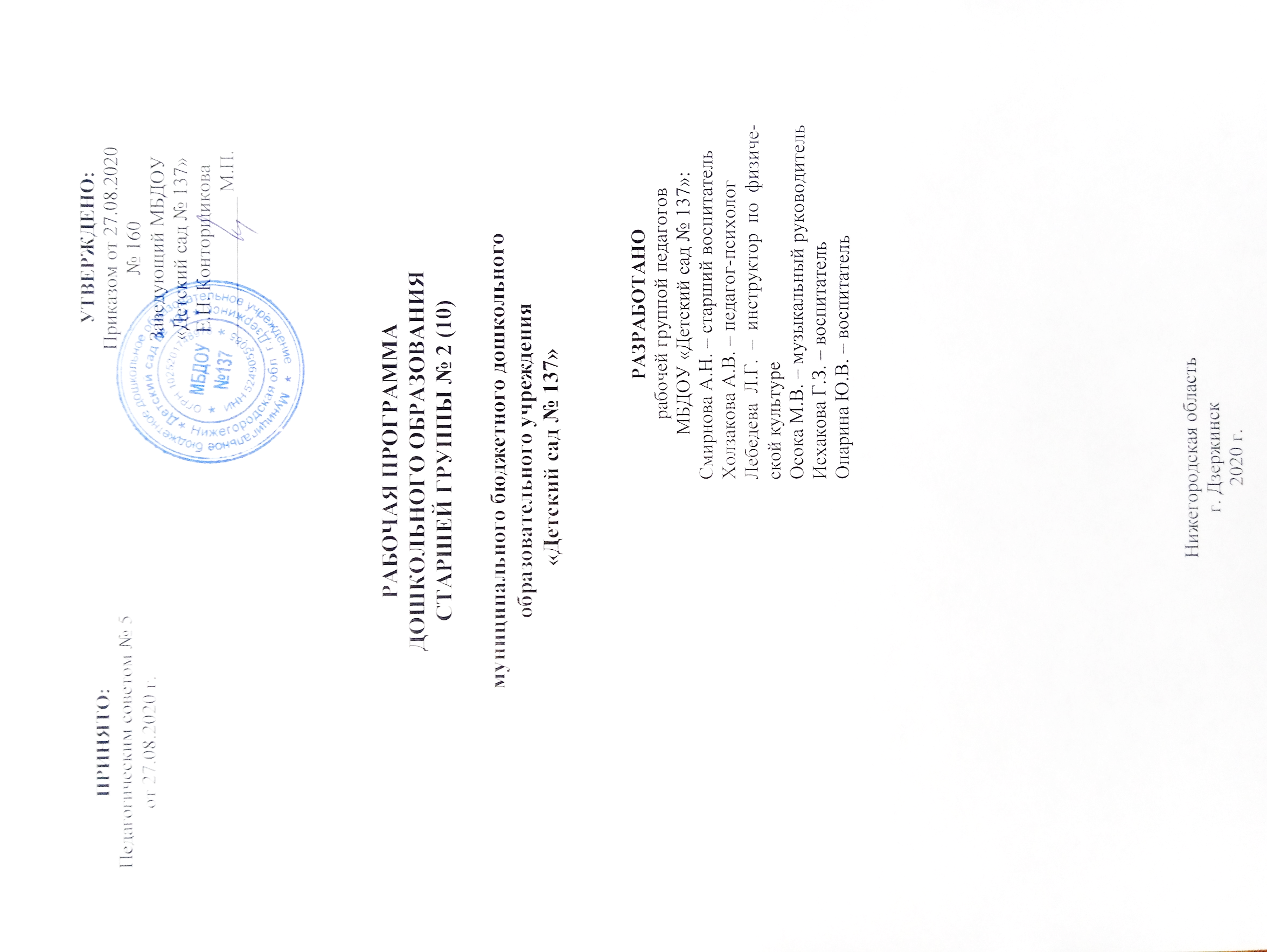 РАБОЧАЯ ПРОГРАММАДОШКОЛЬНОГО ОБРАЗОВАНИЯСТАРШЕЙ ГРУППЫ № 2 (10)муниципального бюджетного дошкольного образовательного учреждения «Детский сад № 137»Нижегородская областьг. Дзержинск2020 г.СодержаниеЦЕЛЕВОЙ РАЗДЕЛ ОБЯЗАТЕЛЬНАЯ ЧАСТЬ Пояснительная запискаРабочая программа старшей группы (далее Программа) является документом, определяющим содержательную и организационную составляющие образовательного процесса ДОУ.Программа реализуется на государственном языке Российской Федерации. Основными субъектами образовательных отношений являются дети, родители (лица их заменяющие), педагоги ДОУ.Программа направлена на формирование общей культуры детей от 5 до 6 лет, развитие их физических, интеллектуальных, нравственных, эстетических и личностных качеств, формирование предпосылок учебной деятельности, сохранение и укрепление здоровья детей по направлениям (далее – образовательным областям): социально-коммуникативному, познавательному, речевому, художественно-эстетическому и физическому развитию. Программа разработана с учетом Примерной основной образовательной програмы дошкольного образования (Одобрена решением федерального учебно-методического объединения по общему образованию, протокол от 20.05.2015г. № 2/15), обязательная часть программы разработана на основе комплексной образовательной программы дошкольного образования «Детство» / Под ред.: Т.И. Бабаева, А.Г. Гогоберидзе, О.В. Солнцева и др. - СПб.: ООО «ИЗДАТЕЛЬСТВО «ДЕТСТВО-ПРЕСС», 2016 г.; программы интеллектуального, эмоционального и волевого развития детей Н.Ю. Куражевой, Н.В. Вараевой, А.С. Тузаевой, И.А. Козловой «Цветик-семицветик». - СПб-М.: «Речь», ТЦ «Сфера», 2016 Часть, формируемая участниками образовательных отношений, разработана с учетом образовательных потребностей, интересов и мотивов родителей (законных представителей) на основе учебно-методического пособия по основам безопасности жизнедеятельности детей старшего дошкольного возраста Н.Н. Авдеевой, О.Л. Князевой, Р.Б. Стеркиной «Безопасность», 2019 г.Программа строится на адекватных возрасту видах деятельности и формах работы с воспитанниками. В структуре программы выделены следующие разделы: целевой, содержательный, организационный. Во всех разделах, выделена часть, формируемая участниками образовательных отношений. Обе части являются взаимодополняющими. Программа может корректироваться в связи с изменениями:  нормативно-правовой базы дошкольного образования, образовательного запроса родителей, видовой структуры групп.Цели и задачи ПрограммыЦель Программы – создание для каждого ребенка в детском саду возможности для развития способностей, широкого взаимодействия с миром, активного практикования в разных видах деятельности, творческой самореализации. Программа направлена на развитие самостоятельности, познавательной и коммуникативной активности, социальной уверенности и ценностных ориентаций, определяющих поведение, деятельность и отношение ребенка к миру. Педагогическая деятельность нацелена на:развитие личности детей дошкольного возраста в различных видах общения и деятельности с учётом их возрастных, индивидуальных психологических и физиологических особенностей;создание условий развития ребенка, открывающих возможности для его позитивной социализации, личностного развития, развития инициативы и творческих способностей на основе сотрудничества со взрослыми и сверстниками и в соответствующих возрасту видах деятельности; создание развивающей образовательной среды, которая представляет собой систему условий социализации и индивидуализации детей.  Программа, разработанная на основе ФГОС ДО, ориентирована на: охрану и укрепление физического и психического здоровья детей, в том числе их эмоционального благополучия; обеспечение равных возможностей для полноценного развития каждого ребёнка в период дошкольного детства независимо от места проживания, пола, нации, языка, социального статуса, психофизиологических и других особенностей (в том числе ограниченных возможностей здоровья); обеспечение преемственности целей, задач и содержания образования, реализуемых в рамках образовательных программ дошкольного и начального общего образования;создание благоприятных условий развития детей в соответствии с их возрастными и индивидуальными особенностями и склонностями, развития способностей и творческого потенциала каждого ребёнка как субъекта отношений с самим собой, другими детьми, взрослыми и миром; объединение обучения и воспитания в целостный образовательный процесс на основе духовно-нравственных, социокультурных ценностей принятых в обществе правил и норм поведения в интересах человека, семьи, общества; формирование общей культуры личности детей, развитие их социальных, нравственных, эстетических, интеллектуальных, физических качеств, инициативности, самостоятельности и ответственности ребёнка, формирование предпосылок учебной деятельности; обеспечение вариативности и разнообразия содержания программ и организационных форм дошкольного образования, возможности формирования программ различной направленности с учетом образовательных потребностей и способностей детей;формирование социокультурной среды, соответствующей возрастным, индивидуальным, психологическим и физиологическим особенностям детей; обеспечение психолого-педагогической поддержки семьи и повышения компетентности родителей (законных представителей) в вопросах развития и образования, охраны и укрепления здоровья детей.Программа интеллектуального, эмоционального и волевого развития детей «Цветик-семицветик» Н.Ю. Куражевой, Н.В. Вараевой, А.С. Тузаевой, И.А. Козловой (далее Программа «Цветик-семицветик»)С детьми дошкольного возраста педагогом-психологом реализуется программа интеллектуального, эмоционального и волевого развития детей «Цветик-семицветик» Н.Ю. Куражевой, Н.В. Вараевой, А.С. Тузаевой, И.А. Козловой «Цветик-семицветик. Программа психолого-педагогических занятий для дошкольников». СПб-М.: «Речь», ТЦ «Сфера», 2016Цели и задачи Программы «Цветик-семицветик»Цель: Создание условий для естественного психологического развития ребенка.Задачи:Развитие эмоциональной сферы. Введение ребенка в мир человеческих эмоций.Развитие коммуникативных умений, необходимых для успешного развития процесса общения.Развитие волевой сферы – произвольности и психических процессов, саморегуляции, необходимых для успешного обучения в школе.Развитие личностной сферы – формирование адекватной самооценки, повышение уверенности в себе.Развитие интеллектуальной сферы – развитие мыслительных умений, наглядно-действенного, наглядно-образного, словесно-логического, творческого и критического мышления.Формирование позитивной мотивации к обучению.Развитие познавательных и психических процессов – восприятия, памяти, внимания, воображения. Принципы и подходы к формированию ПрограммыРеализация программы нацелена на создание каждому ребенку условий для наиболее полного раскрытия возрастных возможностей и способностей, обеспечение разнообразия детской деятельности: игры, общения со взрослыми и сверстниками, экспериментирования, предметной, изобразительной, музыкальной, ориентацию на ребенка, создание эмоционально-комфортной обстановки и благоприятной среды его позитивного развития.Программа соответствует принципам: полноценного проживания ребёнком всех этапов детства (раннего и дошкольного возраста), обогащение (амплификация) детского развития; построения образовательной деятельности на основе индивидуальных особенностей каждого ребенка, при котором сам ребенок становится активным в выборе содержания своего образования, становится субъектом дошкольного образования; содействия и сотрудничества детей и взрослых, признания ребенка полноценным участником (субъектом) образовательных отношений; поддержки инициативы детей в различных видах деятельности; сотрудничества с семьёй; приобщения детей к социокультурным нормам, традициям семьи, общества и государства; формирования познавательных интересов и познавательных действий ребенка в различных видах деятельности; возрастной адекватности дошкольного образования (соответствия условий, требований, методов возрасту и особенностям развития); учёта этнокультурной ситуации развития детей. Значимые для разработки и реализации программы характеристикиОсобенности осуществления образовательного процессаГруппа общеразвивающей направленности комплектуются по возрастному принципу. Основными участниками реализации программы являются: дети дошкольного возраста, родители (законные представители), педагоги.Наличие дополнительных функциональных помещенийВ Учреждении дети пользуются медицинским и процедурным кабинетами, изолятор, центром психологической разгрузки, музыкальным залом, физкультурный залом.Кадровые условияРеализация Программы обеспечивается следующими педагогическими работниками:Взаимодействие педагогического коллектива с социумомВзаимодействие учреждений разных типов и видов имеет огромное значение для удовлетворения разнообразных потребностей в дошкольном учреждении. При этом взаимодействующие организации взаимообогащают деятельность друг друга, имеют возможность обмена педагогическим опытом и развития кадрового потенциала Учреждения.В детском саду сложилась определённая система сетевого взаимодействия образовательных учреждений. Учреждение ежегодно заключает договор о сотрудничестве с учреждениями:МБОУ «Средняя школа № 17». Целью сотрудничества сторон является подготовка детей к школе, создание благоприятных условий для быстрой адаптации будущего школьника.Центральная детская библиотека им. А.П. Гайдара. Цель взаимодействия –обеспечение образовательного и воспитательного процесса информационными ресурсами по развитию дошкольников, по воспитанию у детей интереса к работе с книгой в поисках необходимой информации.ГБУЗ НО «Городская детская поликлиника № 10». Целью взаимодействия с поликлиникой является обеспечение прав детей на охрану здоровья в порядке, установленном законодательством РФ. Средствами обеспечения преемственности являются профилактические, оздоровительно-восстановительные меры, включающие в себя вакцинопрофилактику плановую и по эпидемическим показаниям, лечебно-оздоровительную работу, диспансерное наблюдение, профилактические осмотры.Данное взаимодействие позволяет эффективно реализовывать ФГОС ДО и повышать его качество.Характеристики особенностей развития детей дошкольного возраста Возрастные особенности детей от 5 до 6 лет соответствуют описанию, представленному в Программе: Комплексная образовательная программа дошкольного образования «Детство». С-Пб.: ДЕТСТВО-ПРЕСС, 2019.Характеристики особенностей развития детей старшего дошкольного возраста (5-6 лет). Комплексная образовательная программа дошкольного образования «Детство». С-Пб.: ДЕТСТВО-ПРЕСС, 2019, с. 21-23Характеристики психологических особенностей развития детей дошкольного возраста  Планируемые результатыЦелевые ориентирыЦелевые ориентиры образования представляют собой социально-нормативные возрастные характеристики возможных достижений ребенка на этапе завершения уровня дошкольного образования.Целевые ориентиры не подлежат непосредственной оценке, в том числе в виде педагогической диагностики (мониторинга), и не являются основанием для их формального сравнения с реальными достижениями детей.Целевые ориентиры на этапе завершения дошкольного образования ФГОС ДО раздела IV, 4.6.Планируемые результаты освоения Программы детьми дошкольного возрастаПланируемые результаты освоения Программы «Цветик-семицветик»Развивающее оценивание качества образовательной деятельности по ПрограммеОсвоение Программы не сопровождается проведением промежуточных аттестаций и итоговой аттестации обучающихся.Реализация программы предполагает оценку индивидуального развития детей. Эта оценка проводится воспитателями и специалистами в каждой возрастной группе в рамках педагогического мониторинга. Педагогический мониторинг проводится в ходе наблюдений за деятельностью детей в спонтанной и специально организованной деятельности. Наблюдения осуществляется педагогами повседневно, во всех образовательных ситуациях, а также наблюдение может дополняться изучением продуктов детской деятельности, свободными беседами с детьми, с родителями как экспертов в отношении и особенностями их ребенка.Результаты педагогического мониторинга используются исключительно для решения следующих образовательных задач:индивидуализации образования;оптимизации работы с группой детей.Результаты наблюдений за деятельностью воспитанников отражаются в «Карте оценки индивидуального развития ребёнка» МБДОУ «Детский сад № 137» (далее - Карта), форма которой определена локальным актом «Положение о системе оценки индивидуального развития воспитанников».В карте отражаются результаты освоения Программы обучающимися на протяжении всего периода пребывания в ДОУ по учебным годам.Карты хранятся в бумажном виде в течении всего времени пребывания ребенка в ДОУ. При переходе в другую возрастную группу или переводе в другое ДОУ Карта передается вместе с ребенком.Оценка результатов освоения Программы проводится педагогами (воспитателями, специалистами) 2 раз в год: ежегодно в начале и конце учебного года. В случае, если ребенок поступает в ДОУ и педагогический мониторинг на него не проводился, педагогами по истечении 2-х месяцев проводится педагогическая диагностика по «Карте индивидуального развития ребенка» (по показателям предыдущего возраста).Оценка эффективности педагогических воздействий проводится по показателям, в основе которых лежат «Планируемые результаты освоения обязательной части Программы» и представляет собой систему характеристик, соответствующих возрасту ребенка.Особенности организации педагогической диагностики и мониторинга, этапы проектирования описаны в программе «Детство» на стр. 228-234.ЧАСТЬ, ФОРМИРУЕМАЯ УЧАСТНИКАМИ ОБРАЗОВАТЕЛЬНЫХ ОТНОШЕНИЙПрограмма создавалась с учетом потребностей и мнения родителей воспитанников. В процессе разработки ООП в Учреждении проводилось анкетирование, в котором приняли участие все родители (законные представители) воспитанников. Результаты анкетирования родителей (законных представителей) показали следующее:Потребности, мотивы и интересы детей, членов их семей«Социально-коммуникативное развитие»: Игра как особое пространство развития ребенка – 34%Эмоции – 22%Взаимоотношения и сотрудничество – 28%Освоение разных форм совместной деятельности и сотрудничества со сверстниками – 28%Правила культуры поведения – 33%Семья – 21%Развиваем ценностное отношение к труду – 25%Формирование основ безопасного поведения в быту, социуме, природе – 62% «Познавательное развитие»: Развитие сенсорной культуры – 34%Формирование первичных представлений о себе, других людях – 31%Ребенок открывает мир природы – 54%Первые шаги в математику – 46% «Речевое развитие»: Владение речью как средством общения и культуры – 44% Развитие связной, грамматически правильной диалогической и монологической речи – 34%Развитие речевого творчества – 32% Обогащение активного словаря – 30%Развитие звуковой и интонационной культуры речи, фонематического слуха – 31%Формирование звуковой аналитико-синтетической активности как предпосылки обучения грамоте – 46%Знакомство с книжной культурой, детской литературой «Художественно-эстетическое развитие»:	Изобразительное искусство – 45% Художественная литература – 18%Музыка – 57% (всего)Игра на музыкальных инструментах – 17%Хоровое пение - 16%;Хореография - 24%, «Физическое развитие»: Двигательная деятельность – 34%Подвижные игры – 28%Спортивные игры – 57% (всего)Баскетбол – 13%Футбол – 21%Ритмика – 23%Становление у детей ценностей здорового образа жизни – 41%Таким образом, родители предпочитают развивать детей в области формирования основ безопасного поведения в быту, социуме, природе (62%).Таким образом с учетом мнения родителей было принято на педагогическом совете решение включить в Программу учебно-методическое пособие по основам безопасности жизнедеятельности детей старшего дошкольного возраста Н.Н. Авдеевой, О.Л. Князевой, Р.Б. Стеркиной «Безопасность», 2019 г.1.4. Цели и задачи реализации образовательных отношений в части Программы, формируемой участниками образовательных отношенийУчебно-методическое пособие по основам безопасности жизнедеятельности детей старшего дошкольного возраста Н.Н. Авдеевой, О.Л. Князевой, Р.Б. Стеркиной «Безопасность» (далее УМП «Безопасность»).Цель: формирование основ безопасности жизнедеятельности детей старшего дошкольного возраста.Задачи: Формировать понимание опасности общения с незнакомыми людьми.Формировать безопасное поведение и бережное отношение к природе.Знакомить с опасными ситуациями и предметами в быту.Знакомить с организмом человека, ценностью здорового образа жизни, профилактикой заболеваний, прививать навики личной гигиены, знакомить с элементарными правилами оказания первой помощи.Знакомить с видами эмоционального состояния человека и способами бесконфликтного выхода из проблемных ситуаций.Знакомить детей с учтройством проезжей части, знаками, правилами дорожного движения и поведения в общественном транспорте, действиями, если ребенок потерялся на улице.1.5. Принципы и подходы в части Программы, формируемой участниками образовательных отношенийРеализация УМП «Безопасность», в силу ее особого значения для охраны жизни и здоровья детей, требует соблюдения следующих принципов:Принцип полнотыПринцип системностиПринцип сезонностиПринцип учета условий городской и сельской местностиПринцип возрастной адресованностиПринцип интеграцииПринцип координации деятельности педагоговПринцип преемственности взаимодействия с ребенком в условиях дошкольного учреждения и семье1.6. Планируемые результаты освоения в части Программы, формируемой участниками образовательных отношенийПланируемые результаты освоения УМП «Безопасность» детьми 5-6 летРаздел «Ребенок и другие люди» знает, что нельзя разговаривать с незнакомыми взрослыми, брать у чужих игрушки и другие предметы; знает, что в случае опасности нужно звать на помощь, сопротивляться, привлечь внимание прохожих; знает, что не должен соглашаться на уговоры незнакомых людей пойти с ними; знает, что нельзя входить в подъезд одному без родителей или знакомых взрослых знает, что опасно открывать дверь чужому, даже если он говорит, что знает родителей. Раздел «Ребенок и природа» различает и называет съедобные и несъедобные грибы; имеет представление о том, что можно и чего нельзя делать при контактах с животными; знает правила поведения вблизи водоема во все времена. Раздел «Ребенок дома» знает правила пользования предметами быта, рассказывает об опасных предметах; ценит труд людей, знает понятие «бережливость»; знает номера пожарной и медицинской службы; знает, что нельзя открывать окна и выглядывать из них. Раздел «Здоровье ребенка» умеет следить за осанкой, знает правила ухода за кожей; имеет навыки соблюдения личной гигиены; умеет различать полезные и вредные привычки; знает полезные и вредные продукты; знает, как беречь свое здоровье, знает виды закаливания, виды спорта более 7; Раздел «Эмоциональное благополучие ребенка» осознанно воспринимает свои чувства, желания, выражает их понятным другим людям образом знает, что дружелюбно надо относится ко всем детям взрослым.Раздел «Ребенок на улице» Знает более 7 дорожных знаков; соблюдает элементарные правила поведения на улице, элементарные правила дорожного движения; понимает значения сигналов светофора; различает проезжую часть, тротуар, подземный пешеходный переход, пешеходный переход «Зебра»; знает о видах транспорта, правилах поведения в общественном транспорте. 1.7. Проведение индивидуального учета результатов освоения воспитанниками УМП «Безопасность»Педагогическая диагностика результатов освоения в части, формируемой участниками образовательных отношений проводится 2 раза в год. СОДЕРЖАТЕЛЬНЫЙ РАЗДЕЛОБЯЗАТЕЛЬНАЯ ЧАСТЬ Общие положенияВ содержательном разделе представлены: описание модулей образовательной деятельности в соответствии с направлениями развития ребенка в пяти образовательных областях: социально-коммуникативной, познавательной, речевой, художественноэстетической и физического развития; описание вариативных форм, методов и средств реализации Программы с учетом возрастных и индивидуально-психологических особенностей воспитанников, их потребностей, мотивов и интересов. В отдельный раздел входит Игра как особое пространство развития ребенка. Описание образовательной деятельности в соответствии с направлениями развития ребенка,представленными в пяти образовательных областяхОписание образовательной деятельности с детьми дошкольного возраста с 3 до 7 лет, в соответствии с направлениями развития ребенка, представленными в пяти образовательных областях соответствует комплексной образовательной программы дошкольного образования «Детство» под редакцией Т.И. Бабаевой, А.Г. Гогоберидзе, О.В. Солнцевой. – СПб.: «Детство-Пресс», 2016 г.Задачи психологического курса программы психолого-педагогических занятий для дошкольников «Цветик-семицветик» Н.Ю. Куражевой, Н.В. Вараевой, А.С. Тузаевой, И.А. Козловой Содержание образовательной деятельности «Игра как особое пространство развития ребенка»Содержание образовательной деятельности «Социально-коммуникативное развитие»Содержание образовательной деятельности «Познавательное развитие»Содержание образовательной деятельности «Речевое развитие»Содержание образовательной деятельности «Художественно-эстетическое развитие»Содержание образовательной деятельности «Физическое развитие»2.2. ОПИСАНИЕ ВАРИАТИВНЫХ ФОРМ, СПОСОБОВ, МЕТОДОВ И СРЕДСТВ РЕАЛИЗАЦИИ ПРОГРАММЫ   ОСОБЕННОСТИ ОБРАЗОВАТЕЛЬНОЙ ДЕЯТЕЛЬНОСТИРАЗНЫХ ВИДОВ И КУЛЬТУРНЫХ ПРАКТИКОсобенности образовательной деятельности разных видовРазвитие ребенка в образовательном процессе детского сада осуществляется целостно в процессе всей его жизнедеятельности. В тоже время, освоение любого вида деятельности требует обучения общим и специальным умениям, необходимым для её осуществления. Особенностью организации образовательной деятельности по Программе является ситуационный подход. Основной единицей образовательного процесса выступает образовательная ситуация (занятие), т. е. такая форма совместной деятельности педагога и детей, которая планируется и целенаправленно организуется педагогом с целью решения определенных задач развития, воспитания и обучения. Образовательная ситуация протекает в конкретный временной период образовательной деятельности. Особенностью образовательной ситуации является появление образовательного результата (продукта) в ходе специально организованного взаимодействия воспитателя и ребенка. Такие продукты могут быть как материальными (рассказ, рисунок, поделка, коллаж, экспонат для выставки), так и нематериальными (новое знание, образ, идея, отношение, переживание). Ориентация на конечный продукт определяет технологию создания образовательных ситуаций. Преимущественно образовательные ситуации носят комплексный характер и включают задачи, реализуемые в разных видах деятельности на одном тематическом содержании. Образовательные ситуации используются в процессе непосредственно организованной образовательной деятельности. Главными задачами таких образовательных ситуаций является формирование у детей новых умений в разных видах деятельности и представлений, обобщение знаний по теме, развитие способности рассуждать и делать выводы. Воспитатель создает разнообразные образовательные ситуации, побуждающие детей применять свои знания и умения, активно искать новые пути решения возникшей в ситуации задачи, проявлять эмоциональную отзывчивость и творчество. Организованные воспитателем образовательные ситуации ставят детей перед необходимостью понять, принять и разрешить поставленную задачу. Активно используются игровые приемы, разнообразные виды наглядности, в том числе схемы, предметные и условно-графические модели. Назначение образовательных ситуаций состоит в систематизации, углублении, обобщении личного опыта детей: в освоении новых, более эффективных способов познания и деятельности; в осознании связей и зависимостей, которые скрыты от детей в повседневной жизни и требуют для их освоения специальных условий. Успешное и активное участие в образовательных ситуациях подготавливает детей к будущему школьному обучению. Воспитатель широко использует также ситуации выбора (практического и морального). Предоставление дошкольникам реальных прав практического выбора средств, цели, задач и условий своей деятельности создает почву для личного самовыражения и самостоятельности. Образовательные ситуации могут включаться в образовательную деятельность в режимных моментах. Они направлены на закрепление имеющихся у детей знаний и умений, их применение в новых условиях, проявление ребенком активности, самостоятельности и творчества. Образовательные ситуации могут «запускать» инициативную деятельность детей через постановку проблемы, требующей самостоятельного решения, через привлечение внимания детей к материалам для экспериментирования и исследовательской деятельности, для продуктивного творчества. Ситуационный подход дополняет принцип продуктивности образовательной деятельности, который связан с получением какого-либо продукта, который в материальной форме отражает социальный опыт, приобретаемый детьми (панно, газета, журнал, атрибуты для сюжетно-ролевой игры, экологический дневник и др.). Принцип продуктивности ориентирован на развитие субъектности ребенка в образовательной деятельности разнообразного содержания. Этому способствуют современные способы организации образовательного процесса с использованием детских проектов, игр-оболочек и игр-путешествий, коллекционирования, экспериментирования, ведение детских дневников и журналов, создания спектаклей-коллажей и многое другое.Непосредственно образовательная деятельность основана на организации педагогом видов деятельности, заданных ФГОС дошкольного образования. Игровая деятельность является ведущей деятельностью ребенка дошкольного возраста. В организованной образовательной деятельности она выступает в качестве основы для интеграции всех других видов деятельности ребенка дошкольного возраста. В младшей и средней группах детского сада игровая деятельность является основой решения всех образовательных задач. В сетке непосредственно образовательной деятельности игровая деятельность не выделяется в качестве отдельного вида деятельности, так как она является основой для организации всех других видов детской деятельности. Игровая деятельность представлена в образовательном процессе в разнообразных формах - это дидактические и сюжетно-дидактические, развивающие, подвижные игры, игры-путешествия, игровые проблемные ситуации, игры-инсценировки, игры-этюды и пр. При этом обогащение игрового опыта творческих игр детей тесно связано с содержанием непосредственно организованной образовательной деятельности. Организация сюжетно-ролевых, режиссерских, театрализованных игр и игр-драматизаций осуществляется преимущественно в режимных моментах (в утренний отрезок времени и во второй половине дня). Коммуникативная деятельность направлена на решение задач, связанных с развитием свободного общения детей и освоением всех компонентов устной речи, освоение культуры общения и этикета, воспитание толерантности, подготовки к обучению грамоте (в старшем дошкольном возрасте). В сетке непосредственно организованной образовательной деятельности она занимает отдельное место, но при этом коммуникативная деятельность включается во все виды детской деятельности, в ней находит отражение опыт, приобретаемый детьми в других видах деятельности. Познавательно-исследовательская деятельность включает в себя широкое познание детьми объектов живой и неживой природы, предметного и социального мира (мира взрослых и детей, деятельности людей, знакомство с семьей и взаимоотношениями людей, городом, страной и другими странами), безопасного поведения, освоение средств и способов познания (моделирования, экспериментирования), сенсорное и математическое развитие детей. Восприятие художественной литературы и фольклора организуется как процесс слушания детьми произведений художественной и познавательной литературы, направленный на развитие читательских интересов детей, развитие способности восприятия литературного текста и общения по поводу прочитанного. Чтение может быть организовано как непосредственно чтение (или рассказывание сказки) воспитателем вслух, и как прослушивание аудиозаписи. Конструирование и изобразительная деятельность детей представлена разными видами художественно-творческой (рисование, лепка, аппликация) деятельности Художественно-творческая деятельность неразрывно связана со знакомством детей с изобразительным искусством, развитием способности художественного восприятия. Художественное восприятие произведений искусства существенно обогащает личный опыт дошкольников, обеспечивает интеграцию между познавательно-исследовательской, коммуникативной и продуктивной видами деятельности. Музыкальная деятельность организуется в процессе музыкальных занятий, которые проводятся музыкальным руководителем дошкольного учреждения в специально оборудованном помещении. Двигательная деятельность организуется в процессе занятий физической культурой, требования к проведению которых согласуются дошкольным учреждением с положениями действующего СанПиН. Образовательная деятельность, осуществляемая в ходе режимных моментов, требует особых форм работы в соответствии с реализуемыми задачами воспитания, обучения и развития ребенка. В режимных процессах, в свободной детской деятельности воспитатель создает по мере необходимости, дополнительно развивающие проблемно-игровые или практические ситуации, побуждающие дошкольников применить имеющийся опыт, проявить инициативу, активность для самостоятельного решения возникшей задачи. Образовательная деятельность, осуществляемая в утренний отрезок времени, включает: наблюдения - в уголке природы; за деятельностью взрослых (сервировка стола к завтраку); индивидуальные игры и игры с небольшими подгруппами детей (дидактические, развивающие, сюжетные, музыкальные, подвижные и пр.); создание практических, игровых, проблемных ситуаций и ситуаций общения, сотрудничества, гуманных проявлений, заботы о малышах в детском саду, проявлений эмоциональной отзывчивости к взрослым и сверстникам; трудовые поручения (сервировка столов к завтраку, уход за комнатными растениями и пр.); беседы и разговоры с детьми по их интересам;  рассматривание дидактических картинок, иллюстраций, просмотр видеоматериалов разнообразного содержания; индивидуальную работу с детьми в соответствии с задачами разных образовательных областей; двигательную деятельность детей, активность которой зависит от содержания организованной образовательной деятельности в первой половине дня; работу по воспитанию у детей культурно-гигиенических навыков и культуры здоровья. Образовательная деятельность, осуществляемая во время прогулки, включает: подвижные игры и упражнения, направленные на оптимизацию режима двигательной активности и укрепление здоровья детей; наблюдения за объектами и явлениями природы, направленное на установление разнообразных связей и зависимостей в природе, воспитание отношения к ней; экспериментирование с объектами неживой природы; сюжетно-ролевые и конструктивные игры (с песком, со снегом, с природным материалом); элементарную трудовую деятельность детей на участке детского сада; свободное общение воспитателя с детьми. Культурные практикиВо второй половине дня организуются разнообразные культурные практики, ориентированные на проявление детьми самостоятельности и творчества в разных видах деятельности. В культурных практиках воспитателем создается атмосфера свободы выбора, творческого обмена и самовыражения, сотрудничества взрослого и детей. Организация культурных практик носит преимущественно подгрупповой характер. Совместная игра воспитателя и детей (сюжетно-ролевая, режиссерская, игра-драматизация, строительно-конструктивные игры) направлена на обогащение содержания творческих игр, освоение детьми игровых умений, необходимых для организации самостоятельной игры. Ситуации общения и накопления положительного социально-эмоционального опыта носят проблемный характер и заключают в себе жизненную проблему близкую детям дошкольного возраста, в разрешении которой они принимают непосредственное участие. Такие ситуации могут быть реально-практического характера (оказание помощи малышам, старшим), условно-вербального характера (на основе жизненных сюжетов или сюжетов литературных произведений) и имитационно-игровыми. В ситуациях условно-вербального характера воспитатель обогащает представления детей об опыте разрешения тех или иных проблем, вызывает детей на задушевный разговор, связывает содержание разговора с личным опытом детей. В реально-практических ситуациях дети приобретают опыт проявления заботливого, участливого отношения к людям, принимают участие в важных делах («Мы сажаем рассаду для цветов», «Мы украшаем детский сад к празднику» и пр.). Ситуации могут планироваться воспитателем заранее, а могут возникать в ответ на события, которые происходят в группе, способствовать разрешению возникающих проблем. Творческая мастерская предоставляет детям условия для использования и применения знаний и умений. Мастерские разнообразны по своей тематике, содержанию, например, занятия рукоделием, приобщение к народным промыслам («В гостях у народных мастеров»), просмотр познавательных презентаций, оформление художественной галереи, книжного уголка или библиотеки («Мастерская книгопечатания», «В гостях у сказки»), игры и коллекционирование. Начало мастерской – это обычно задание вокруг слова, мелодии, рисунка, предмета, воспоминания. Далее следует работа с самым разнообразным материалом: словом, звуком, цветом, природными материалами, схемами и моделями. И обязательно включение детей в рефлексивную деятельность: анализ своих чувств, мыслей, взглядов (чему удивились? что узнали? что порадовало? и пр.). Результатом работы в творческой мастерской является создание книг-самоделок, детских журналов, составление маршрутов путешествия на природу, оформление коллекции, создание продуктов детского рукоделия и пр. Музыкально-театральная и литературная гостиная (детская студия) - форма организации художественно-творческой деятельности детей, предполагающая организацию восприятия музыкальных и литературных произведений, творческую деятельность детей и свободное общение воспитателя и детей на литературном или музыкальном материале. Сенсорный и интеллектуальный тренинг - система заданий, преимущественно игрового характера, обеспечивающая становление системы сенсорных эталонов (цвета, формы, пространственных отношений и др.), способов интеллектуальной деятельности (умение сравнивать, классифицировать, составлять сериационные ряды, систематизировать по какому-либо признаку и пр.). Сюда относятся развивающие игры, логические упражнения, занимательные задачи. Детский досуг - вид деятельности, целенаправленно организуемый взрослыми для игры, развлечения, отдыха. Как правило, в детском саду организуются досуги «Здоровья и подвижных игр», музыкальные и литературные досуги. Возможна организация досугов в соответствии с интересами и предпочтениями детей (в старшем дошкольном возрасте). В этом случае досуг организуется как «кружок». Например, для занятий рукоделием, художественным трудом и пр. Коллективная и индивидуальная трудовая деятельность носит общественно полезный характер и организуется как хозяйственно-бытовой труд и труд в природе. СПОСОБЫ И НАПРАВЛЕНИЯ ПОДДЕРЖКИ ДЕТСКОЙ ИНИЦИАТИВЫ Детская инициатива проявляется в свободной самостоятельной деятельности детей по выбору и интересам. Возможность играть, рисовать, конструировать, сочинять и пр. в соответствии с собственными интересами является важнейшим источником эмоционального благополучия ребенка в детском саду. Самостоятельная деятельность детей протекает преимущественно в утренний отрезок времени и во второй половине дня. Все виды деятельности ребенка в детском саду могут осуществляться в форме самостоятельной инициативной деятельности: самостоятельные сюжетно-ролевые, режиссерские и театрализованные игры; развивающие и логические игры; музыкальные игры и импровизации; речевые игры, игры с буквами, звуками и слогами; самостоятельная деятельность в книжном уголке; самостоятельная изобразительная и конструктивная деятельность по выбору детей; самостоятельные опыты и эксперименты и др. В развитии детской инициативы и самостоятельности воспитателю важно соблюдать ряд общих требований: развивать активный интерес детей к окружающему миру, стремление к получению новых знаний и умений; создавать разнообразные условия и ситуации, побуждающие детей к активному применению знаний, умений, способов деятельности в личном опыте; постоянно расширять область задач, которые дети решают самостоятельно. Постепенно выдвигать перед детьми более сложные задачи, требующие сообразительности, творчества, поиска новых подходов, поощрять детскую инициативу; тренировать волю детей, поддерживать желание преодолевать трудности, доводить начатое дело до конца; ориентировать дошкольников на получение хорошего результата. Необходимо своевременно обратить особое внимание на детей, постоянно проявляющих небрежность, торопливость, равнодушие к результату, склонных не завершать работу;  «дозировать» помощь детям. Если ситуация подобна той, в которой ребенок действовал раньше, но его сдерживает новизна обстановки, достаточно просто намекнуть, посоветовать вспомнить, как он действовал в аналогичном случае. поддерживать у детей чувство гордости и радости от успешных самостоятельных действий, подчеркивать рост возможностей и достижений каждого ребенка, побуждать к проявлению инициативы и творчества. Переход в старшую, и, особенно, подготовительную группу связан с изменением статуса дошкольников в детском саду. В общей семье воспитанников детского сада они становятся самыми старшими. Воспитатель помогает детям осознать и эмоционально прочувствовать свое новое положение в детском саду. Такие мотивы, как: «Мы заботимся о малышах», «Мы - помощники воспитателя», «Мы хотим узнать новое о мире и многому научиться», «Мы готовимся к школе», направляют активность старших дошкольников на решение новых, значимых для их развития задач. Опираясь на характерную для старших дошкольников потребность в самоутверждении и признании со стороны взрослых, воспитатель обеспечивает условия для развития детской самостоятельности, инициативы, творчества. Он постоянно создает ситуации, побуждающие детей активно применять свои знания и умения, ставит перед ними все более сложные задачи, развивает волю, поддерживает желание преодолевать трудности, доводить начатое дело до конца, нацеливает на поиск новых, творческих решений. Воспитатель придерживается следующих правил. Не нужно при первых же затруднениях спешить на помощь ребенку, полезнее побуждать его к самостоятельному решению; если же без помощи не обойтись, вначале эта помощь должна быть минимальной: лучше дать совет, задать наводящие вопросы, активизировать имеющийся у ребенка прошлый опыт. Всегда необходимо предоставлять детям возможность самостоятельного решения поставленных задач, нацеливать их на поиск нескольких вариантов решения одной задачи, поддерживать детскую инициативу и творчество, показывать детям рост их достижений, вызывать у них чувство радости и гордости от успешных самостоятельных, инициативных действий. Следует отметить, что на седьмом году жизни нередко возникают сложности в поведении и общении ребенка со взрослыми. Старшие дошкольники перестают быть наивными и непосредственными, как раньше, становятся менее понятными для окружающих. Ребенок порой ведет себя вызывающе, манерничает, кого-то изображает, кому-то подражает. Он как бы примеряет на себя разные модели поведения, заявляя взрослому о своей индивидуальности, о своем праве быть таким, каким он хочет. Психологи связывают это с проявлением «кризиса семи лет». Появление подобных особенностей в поведении должно стать для близких взрослых сигналом к перемене стиля общения с ребенком. Надо относиться к нему с большим вниманием, уважением, доверием, активно поддерживать стремление к самостоятельности. Старшие дошкольники очень чувствительны к оценкам взрослых. Они остро переживают, если взрослый выражает сомнение в их самостоятельности, ограничивает свободу. Необходимо поддерживать в детях ощущение своего взросления, вселять уверенность в своих силах. Развитию самостоятельности способствует освоение детьми универсальных умений: поставить цель (или принять ее от воспитателя), обдумать путь к ее достижению, осуществить свой замысел, оценить полученный результат с позиции цели. Задача развития данных умений ставится воспитателем в разных видах деятельности. При этом воспитатель использует средства, помогающие дошкольникам планомерно и самостоятельно осуществлять свой замысел: опорные схемы, наглядные модели, пооперационные карты. Высшей формой самостоятельности детей является творчество. Задача воспитателя - развивать интерес к творчеству. Этому способствует создание творческих ситуаций в игровой, театральной, художественно-изобразительной деятельности, в ручном труде, словесное творчество. Все это - обязательные элементы образа жизни старших дошкольников в детском саду. Именно в увлекательной творческой деятельности перед дошкольником возникает проблема самостоятельного определения замысла, способов и формы его воплощения. Старшие дошкольники с удовольствием откликаются на предложение поставить спектакль по мотивам знакомых сказок, подготовить концерт для малышей или придумать и записать в «волшебную книгу» придуманные ими истории, а затем оформить обложку и иллюстрации. Такие самодельные книги становятся предметом любви и гордости детей. Вместе с воспитателем они перечитывают свои сочинения, обсуждают их, придумывают новые продолжения историй. В группе постоянно появляются предметы, побуждающие дошкольников к проявлению интеллектуальной активности. Это могут быть новые игры и материалы таинственные письма-схемы, детали каких-то устройств, сломанные игрушки, нуждающиеся в починке, зашифрованные записи, посылки из космоса и т. п. Разгадывая загадки, заключенные в таких предметах, дети испытывают радость открытия и познания. «Почему это так происходит?», «Что будет, если...?», «Как это изменить, чтобы...?», «Из чего мы это можем сделать?», «Можно ли найти другое решение?», «Как нам об этом узнать?» - подобные вопросы постоянно присутствуют в общении воспитателя со старшими дошкольниками. Периодически в «сундучке сюрпризов» появляются новые, незнакомые детям объекты, пробуждающие их любознательность. Это могут быть «посылки из космоса», таинственные письма с увлекательными заданиями, схемами, ребусами, детали технических устройств, зашифрованные записи и пр. Разгадывая загадки, заключенные в новых объектах, дети учатся рассуждать, анализировать, отстаивать свою точку зрения, строить предположения, испытывают радость открытия и познания. Особо подчеркивает воспитатель роль книги как источника новых знаний. Он показывает детям, как из книги можно получить ответы на самые интересные и сложные вопросы. В «трудных» случаях воспитатель специально обращается к книгам, вместе с детьми находит в книгах решение проблем. Хорошо иллюстрированная книга становится источником новых интересов дошкольников и пробуждает в них стремление к овладению чтением. Для развития детской инициативы и творчества воспитатель проводит отдельные дни необычно – как «День космических путешествий», «День волшебных превращений», «День лесных обитателей». В такие дни виды деятельности и режимные процессы организуются в соответствии с выбранным тематическим замыслом и принятыми ролями: «космонавты» готовят космический корабль, снаряжение, готовят космический завтрак, расшифровывают послания инопланетян, отправляются в путешествие по незнакомой планете и пр. В общей игровой, интересной, совместной деятельности решаются многие важные образовательные задачи.  ВЗАИМОДЕЙСТВИЕ ПЕДАГОГИЧЕСКОГО КОЛЛЕКТИВА С СЕМЬЯМИ ВОСПИТАННИКОВОдним из важных принципов технологии реализации Программы является совместное с родителями воспитание и развитие дошкольников, вовлечение родителей в образовательный процесс дошкольного учреждения. При этом сам воспитатель определяет, какие задачи он сможет более эффективно решить при взаимодействии с семьей, как поддерживать с родителями деловые и личные контакты, вовлекать их в процесс совместного воспитания дошкольников. Взаимодействие педагога с семьями воспитанников по основным направлениям Программы конкретизируется Программой взаимодействия педагогов группы, которая является приложением к рабочим программам педагогов.Задачи взаимодействия с семьями воспитанниковВ ДОО используются следующие направления взаимодействия педагогов с родителями:педагогический мониторинг;педагогическая поддержка;педагогическое образование родителей;совместная деятельность педагогов и родителей.Модель взаимодействия с семьями воспитанников ДОО Иные характеристики содержания ПрограммыХарактеристика физкультурно-оздоровительной деятельности с воспитанниками Охрана и укрепление физического и психического здоровья детей - одна из главных задач Учреждения. Программа предусматривает создание в Учреждении благоприятных условий необходимых для полноценного физического развития и укрепления здоровья обучающихся: режим дня, ежедневное пребывание на свежем воздухе, проведение утренней гимнастики, закаливающих мероприятий, дыхательной гимнастики после сна, подвижных игр и физкультминуток, физкультурных развлечений, занятий в музыкальном и физкультурном зале и на открытом воздухе.Физкультурно-оздоровительная работа в Учреждении представлена режимом двигательной активности и системой закаливания.Режим двигательной активности детейСистема закаливания на холодный периодСистема закаливания на тёплый периодЧАСТЬ, ФОРМИРУЕМАЯ УЧАСТНИКАМИ ОБРАЗОВАТЕЛЬНОГО ПРОЦЕССАОписание образовательной деятельности Программы,в части формируемой участниками образовательных отношенийОписание образовательной деятельности с детьми старшего дошкольного возраста соответствует учебно-методическому пособию по основам безопасности жизнедеятельности детей старшего дошкольного возраста Н.Н. Авдеевой, О.Л. Князевой, Р.Б. Стеркиной «Безопасность», 2019 г.Содержание образовательной деятельности в части, формируемой участниками образовательных отношенийСодержание образовательной деятельности с детьми старшего дошкольного возраста соответствует учебно-методическому пособию по основам безопасности жизнедеятельности детей старшего дошкольного возраста Н.Н. Авдеевой, О.Л. Князевой, Р.Б. Стеркиной «Безопасность», 2019 г.Описание вариативных форм, способов, методов и средств реализации Программы, в части формируемой участниками образовательных отношенийОписание вариативных форм, способов, методов и средств реализации УМП «Безопасность» с учётом возрастных и индивидуальных особенностей воспитанников, специфики их образовательных потребностей и интересов в части, формируемой участниками образовательных отношений.III. ОРГАНИЗАЦИОННЫЙ РАЗДЕЛОБЯЗАТЕЛЬНАЯ ЧАСТЬ 3.1. Описание материально - технического обеспечения ПрограммыУчреждение оборудовано необходимым оборудованием для своего полноценного функционирования и реализации Программы в полном объеме.Материально-техническая база соответствует требованиям:санитарно-эпидемиологическим правилам и нормативам (СанПиН 2.4.1.3049-13). Санитарно-эпидемиологические требования к устройству, содержанию и организации режима работы дошкольных образовательных организаций", утверждены постановлением Главного государственного санитарного врача Российской Федерации от 15 мая 2013 г. N 26 (зарегистрировано Министерством юстиции Российской Федерации 29 мая 2013 г., регистрационный N 28564);правилам пожарной безопасности; охране здоровья воспитанников и охране труда работников ДОУ;средства обучения и воспитания соответствуют возрасту и индивидуальным особенностям развития детей;содержание развивающей предметно-пространственной среды соответствует требованиям ФГОС ДО.В соответствии с ФГОС ДО, материально-техническое обеспечение Программы включает в себя учебно- методический комплект, оборудование, оснащение.Здания и помещения Учреждения оборудованы в соответствии с требованиями к условиям реализации основной общеобразовательной программы: здание имеет типовой проект, для каждой группы оборудованные прогулочные участки, имеется музыкальный и физкультурный зал, групповые помещения с игровыми, спальными и раздевальными комнатами, туалетами.Описание материально-технического обеспечения ПрограммыТерритория УчрежденияНа прилегающих территориях Учреждения выделены зоны для общения и совместной деятельности больших и малых групп детей из разных возрастных групп и взрослых, в том числе для использования методов проектирования как средств познавательно-исследовательской деятельности детей.Территория Учреждения по периметру ограждена забором и полосой зеленых насаждений. Зеленые насаждения используются для разделения групповых площадок друг от друга и отделения групповых площадок от хозяйственной зоны.На территории Учреждения организован центр познавательного развития «Метеостанция», где совместная деятельность взрослого и детей способствует ознакомлению с окружающим миром, формированию у детей экологических знаний, исследовательской деятедльности и экспериментирванию в живой и неживой природе, формированию трудовых навыков, а также воспитанию бережного отношения к окружающему миру.Информатизация образовательного процесса В Учреждении имеется информационное оборудование, способствующее организации воспитательно-образовательной работы с воспитанниками и професссионадльной деятельности педагогов.Для организации деятельности педагогов Учреждение подключено к сети Интернет (ООО «Ростелеком»), для детей свободного доступа к компьютерам не имеется. Учреждение имеет сайт: http://137dzn.dounn.ru, электронную почту ds137uddudzr.ru.Работа в сети Интернет входит в рабочее время сотрудников (6.00-18.00 ч.) по мере необходимости.3.2. Обеспеченность методическими материалами и средствами обучения и воспитанияМетодическое обеспечение Программы в режимных моментахЭлектронные образовательные ресурсы к ПрограммеОбеспеченность средствами обучения и воспитания 3.3. Планирование образовательной деятельностиПрограмма предусматривает гибкое планирование деятельности, исходя из особенностей реализуемой Программы, условий образовательной деятельности, потребностей, возможностей и готовностей, интересов и инициатив воспитанников и их семей, педагогов и других сотрудников МБДОУ.Планирование деятельности педагогов опирается на результаты педагогической оценки индивидуального развития детей и направлено в первую очередь на создание психолого-педагогических условий для развития каждого ребенка, в том числе, на формирование РППС. Планирование направлено на совершенствование деятельности МБДОУ и учитывает результаты как внутренней, так и внешней оценки качества реализации Программы.В основе воспитательно-образовательной работы в МБДОУ лежит комплексно-тематическое планирование. Цель: построение воспитательно-образовательного процесса, направленного на обеспечение единства воспитательных, развивающих и обучающих задач, с учетом контингента воспитанников, их индивидуальных и возрастных особенностей, социального заказа родителей. Организационной основой реализации комплексно-тематического принципа построения плана являются примерные темы Программы, ориентированные на все направления развития ребенка дошкольного возраста и посвящены различным сторонам человеческого бытия, а также вызывают личностный интерес детей к: явлениям нравственной жизни ребенка окружающей природе миру искусства и литературы традиционным для семьи, общества и государства праздничным событиям событиям, формирующим чувство гражданской принадлежности ребенка (родной город, День народного единства, День защитника Отечества и др.) сезонным явлениям народной культуре и традициям. Тематический принцип построения образовательного процесса позволяет ввести региональные и культурные компоненты. Построение всего образовательного процесса вокруг одного центрального блока дает большие возможности для развития детей. Темы помогают организовать информацию оптимальным способом. У дошкольников появляются многочисленные возможности для практики, экспериментирования, развития основных навыков, понятийного мышления. Для каждой возрастной группы дано комплексно-тематическое планирование (см. раздел 2.3.3), которое рассматривается как примерное. Педагоги вправе по своему усмотрению частично или полностью менять темы или названия тем, содержание работы, временной период в соответствии с особенностями своей возрастной группы, другими значимыми событиями. Формы подготовки и реализации тем носят интегративный характер, то есть позволяют решать задачи психолого-педагогической работы нескольких образовательных областей.Годовая модель образовательного процесса с использованием культурных практикв соответствии с образовательными областями  Для организации традиционных событий используется сюжетно-тематическое планирование образовательного процесса. Темы определяются исходя из интересов и потребностей детей, необходимости обогащения детского опыта и интегрируют содержание, методы и приемы из разных образовательных областей. Единая тема отражается в организуемых воспитателем образовательных ситуациях детской практической, игровой, изобразительной деятельности, в музыке, в наблюдениях и общении воспитателя с детьми. В организации образовательной деятельности учитывается также принцип сезонности и доступные пониманию детей праздники. Во второй половине дня не более двух раз в неделю планируются также тематические вечера досуга, занятия в кружках, свободные игры и самостоятельная деятельность детей по интересам, театрализованная деятельность, слушание любимых музыкальных произведений по «заявкам» детей, чтение художественной литературы, доверительный разговор и обсуждение с детьми интересующих их проблем.3.4. Организация развивающей предметно-пространственной средыНасыщенная развивающая предметно-пространственная среда является основой для организации увлекательной, содержательной жизни и разностороннего развития каждого ребенка. В ДОУ создано единое пространство: гармонии среды разных помещений групп, кабинетов и залов, дополнительных кабинетов - коридоров и рекреаций, физкультурного и музыкального залов, участка. Вся организация педагогического процесса детского сада предполагает свободу передвижения ребенка по всему зданию, а не только в пределах своего группового помещения. Детям доступны все функциональные пространства детского сада, включая те, которые предназначены для взрослых. Конечно, доступ в помещения для взрослых, например, в методический кабинет, кухню должен быть ограничен, но не закрыт, так как труд взрослых всегда интересен детям. Способность детей-выпускников свободно ориентироваться в пространстве и времени помогает им легко адаптироваться к особенностям школьной жизни. Где позволяют условия учреждения, можно обустроить места для самостоятельной деятельности детей не только в групповых помещениях, но и в спальнях, раздевалках, холлах. Все это способствует эмоциональному раскрепощению, укрепляет чувство уверенности в себе и защищенности. В некоторых помещениях детского сада (кабинете педагога-психолога, музыкальном зале) находяться специальные информационно-коммуникационные средства, позволяющие усиливать эффект погружения в воображаемую ситуацию с помощью проекций виртуальной реальности, мультимедийных презентаций и клип-арта. Значительную роль в развитии дошкольника играет искусство, поэтому в оформлении детского сада большое место отводится изобразительному и декоративно-прикладному искусству. Картины, роспись, декоративные кладки, изделия народного прикладного искусства и т. д. с детства входят в сознание и чувства ребенка. Они развивают мышление, нравственно-волевые качества, создают предпосылки формирования любви и уважения к труду людей. Помещение группы детского сада - это явление не только архитектурное, имеющее определенные структурные и функциональные характеристики. Пространство, в котором живет ребенок, оказывает огромное психологическое и педагогическое воздействие, в конечном счете, выступая как культурный феномен. Для всестороннего развития необходимо предоставить возможность дошкольникам полностью использовать среду и принимать активное участие в ее организации. Продукты детской деятельности в качестве украшения интерьеров детского сада насыщают здание особой энергетикой, позволяют дошкольникам понять свои возможности в преобразовании пространства. При организации РППС педагоги следуют основным принципам ФГОС ДО:-принцип насыщенности (в группах представлены материалы и оборудования для реализации всех видов детской деятельности);-принцип трансформируемости - решается путем внесения в РППС ширм, переносной мультимедийной установки;-принцип полифункциональности решается при помощи использования в группах младшего и среднего дошкольного возраста - ширм для сюжетных игр со сменными карманами, а также ширм для сюжетных игр. что обеспечивает возможность разнообразного использования составляющих РППС (ширмы используются для уединения, лепбуки содержат задания в игровой форме на разные виды детской деятельности);-принцип доступности - обеспечивает свободный доступ воспитанников (в том числе детей с ограниченными возможностями здоровья) к играм, игрушкам, материалам, пособиям, обеспечивающим все основные виды детской активности;-безопасность среды - все элементы РППС соответствуют требованиям по обеспечению надежности и безопасность их использования, такими как санитарно-эпидемиологические правила и нормативы и правила пожарной безопасности.-принцип стабильности и динамичности окружающих ребенка предметов в сбалансированном сочетании традиционных (привычных) и инновационных (неординарных) элементов, что позволяет сделать образовательный процесс более интересным, формы работы с детьми более вариативными, повысить результативность дошкольного образования и способствовать формированию у детей новых компетенций, отвечающих современным требованиям.Предметно-пространственная среда организуется по принципу небольших полузамкнутых микропространств, для того чтобы избежать скученности детей и способствовать играм подгруппами в 3-5 человек. Все материалы и игрушки располагаются так, чтобы не мешать свободному перемещению детей, создать условия для общения со сверстниками. Необходимо также предусмотреть «уголки уединения», где ребенок может отойти от общения, подумать, помечтать. Такие уголки можно создать, перегородив пространство ширмой, стеллажами, разместив там несколько мягких игрушек, книг, игр для уединившегося ребенка. В группе создаются различные центры активности: «Центр познания» обеспечивает решение задач познавательно-исследовательской деятельности детей (игры по сенсорному, математическому, экологическому развитию; речевые игры, игры с буквами, звуками и слогами; опыты и эксперименты); «Центр творчества» обеспечивает решение задач активизации творчества детей (режиссерские и театрализованные, музыкальные игры и импровизации, художественно-речевая и изобразительная деятельность); «Игровой центр», обеспечивающий организацию самостоятельных сюжетно-ролевых, режиссерских и др. игр; «Литературный центр», обеспечивающий литературное развитие дошкольников; «Спортивный центр», обеспечивающей двигательную активность и организацию здоровьесберегающей деятельности детей. Есть ряд показателей, по которым воспитатель может оценить качество созданной в группе развивающей предметно-игровой среды и степень ее влияния на детей: Включенность всех детей в активную самостоятельную деятельность. Каждый ребенок выбирает занятие по интересам в центрах активности, что обеспечивается разнообразием предметного содержания, доступностью материалов, удобством их размещения. Низкий уровень шума в группе (так называемый «рабочий шум»), при этом голос воспитателя не доминирует над голосами детей, но тем не менее хорошо всем слышен. Низкая конфликтность между детьми: они редко ссорятся из-за игр, игрового пространства или материалов, так как увлечены интересной деятельностью. Выраженная продуктивность самостоятельной деятельности детей: много рисунков, поделок, рассказов, экспериментов, игровых импровизаций и других продуктов создается детьми в течение дня. Положительный эмоциональный настрой детей, их жизнерадостность, открытость, желание посещать детский сад. Использование компьютерно-технического оснащения: для демонстрации детям познавательных, художественных, мультипликационных фильмов, литературных, музыкальных произведений и др.;для поиска в информационной среде материалов, обеспечивающих реализацию основной образовательной программы;для предоставления информации о Программе семье, всем заинтересованным лицам, вовлеченным в образовательную деятельность, а также широкой общественности;для обсуждения с родителями (законными представителями) детей вопросов, связанных с реализацией Программы и т. п.Описание особенностей организации РППС Описание особенностей организации РППС в группах раннего и дошкольного возраста соответствует комплексной образовательной программе дошкольного образования «Детство» под редакцией Т.И. Бабаевой, А.Г. Гогоберидзе, О.В. Солнцевой. – СПб.: «Детство-Пресс», 2016 г.3.5. Учебный планЧАСТЬ, ФОРМИРУЕМАЯ УЧАСТНИКАМИ ОБРАЗОВАТЕЛЬНОГО ПРОЦЕССА, ПО РЕАЛИЗАЦИИ ПАРЦИАЛЬНЫХ ПРОГРАММ1 Учебно-методическое пособие по основам безопасности жизнедеятельности детей старшего дошкольного возраста Н.Н. Авдеевой, О.Л. Князевой, Р.Б. Стеркиной «Безопасность» 2019 г.Совместная образовательная деятельность воспитателя и детей и культурных практик в режимных моментах3.6. Распорядок дняРаспорядок дня (режим дня) строится в строгом соответствии с санитарно-гигиеническими требованиями. Он предусматривает разнообразную совместную образовательную деятельность дошкольников с педагогом и самостоятельную деятельность по интересам и выбору детей. Режим дня воспитанников в холодный период годаРежим дня воспитанников в теплый период года3.7. Календарный учебный график3.8. Особенности традиционных событий, праздников, мероприятийОсобенности традиционных событий, праздников, мероприятий в старшей группеДля организации традиционных событий используется сюжетно-тематическое планирование образовательного процесса. Темы определяются исходя из интересов и потребностей детей, необходимости обогащения детского опыта и интегрируют содержание, методы и приемы из разных образовательных областей. Единая тема отражается в организуемых воспитателем образовательных ситуациях детской практической, игровой, изобразительной деятельности, в музыке, в наблюдениях и общении воспитателя с детьми. В организации образовательной деятельности учитывается также принцип сезонности. Тема «Времена года» находит отражение как в планировании образовательных ситуаций, так и в свободной, игровой деятельности детей. В организации образовательной деятельности учитываются также доступные пониманию детей сезонные праздники. Для развития детской инициативы и творчества проводятся отдельные дни необычно. В такие дни виды деятельности и режимные процессы организуются в соответствии с выбранным тематическим замыслом и принятыми ролями. Во второй половине дня проводятся дополнительные занятия и тематические вечера досуга, занятия в кружках, свободные игры и самостоятельная деятельность детей по интересам, театрализованная деятельность, слушание любимых музыкальных произведений по заявкам детей, чтение художественной литературы, доверительный разговор и обсуждение с детьми интересующих их проблем. ЧАСТЬ, ФОРМИРУЕМАЯ УЧАСТНИКАМИ ОБРАЗОВАТЕЛЬНЫХ ОТНОШЕНИЙ3.9. Методическое, материально-техническое обеспечение Программы, в части формируемой участниками образовательных отношенийМетодическое, материально-техническое обеспечение Программы, в части формируемой участниками образовательных отношений, составлено исходя из необходимости обеспечения учебно-методического пособия по основам безопасности жизнедеятельности детей старшего дошкольного возраста Н.Н. Авдеевой, О.Л. Князевой, Р.Б. Стеркиной «Безопасность», 2019 г. Методическое обеспечение учебно-методического пособия по основам безопасности жизнедеятельности детей старшего дошкольного возраста Н.Н. Авдеевой, О.Л. Князевой, Р.Б. Стеркиной «Безопасность»Учебно-методическое пособие по основам безопасности жизнедеятельности детей старшего дошкольного возраста Н.Н. Авдеевой, О.Л. Князевой, Р.Б. Стеркиной «Безопасность». – СПб.: «Детство-Пресс», 2019 г.Рабочая тетрадь № 1 к учебно-методическму пособию по основам безопасности жизнедеятельности детей старшего дошкольного возраста Н.Н. Авдеевой, О.Л. Князевой, Р.Б. Стеркиной «Безопасность». – СПб.: «Детство-Пресс», 2019 г.Рабочая тетрадь № 2 к учебно-методическму пособию по основам безопасности жизнедеятельности детей старшего дошкольного возраста Н.Н. Авдеевой, О.Л. Князевой, Р.Б. Стеркиной «Безопасность». – СПб.: «Детство-Пресс», 2019 г.Рабочая тетрадь № 3 к учебно-методическму пособию по основам безопасности жизнедеятельности детей старшего дошкольного возраста Н.Н. Авдеевой, О.Л. Князевой, Р.Б. Стеркиной «Безопасность». – СПб.: «Детство-Пресс», 2019 г.Рабочая тетрадь № 4 к учебно-методическму пособию по основам безопасности жизнедеятельности детей старшего дошкольного возраста Н.Н. Авдеевой, О.Л. Князевой, Р.Б. Стеркиной «Безопасность». – СПб.: «Детство-Пресс», 2019 г.Материально-техническое обеспечение учебно-методического пособия по основам безопасности жизнедеятельности детей старшего дошкольного возраста Н.Н. Авдеевой, О.Л. Князевой, Р.Б. Стеркиной «Безопасность»I.Целевой разделОбязательная часть1.1Пояснительная записка1.1.1Цель и задачи Программы1.1.2Принципы и подходы к формированию Программы1.1.3Значимые для разработки и реализации Программы характеристики, в том числехарактеристики особенностей развития детей от 1,6 до 7 лет.1.2Планируемые результаты освоения Программы1.3Развивающее оценивание качества образовательной деятельности по ПрограммеЧасть, формируемая участниками образовательных отношений1.4.Цели	и	задачи	реализации образовательных отношений в части Программы, формируемой участниками образовательных отношений1.5.Принципы и подходы в части Программы, формируемой участниками образовательных отношений1.6.Планируемые результаты освоения в части Программы, формируемой участникамиобразовательных отношений1.7.Проведение	индивидуального	учета	результатов	освоения	воспитанниками Программы в части, формируемой участниками образовательных отношений.II.Содержательный разделОбязательная часть2.1.Общие положения2.2.Описание образовательной деятельности в соответствии с направлениями развития ребенка, представленными в пяти образовательных областях2.3.Описание  вариативных  форм,  способов,  методов и средств	реализации Программы с учетом возрастных и индивидуальных особенностей воспитанников, специфики их образовательных потребностей и интересов.2.4.Особенности образовательной деятельности разных видов и культурных практик2.5.Способы и направления поддержки детской инициативы2.6.Особенности взаимодействия педагогического коллектива с семьями воспитанников2.7.Иные характеристики содержания ПрограммыЧасть, формируемая участниками образовательного процесса2.8.Описание образовательной деятельности Программы, в части формируемой участниками образовательных отношений2.9.Описание вариативных форм, способов, методов и средств реализации Программы, вчасти формируемой участниками образовательных отношенийIII.Организационный разделОбязательная часть3.1.Описание материально-технического обеспечения Программы3.2.Обеспеченность методическими материалами и средствами обучения и воспитания3.3.Планирование образовательной деятельности3.4.Организация развивающей предметно-пространственной среды3.5.Учебный план3.6.Распорядок дня3.7.Календарный учебный график3.8.Особенности традиционных событий, праздников, мероприятийЧасть, формируемая участниками образовательного процесса3.9.Методическое	и	материально-техническое	обеспечение	Программы,	в части формируемой участниками образовательных отношенийПедагогический составКоличество штатных единицСтарший воспитатель1Педагог-психолог1Музыкальный руководитель1Инструктор по физической культуре1Воспитатель2Возрастная группаЧасть программыСтраница Старша группа (5-6 лет)Куражева Н.Ю., Вараева Н.В., Тузаева А.С., Козлова И.А. «Цветик-семицветик. Программа психолого-педагогических занятий для дошкольников 5-6 лет». СПб-М.: 2016 г.11ИГРА КАК ОСОБОЕ ПРОСТРАНСТВО РАЗВИТИЯ РЕБЕНКАИГРА КАК ОСОБОЕ ПРОСТРАНСТВО РАЗВИТИЯ РЕБЕНКАВозраст Планируемые результатыСтаршая группа(5-6 лет)У детей присутствует предварительное обозначение темы игры, и создание игровой обстановки.Дети заинтересованы совместной игрой, эмоциональный фон общения - положительный. Согласовывают в игровой деятельности свои интересы и интересы партнеров, умеют объяснить замыслы, адресовать обращение партнеру. Характерно использование просьб, предложений в общении с партнерами.В сюжетных и театрализованных играх активность детей проявляется:Для детей - «сочинителей» наиболее интересны игры, которые осуществляются в вербальном плане. Заметен переход к игре-фантазированию, придумывание игровых событий преобладает над их практической реализацией через выполнение игровых действий.Для детей - «исполнителей» наиболее интересен процесс создания игровых образов в сюжетно-ролевой игре, управления персонажами в режиссерской игре.Для детей - «режиссеров» характерна высокая активность, как в инициировании игровых замыслов, так и в создании образов игровых персонажей. Они выступают посредниками в разрешении спорных ситуаций, дирижируют замыслами игроков, способствуют их согласованию.Для детей - «практиков» интересны многоплановые игровые сюжеты, предполагающие вариативные переходы от игры к продуктивной деятельности и обратно.Часто продуктивная деятельность предшествует игре и обогащает игровой замысел.Дети проявляют интерес к игровому экспериментированию, к развивающим и познавательным играм.В играх с готовым содержанием и правилами действуют в точном соответствии с игровой задачей и правилами.Образовательная область «СОЦИАЛЬНО-КОММУНИКАТИВНОЕ РАЗВИТИЕ»Образовательная область «СОЦИАЛЬНО-КОММУНИКАТИВНОЕ РАЗВИТИЕ»Возраст Планируемые результатыСтаршая группа (5-6 лет)Дошкольник входит в мир социальных отношенийРебенок положительно настроен по отношению к окружающим, охотно вступает в общение с близкими взрослыми и сверстниками, проявляет сдержанность по отношению к незнакомым людям.Ориентируется на известные общепринятые нормы и правила культуры поведения в контактах со взрослыми и сверстниками.Проявляет любовь к родителям, уважение к воспитателям, интересуется жизнью семьи и детского сада.В общении со сверстниками дружелюбен, доброжелателен, умеет принимать общий замысел, договариваться, вносить предложения, соблюдает общие правила в игре и совместной деятельности.Различает разные эмоциональные состояния, учитывает их в своем поведении, охотно откликается на просьбу помочь, научить другого тому, что хорошо освоил.Имеет представления о том, что «хорошо и что плохо», в оценке поступков опирается на нравственные представления.Развиваем ценностное отношение к трудуРебенок активен в стремлении к познанию разных видов труда и профессий, применению техники, современных машин и механизмов в труде.Бережно относится к предметному миру как результату труда взрослых, стремится участвовать в труде взрослых.Самостоятелен, инициативен в самообслуживании.С готовностью участвует со сверстниками в разных видах повседневного и ручного труда при небольшой помощи взрослых планирует трудовой процесс, проявляет настойчивость, добивается нужного результата.Формирование основ безопасного поведения в быту, социуме, природеПредставления ребенка о безопасном поведении достаточно осмысленны, может привести примеры правильного поведения в отдельных опасных ситуациях, установить связи между неправильными действиями и их последствиями для жизни.Ребенок умеет:Соблюдать правила безопасного поведения в подвижных играх, в спортивном зале.Пользоваться под присмотром взрослого опасными бытовыми предметами (ножницы, иголки и пр.) и приборами.Быть осторожным при общении с незнакомыми животными.Соблюдать правила перехода дороги, правильно вести себя в транспорте.Избегает контактов с незнакомыми людьми на улице; вступает в разговор с незнакомыми людьми только в присутствии родителей.Образовательная область «ПОЗНАВАТЕЛЬНОЕ РАЗВИТИЕ»Образовательная область «ПОЗНАВАТЕЛЬНОЕ РАЗВИТИЕ»Возраст Планируемые результатыСтаршая группа(5-6 лет)Проявляет разнообразные познавательные интересы, имеет дифференцированные представления о мире, отражает свои чувства и впечатления в предпочитаемой деятельности. Ребенок активен в разных видах познавательной деятельности; по собственной инициативе наблюдает, экспериментирует, рассуждает, выдвигает проблемы, проявляет догадку и сообразительность в процессе их решения.Знает название своей страны, ее государственные символы, проявляет интерес к жизни людей в других странах.Рассказывает о себе и своей семье, собственных увлечениях, достижениях, интересах.Проявляет интерес к жизни семьи, уважение к воспитателям, интересуется жизнью семьи и детского сада.Хорошо различает людей по полу, возрасту, профессии (малышей, школьников, взрослых, пожилых людей) как в реальной жизни, так и на иллюстрациях.Хорошо знает свое имя, фамилию, возраст, пол.Проявляет интерес к городу (селу), в котором живет, знает некоторые сведения о его достопримечательностях, событиях городской жизни.Знает название своей страны, ее государственные символы, испытывает чувство гордости за свою страну.Проявляет интерес к жизни людей в других странах.Образовательная область «РЕЧЕВОЕ РАЗВИТИЕ»Образовательная область «РЕЧЕВОЕ РАЗВИТИЕ»Возраст Планируемые результатыСтаршая группа(5-6 лет)Проявляет познавательную и деловую активность в общении со взрослыми и сверстниками, делится знаниями, задает вопросы.Инициативен и самостоятелен в придумывании загадок, сказок, рассказов.С интересом относится к аргументации, доказательству и широко ими пользуетсяЗамечает речевые ошибки сверстников, доброжелательно исправляет их.Имеет богатый словарный запас. Безошибочно пользуется обобщающими словами и понятиями.Речь чистая, грамматически правильная, выразительная.Владеет средствами звукового анализа слов, определяет основные качественные характеристики звуков в слове (гласный — согласный), место звука в слове.Самостоятельно пересказывает рассказы и сказки, сочиняет загадки.Отвечает на вопросы по содержанию литературного произведения, устанавливает причинные связи.Проявляет избирательное отношение к произведениям определенной тематики и жанра, внимание к языку литературного произведения.Различает основные жанры: стихотворение, сказка, рассказ, имеет представления о некоторых их особенностях.Образовательная область «ХУДОЖЕСТВЕННО-ЭСТЕТИЧЕСКОЕ РАЗВИТИЕ»Образовательная область «ХУДОЖЕСТВЕННО-ЭСТЕТИЧЕСКОЕ РАЗВИТИЕ»Возраст Планируемые результатыСтаршая группа(5-6 лет)Изобразительное искусствоВысказывает предпочтения, ассоциации; стремится к самовыражению впечатлений; эмоционально-эстетически окликается на проявления прекрасного.Последовательно анализирует произведение, верно понимает художественный образ, обращает внимание на наиболее яркие средства выразительности, высказывает собственные ассоциации.Различает и называет знакомые произведения по видам искусства, предметы народных промыслов по материалам, функциональному назначению, узнает некоторые известные произведения и достопримечательности.Любит по собственной инициативе рисовать, лепить, конструировать необходимые для игр объекты, «подарки» родным, предметы украшения интерьера.Самостоятельно определяет замысел будущей работы, может её конкретизировать.Уверенно использует освоенные техники.Создает образы, верно подбирает для их создания средства выразительности.Проявляет творческую активность и самостоятельность.Имеет склонность к интеграции видов деятельности.Демонстрирует хороший уровень технической грамотности; стремится к качественному выполнению работы; к позитивной оценке результата взрослым.Приминает участие в процессе выполнения коллективных работ.Художественная литератураРебенок проявляет стремление к постоянному общению с книгой.Обнаруживает избирательное отношение к произведениям определенной тематики или жанра.Называет любимые тексты, объясняет, чем они ему нравятся.Знает фамилии 3-4 писателей, названия их произведений, отдельные факты биографии.Способен устанавливать связи в содержании произведения, понимать его эмоциональный подтекст.Использует средства языковой выразительности литературной речи в процессе пересказывания и придумывания текстов.Активно и творчески проявляет себя в разных видах художественной деятельности, в сочинении загадок, сказок.МузыкаРазвиты элементы культуры слушательского восприятия.Выражает желание посещать концерты, музыкальный театр.Музыкально эрудирован, имеет представления о жанрах музыки.Проявляет себя разных видах музыкальной исполнительской деятельности.Активен в театрализации.Участвует в инструментальных импровизациях.Образовательная область «ФИЗИЧЕСКОЕ РАЗВИТИЕ»Образовательная область «ФИЗИЧЕСКОЕ РАЗВИТИЕ»Возраст Планируемые результатыСтаршая группа(5-6 лет)Двигательный опыт ребенка богат (объем освоенных основных движений, общеразвивающих упражнений спортивных упражнений).В двигательной деятельности проявляет хорошую выносливость, быстроту, силу, координацию, гибкость.В поведении четко выражена потребность в двигательной деятельности и физическом совершенствовании.Проявляет стойкий интерес к новым и знакомым физическим упражнениям, избирательность и инициативу при выполнении упражнений.Имеет представления о некоторых видах спорта уверенно, точно, в заданном темпе и ритме, выразительно выполняет упражнения. Способен творчески составить несложные комбинации (варианты) из знакомых упражнений.Проявляет необходимый самоконтроль и самооценку. Способен самостоятельно привлечь внимание других детей и организовать знакомую игру.Мотивирован на сбережение и укрепление своего здоровья и здоровья окружающих его людей.Умеет практически решать некоторые задачи здорового образа жизни и безопасного поведения, готов оказать элементарную помощь самому себе и другому (промыть ранку, обработать ее, обратиться к взрослому за помощью).Возрастная группаЧасть программыСтраница Старша группа (5-6 лет)Куражева Н.Ю., Вараева Н.В., Тузаева А.С., Козлова И.А. Диагностический комплекс «Цветик-семицветик» для детейц 3-4 лет. СПб-М.: 2018 г.13-14Возраст Описание образовательной деятельности в соответствии с направлениями развития ребенка, представленными в пяти образовательных областяхСтраница Игра как особое пространство развития ребенка от 5 до 6 летИгра как особое пространство развития ребенка от 5 до 6 летИгра как особое пространство развития ребенка от 5 до 6 летИгра как особое пространство развития ребенка от 5 до 6 летШестой год жизни. Старшая группаЗадачи развития игровой деятельности85Шестой год жизни. Старшая группаСюжетно-ролевые игры86Шестой год жизни. Старшая группаРежиссерские игры и игра-фантазирование87Шестой год жизни. Старшая группаИгровые импровизации и театрализация87Шестой год жизни. Старшая группаИгра-экспериментирование с различными предметами и материалами88Шестой год жизни. Старшая группаДидактические и развивающие игры. Игры с готовым содержанием и правилами89Шестой год жизни. Старшая группаСюжетно-ролевые игры91Шестой год жизни. Старшая группаРежиссерские игры92Шестой год жизни. Старшая группаИгра-фантазирование93Шестой год жизни. Старшая группаИгра-экспериментирование с разными материалами93Шестой год жизни. Старшая группаДидактические игры. Игры с готовым содержанием и правилами 93Образовательная область «Социально-коммуникативное развитие»Образовательная область «Социально-коммуникативное развитие»Образовательная область «Социально-коммуникативное развитие»Образовательная область «Социально-коммуникативное развитие»Шестой год жизни. Старшая группаДошкольник входит в мир социальных отношенийДошкольник входит в мир социальных отношенийДошкольник входит в мир социальных отношенийШестой год жизни. Старшая группаЗадачи образовательной деятельности104Шестой год жизни. Старшая группаСодержание образовательной деятельностиСодержание образовательной деятельностиСодержание образовательной деятельностиШестой год жизни. Старшая группаЭмоции105Шестой год жизни. Старшая группаВзаимоотношения и сотрудничество105Шестой год жизни. Старшая группаПравила культуры поведения, общения со взрослыми и сверстниками105Шестой год жизни. Старшая группаСемья105Шестой год жизни. Старшая группаРазвиваем ценностное отношение к трудуРазвиваем ценностное отношение к трудуРазвиваем ценностное отношение к трудуШестой год жизни. Старшая группаЗадачи образовательной деятельности106Шестой год жизни. Старшая группаСодержание образовательной деятельностиСодержание образовательной деятельностиСодержание образовательной деятельностиШестой год жизни. Старшая группаТруд взрослых и рукотворный мир107Шестой год жизни. Старшая группаСамообслуживание и детский труд107Шестой год жизни. Старшая группаФормирование основ безопасного поведения в быту, социуме, природеФормирование основ безопасного поведения в быту, социуме, природеФормирование основ безопасного поведения в быту, социуме, природеШестой год жизни. Старшая группаЗадачи образовательной деятельности108Шестой год жизни. Старшая группаСодержание образовательной деятельности108Шестой год жизни. Старшая группаЗадачи образовательной деятельности109Образовательная область «Познавательное развитие»Образовательная область «Познавательное развитие»Образовательная область «Познавательное развитие»Образовательная область «Познавательное развитие»Шестой год жизни. Старшая группаЗадачи образовательной деятельности121Шестой год жизни. Старшая группаСодержание образовательной деятельностиСодержание образовательной деятельностиСодержание образовательной деятельностиШестой год жизни. Старшая группаРазвитие сенсорной культуры122Шестой год жизни. Старшая группаФормирование первичных представлений о себе, других людях122Шестой год жизни. Старшая группаФормирование первичных представлений о Малой родине и Отечестве, многообразии стран и народов мира123Шестой год жизни. Старшая группаРебенок открывает мир природы123Шестой год жизни. Старшая группаПервые шаги в математику. Исследуем и экспериментируем124Образовательная область «Речевое развитие»Образовательная область «Речевое развитие»Образовательная область «Речевое развитие»Образовательная область «Речевое развитие»Шестой год жизни. Старшая группаЗадачи образовательной деятельности136Шестой год жизни. Старшая группаСодержание образовательной деятельностиСодержание образовательной деятельностиСодержание образовательной деятельностиШестой год жизни. Старшая группаВладение речью как средством общения и культуры136Шестой год жизни. Старшая группаРазвитие связной, грамматически правильной диалогической и монологической речи136Шестой год жизни. Старшая группаРазвитие речевого творчества137Шестой год жизни. Старшая группаОбогащение активного словаря137Шестой год жизни. Старшая группаРазвитие звуковой и интонационной культуры речи, фонематического слуха137Шестой год жизни. Старшая группаФормирование звуковой аналитико-синтетической активности как предпосылки обучения грамоте138Шестой год жизни. Старшая группаЗнакомство с книжной культурой, детской литературой138Шестой год жизни. Старшая группаЗнакомство с книжной культурой, детской литературой142Образовательная область «Художественно-эстетическое развитие»Образовательная область «Художественно-эстетическое развитие»Образовательная область «Художественно-эстетическое развитие»Образовательная область «Художественно-эстетическое развитие»Шестой год жизни. Старшая группаИзобразительное искусствоИзобразительное искусствоИзобразительное искусствоШестой год жизни. Старшая группаЗадачи образовательной деятельности156Шестой год жизни. Старшая группаСодержание образовательной деятельностиШестой год жизни. Старшая группаПредставления и опыт восприятия произведений искусства: декоративно-прикладного искусства, графики как вида изобразительного искусства, живописи, скульптуры, архитектуры, посещение музея156Шестой год жизни. Старшая группаРазвитие продуктивной деятельности и детского творчества157Шестой год жизни. Старшая группаЗадачи образовательной деятельности157Шестой год жизни. Старшая группаСодержание образовательной деятельности158Шестой год жизни. Старшая группаИзобразительно-выразительные умения158Шестой год жизни. Старшая группаТехнические умения в рисовании, аппликации, лепке, конструировании159Шестой год жизни. Старшая группаХудожественная литература161Шестой год жизни. Старшая группаЗадачи образовательной деятельности161Шестой год жизни. Старшая группаСодержание образовательной деятельности161Шестой год жизни. Старшая группаРасширение читательских интересов детей161Шестой год жизни. Старшая группаТворческая деятельность на основе литературного текста162Шестой год жизни. Старшая группаМузыка163Шестой год жизни. Старшая группаЗадачи образовательной деятельности163Шестой год жизни. Старшая группаСодержание образовательной деятельности163Образовательная область «Физическое развитие»Образовательная область «Физическое развитие»Образовательная область «Физическое развитие»Образовательная область «Физическое развитие»Шестой год жизни. Старшая группаЗадачи образовательной деятельности178Шестой год жизни. Старшая группаСодержание образовательной деятельности178Шестой год жизни. Старшая группаДвигательная деятельность178Шестой год жизни. Старшая группаСтановление у детей ценностей здорового образа жизни180Возрастная группаЧасть программыСтраница Старша группа (5-6 лет)Куражева Н.Ю., Вараева Н.В., Тузаева А.С., Козлова И.А. «Цветик-семицветик. Программа психолого-педагогических занятий для дошкольников 5-6 лет». СПб-М.: 2016 г.10Раздел ООВ ходе ОСВ ходе режимных моментовСтаршая группа (5-6 лет)Старшая группа (5-6 лет)Старшая группа (5-6 лет)Сюжетно-ролевые игрыРежиссерские игрыИгровые импровизацииИгра-экспериментирование с различными предметами и материаламиДидактические игры, игры с готовым содержанием и правиламиРабочая программа воспитателя. Ежедневное планирование по программе «Детство». Старшая группа. Авт.-составители Н.Н. Гладышева, Ю.Б. Сержантова, Л.С. Баннова, Л.В. Грибанова – Волгоград. «Учитель», 2014Бабаева Т.И., Римашевская Л.С. Как развивать взаимоотношения и сотрудничесвтво дошкольников в детском саду. Игровые ситуации, игры, этюды. – СПб.: «Детство-Пресс», 2012 Образовательтная область Социально-коммуникативное развитие. Ред. А.Г. Гогоберидзе – СПб.: «Детство-Пресс», 2015Раздел ООК-во ОС по уч. плануК-во ОС по уч. плануВ ходе образовательных ситуацийВ ходе режимных моментовВ ходе режимных моментовВ ходе режимных моментовРаздел ООв нед.в годВ ходе образовательных ситуацийВ ходе режимных моментовВ ходе режимных моментовВ ходе режимных моментовСтаршая группа (5-6 лет)Старшая группа (5-6 лет)Старшая группа (5-6 лет)Старшая группа (5-6 лет)Старшая группа (5-6 лет)Старшая группа (5-6 лет)Старшая группа (5-6 лет)Познание предметного и социального мира, освоение безопасного поведения Дошкольник входит в мир социальных отношенийРазвиваем ценностное отношение к трудуФормирование основ безопасного поведения в быту, социуме, природе136Рабочая программа воспитателя. Ежедневное планирование по программе «Детство». Старшая группа. Авт.-составители Н.Н. Гладышева, Ю.Б. Сержантова, Л.С. Баннова, Л.В. Грибанова – Волгоград. «Учитель», 2014Сентябрь 1 Долгожданная встреча2 Путешествие в прошлое ручки3 Помощь4 Без труда не вытащишь и рыбку из прудаОктябрь 5 В гости к тетушке Арине6 Мы тоже многое умеем 7 Кто я такой 8 Россия на карте мира Ноябрь 9 Страшно10 Я и моя семья 11 Телевизор12 Что такое хорошо и что такое плохоДекабрь 13 Спор, ссора14 Сундучок тетушки Алины15 Переходим улицу 16 ДружбаЯнварь 17 Маша варежку надела18 Порадуем больного друга19 Определи по голосу, какое настроение у робота20 Игра «Обезьянки»Февраль 21 Я здоровье берегу22 Путешествие в мир профессий23 Путешествие в прошлое стиральной машины24 Веселая странаМарт 25 Чего не знает Почемучкин26 Путешествие в прошлое иголки27 Забота о старших28 Измени себяАпрель 29 Космические ракеты – умные машины30 Беседа об автомобиле31 мНовенькая32 Как рубашка в поле вырослаМай 33 Что я люблю и умею34 Жизнь на Руси в старину35 Путешествие в прошлое театра36 Учимся пришивать пуговицыКуражева Н.Ю., Вараева Н.В., А.С. Тузаева, И.А. Козлова. «Цветик-семицветик» Программа психолого-педагогических занятий для дошкольнков 5-6 лет. СПб.-М.: ТЦ «Сфера», «Речь»  2016. 1 занятие в неделю, 4 занятия в неделю, 36 в год.Сентябрь:1 «Знакомство» стр. 14,2 «Наша группа. Что мы умеем», стр.18,3 «Правила поведения на занятиях» стр.22,4 «Страна Психология» стр.27,Октябрь:5 «Радость и грусть» стр.31,6 «Гнев» стр. 38,7 «Удивление» стр.42,8 «Испуг» стр.48Ноябрь:9 «Спокойствие», стр.52,10 «Словарик эмоций» стр.56,11 «Праздник Осени»,12 «Страна Вообразилия», стр. 60Декабрь:13 «В гостях у сказки», стр. 65,14 «Игры со снеговиком» стр.69,15 «Игры со Снеговиком» стр.72,16 «Новогодний праздник» стр. 74Январь:17 «Этикет. Внешний вид» стр.76,18 «Общественный этикет», стр.82,19 «Столовый этикет»», стр. 87,20 «В гостях у сказки», стр. 65 (повтор)Февраль:21 «Подарочный этикет», стр.99,22 «Гостевой этикет», стр.98,23 «Волшебные средства понимания» стр. 105,24 «Защитники Отечества», стр.108Март:25 «Мамины помощники», стр.108,26 «Я и моя семья», стр.117,27 «Я и мои друзья», стр.122,28 «Я и мое имя» стр.125Апрель:29 «Страна «Я» стр.127,30 «Черты характера», стр.130,31 «Я особенный», стр.132,32 «Волшебные средства понимания», стр. 105 (повтор),Май:33 Итоговая диагностика 1, с. 137,34 Итоговая диагностика 1, с. 137 (повтор),35 Итоговая диагностика 2, с.140,36 Итоговая диагностика 2, с.140, (повтор)Рабочая программа воспитателя. Ежедневное планирование по программе «Детство». Старшая группа. Авт.-составители Н.Н. Гладышева, Ю.Б. Сержантова, Л.С. Баннова, Л.В. Грибанова – Волгоград. «Учитель», 2014Сентябрь 1 Долгожданная встреча2 Путешествие в прошлое ручки3 Помощь4 Без труда не вытащишь и рыбку из прудаОктябрь 5 В гости к тетушке Арине6 Мы тоже многое умеем 7 Кто я такой 8 Россия на карте мира Ноябрь 9 Страшно10 Я и моя семья 11 Телевизор12 Что такое хорошо и что такое плохоДекабрь 13 Спор, ссора14 Сундучок тетушки Алины15 Переходим улицу 16 ДружбаЯнварь 17 Маша варежку надела18 Порадуем больного друга19 Определи по голосу, какое настроение у робота20 Игра «Обезьянки»Февраль 21 Я здоровье берегу22 Путешествие в мир профессий23 Путешествие в прошлое стиральной машины24 Веселая странаМарт 25 Чего не знает Почемучкин26 Путешествие в прошлое иголки27 Забота о старших28 Измени себяАпрель 29 Космические ракеты – умные машины30 Беседа об автомобиле31 мНовенькая32 Как рубашка в поле вырослаМай 33 Что я люблю и умею34 Жизнь на Руси в старину35 Путешествие в прошлое театра36 Учимся пришивать пуговицыКуражева Н.Ю., Вараева Н.В., А.С. Тузаева, И.А. Козлова. «Цветик-семицветик» Программа психолого-педагогических занятий для дошкольнков 5-6 лет. СПб.-М.: ТЦ «Сфера», «Речь»  2016. 1 занятие в неделю, 4 занятия в неделю, 36 в год.Сентябрь:1 «Знакомство» стр. 14,2 «Наша группа. Что мы умеем», стр.18,3 «Правила поведения на занятиях» стр.22,4 «Страна Психология» стр.27,Октябрь:5 «Радость и грусть» стр.31,6 «Гнев» стр. 38,7 «Удивление» стр.42,8 «Испуг» стр.48Ноябрь:9 «Спокойствие», стр.52,10 «Словарик эмоций» стр.56,11 «Праздник Осени»,12 «Страна Вообразилия», стр. 60Декабрь:13 «В гостях у сказки», стр. 65,14 «Игры со снеговиком» стр.69,15 «Игры со Снеговиком» стр.72,16 «Новогодний праздник» стр. 74Январь:17 «Этикет. Внешний вид» стр.76,18 «Общественный этикет», стр.82,19 «Столовый этикет»», стр. 87,20 «В гостях у сказки», стр. 65 (повтор)Февраль:21 «Подарочный этикет», стр.99,22 «Гостевой этикет», стр.98,23 «Волшебные средства понимания» стр. 105,24 «Защитники Отечества», стр.108Март:25 «Мамины помощники», стр.108,26 «Я и моя семья», стр.117,27 «Я и мои друзья», стр.122,28 «Я и мое имя» стр.125Апрель:29 «Страна «Я» стр.127,30 «Черты характера», стр.130,31 «Я особенный», стр.132,32 «Волшебные средства понимания», стр. 105 (повтор),Май:33 Итоговая диагностика 1, с. 137,34 Итоговая диагностика 1, с. 137 (повтор),35 Итоговая диагностика 2, с.140,36 Итоговая диагностика 2, с.140, (повтор)Рабочая программа воспитателя. Ежедневное планирование по программе «Детство». Старшая группа. Авт.-сост. Н.Н. Гладышева, Ю.Б. Сержантова, Л.С. Баннова, Л.В. Грибанова – Волгоград. «Учитель», 2014Бабаева Т.И., Римашевская Л.С. Как развивать взаимоотношения и сотрудничесвтво дошкольников в детском саду. Игровые ситуации, игры, этюды. – СПб.: «Детство-Пресс», 2012 Образовательтная область Социально-коммуникативное развитие. Ред. А.Г. Гогоберидзе – СПб.: «Детство-Пресс», 2015Образовательная деятельность на прогулках. Картотекапрогулок на каждый день по программе «Детство» Т.И. Бабаевой, А.Г. Гогоберидзе, О.В. Солнцевой и др. Старшая группа (от 5 до 6 лет) Авт.-сост. О.Н. Небыкова. Волгоград: Учитель.Познание предметного и социального мира, освоение безопасного поведения Дошкольник входит в мир социальных отношенийРазвиваем ценностное отношение к трудуФормирование основ безопасного поведения в быту, социуме, природе1Рабочая программа воспитателя. Ежедневное планирование по программе «Детство». Старшая группа. Авт.-составители Н.Н. Гладышева, Ю.Б. Сержантова, Л.С. Баннова, Л.В. Грибанова – Волгоград. «Учитель», 2014Сентябрь 1 Долгожданная встреча2 Путешествие в прошлое ручки3 Помощь4 Без труда не вытащишь и рыбку из прудаОктябрь 5 В гости к тетушке Арине6 Мы тоже многое умеем 7 Кто я такой 8 Россия на карте мира Ноябрь 9 Страшно10 Я и моя семья 11 Телевизор12 Что такое хорошо и что такое плохоДекабрь 13 Спор, ссора14 Сундучок тетушки Алины15 Переходим улицу 16 ДружбаЯнварь 17 Маша варежку надела18 Порадуем больного друга19 Определи по голосу, какое настроение у робота20 Игра «Обезьянки»Февраль 21 Я здоровье берегу22 Путешествие в мир профессий23 Путешествие в прошлое стиральной машины24 Веселая странаМарт 25 Чего не знает Почемучкин26 Путешествие в прошлое иголки27 Забота о старших28 Измени себяАпрель 29 Космические ракеты – умные машины30 Беседа об автомобиле31 мНовенькая32 Как рубашка в поле вырослаМай 33 Что я люблю и умею34 Жизнь на Руси в старину35 Путешествие в прошлое театра36 Учимся пришивать пуговицыКуражева Н.Ю., Вараева Н.В., А.С. Тузаева, И.А. Козлова. «Цветик-семицветик» Программа психолого-педагогических занятий для дошкольнков 5-6 лет. СПб.-М.: ТЦ «Сфера», «Речь»  2016. 1 занятие в неделю, 4 занятия в неделю, 36 в год.Сентябрь:1 «Знакомство» стр. 14,2 «Наша группа. Что мы умеем», стр.18,3 «Правила поведения на занятиях» стр.22,4 «Страна Психология» стр.27,Октябрь:5 «Радость и грусть» стр.31,6 «Гнев» стр. 38,7 «Удивление» стр.42,8 «Испуг» стр.48Ноябрь:9 «Спокойствие», стр.52,10 «Словарик эмоций» стр.56,11 «Праздник Осени»,12 «Страна Вообразилия», стр. 60Декабрь:13 «В гостях у сказки», стр. 65,14 «Игры со снеговиком» стр.69,15 «Игры со Снеговиком» стр.72,16 «Новогодний праздник» стр. 74Январь:17 «Этикет. Внешний вид» стр.76,18 «Общественный этикет», стр.82,19 «Столовый этикет»», стр. 87,20 «В гостях у сказки», стр. 65 (повтор)Февраль:21 «Подарочный этикет», стр.99,22 «Гостевой этикет», стр.98,23 «Волшебные средства понимания» стр. 105,24 «Защитники Отечества», стр.108Март:25 «Мамины помощники», стр.108,26 «Я и моя семья», стр.117,27 «Я и мои друзья», стр.122,28 «Я и мое имя» стр.125Апрель:29 «Страна «Я» стр.127,30 «Черты характера», стр.130,31 «Я особенный», стр.132,32 «Волшебные средства понимания», стр. 105 (повтор),Май:33 Итоговая диагностика 1, с. 137,34 Итоговая диагностика 1, с. 137 (повтор),35 Итоговая диагностика 2, с.140,36 Итоговая диагностика 2, с.140, (повтор)Рабочая программа воспитателя. Ежедневное планирование по программе «Детство». Старшая группа. Авт.-составители Н.Н. Гладышева, Ю.Б. Сержантова, Л.С. Баннова, Л.В. Грибанова – Волгоград. «Учитель», 2014Сентябрь 1 Долгожданная встреча2 Путешествие в прошлое ручки3 Помощь4 Без труда не вытащишь и рыбку из прудаОктябрь 5 В гости к тетушке Арине6 Мы тоже многое умеем 7 Кто я такой 8 Россия на карте мира Ноябрь 9 Страшно10 Я и моя семья 11 Телевизор12 Что такое хорошо и что такое плохоДекабрь 13 Спор, ссора14 Сундучок тетушки Алины15 Переходим улицу 16 ДружбаЯнварь 17 Маша варежку надела18 Порадуем больного друга19 Определи по голосу, какое настроение у робота20 Игра «Обезьянки»Февраль 21 Я здоровье берегу22 Путешествие в мир профессий23 Путешествие в прошлое стиральной машины24 Веселая странаМарт 25 Чего не знает Почемучкин26 Путешествие в прошлое иголки27 Забота о старших28 Измени себяАпрель 29 Космические ракеты – умные машины30 Беседа об автомобиле31 мНовенькая32 Как рубашка в поле вырослаМай 33 Что я люблю и умею34 Жизнь на Руси в старину35 Путешествие в прошлое театра36 Учимся пришивать пуговицыКуражева Н.Ю., Вараева Н.В., А.С. Тузаева, И.А. Козлова. «Цветик-семицветик» Программа психолого-педагогических занятий для дошкольнков 5-6 лет. СПб.-М.: ТЦ «Сфера», «Речь»  2016. 1 занятие в неделю, 4 занятия в неделю, 36 в год.Сентябрь:1 «Знакомство» стр. 14,2 «Наша группа. Что мы умеем», стр.18,3 «Правила поведения на занятиях» стр.22,4 «Страна Психология» стр.27,Октябрь:5 «Радость и грусть» стр.31,6 «Гнев» стр. 38,7 «Удивление» стр.42,8 «Испуг» стр.48Ноябрь:9 «Спокойствие», стр.52,10 «Словарик эмоций» стр.56,11 «Праздник Осени»,12 «Страна Вообразилия», стр. 60Декабрь:13 «В гостях у сказки», стр. 65,14 «Игры со снеговиком» стр.69,15 «Игры со Снеговиком» стр.72,16 «Новогодний праздник» стр. 74Январь:17 «Этикет. Внешний вид» стр.76,18 «Общественный этикет», стр.82,19 «Столовый этикет»», стр. 87,20 «В гостях у сказки», стр. 65 (повтор)Февраль:21 «Подарочный этикет», стр.99,22 «Гостевой этикет», стр.98,23 «Волшебные средства понимания» стр. 105,24 «Защитники Отечества», стр.108Март:25 «Мамины помощники», стр.108,26 «Я и моя семья», стр.117,27 «Я и мои друзья», стр.122,28 «Я и мое имя» стр.125Апрель:29 «Страна «Я» стр.127,30 «Черты характера», стр.130,31 «Я особенный», стр.132,32 «Волшебные средства понимания», стр. 105 (повтор),Май:33 Итоговая диагностика 1, с. 137,34 Итоговая диагностика 1, с. 137 (повтор),35 Итоговая диагностика 2, с.140,36 Итоговая диагностика 2, с.140, (повтор)Рабочая программа воспитателя. Ежедневное планирование по программе «Детство». Старшая группа. Авт.-сост. Н.Н. Гладышева, Ю.Б. Сержантова, Л.С. Баннова, Л.В. Грибанова – Волгоград. «Учитель», 2014Бабаева Т.И., Римашевская Л.С. Как развивать взаимоотношения и сотрудничесвтво дошкольников в детском саду. Игровые ситуации, игры, этюды. – СПб.: «Детство-Пресс», 2012 Образовательтная область Социально-коммуникативное развитие. Ред. А.Г. Гогоберидзе – СПб.: «Детство-Пресс», 2015Образовательная деятельность на прогулках. Картотекапрогулок на каждый день по программе «Детство» Т.И. Бабаевой, А.Г. Гогоберидзе, О.В. Солнцевой и др. Старшая группа (от 5 до 6 лет) Авт.-сост. О.Н. Небыкова. Волгоград: Учитель.Раздел ООК-во ОС по уч. плануК-во ОС по уч. плануВ ходе образовательных ситуацийВ ходе режимных моментовВ ходе режимных моментовВ ходе режимных моментовВ ходе режимных моментовРаздел ООв нед.в годВ ходе образовательных ситуацийВ ходе режимных моментовВ ходе режимных моментовВ ходе режимных моментовВ ходе режимных моментовСтаршая группа (5-6 лет)Старшая группа (5-6 лет)Старшая группа (5-6 лет)Старшая группа (5-6 лет)Старшая группа (5-6 лет)Старшая группа (5-6 лет)Старшая группа (5-6 лет)Старшая группа (5-6 лет)Математическое и сенсорное развитиеРазвитие сенсорной культурыФормирование первичных представлений о себе, других людяхРебенок открывает мир природыПервые шаги в математику. Исследуем и экспериментируем136Казинцева Е.А., Померанцева И.В., Терпак Т.А. Формирование математических представлений. Конспекты занятий в подготовительной группе. - Издательство "Учитель", 2009 г. Сентябрь1 (1), с.14, 2 (2), с.15, 3 (4), с.19, 4 (5), с. 21Октябрь5 (6), с.23, 6 (7), с. 25, 7 (9), с.28, 8 (11), с. 31Ноябрь9 (15), с.38, 10 (16) с.41, 11 (17), с.42, 12 (19) с.47Декабрь13 (23), с.56, 14 (25), с.60, 15 (27), с.65, 16 (31) с. 73Январь17 (32), с.75, 18 (34), с.80, 19 (35), с.82, 20 (39) с.90Февраль21 (41), с.93, 22 (44) с.99, 23 (46), с.105, 24 (50) с.115Март25 (52), с.119, 26 (54), с.123, 26 (55), с.126, 27 (57) с.130Апрель28 (58) с.133, 29 (59) с.135, 30 (60) с.137, 31 (61) с. 140Май33 (62) с.143, 34 (63), с.145, 35 (64), с.147, 36 (65) стр. 148Казинцева Е.А., Померанцева И.В., Терпак Т.А. Формирование математических представлений. Конспекты занятий в подготовительной группе. - Издательство "Учитель", 2009 г. Сентябрь1 (1), с.14, 2 (2), с.15, 3 (4), с.19, 4 (5), с. 21Октябрь5 (6), с.23, 6 (7), с. 25, 7 (9), с.28, 8 (11), с. 31Ноябрь9 (15), с.38, 10 (16) с.41, 11 (17), с.42, 12 (19) с.47Декабрь13 (23), с.56, 14 (25), с.60, 15 (27), с.65, 16 (31) с. 73Январь17 (32), с.75, 18 (34), с.80, 19 (35), с.82, 20 (39) с.90Февраль21 (41), с.93, 22 (44) с.99, 23 (46), с.105, 24 (50) с.115Март25 (52), с.119, 26 (54), с.123, 26 (55), с.126, 27 (57) с.130Апрель28 (58) с.133, 29 (59) с.135, 30 (60) с.137, 31 (61) с. 140Май33 (62) с.143, 34 (63), с.145, 35 (64), с.147, 36 (65) стр. 148Михайлова З.А. Игровые задачи для дошкольников. - СПб.: ДЕТСТВО-ПРЕСС, 2016 стр: 82-85Образовательная область Познавательное развитие. Ред. А.Г. Гогоберидзе – СПб.: «Детство-Пресс», 2017Михайлова З.А., Носова Е.А. Логико-математическое развитие дошкольников. — СПб: ДЕТСТВО-ПРЕСС, 2016Рабочая программа воспитателя. Ежедневное планирование по программе «Детство». Старшая группа. Авт.-сост. Н.Н. Гладышева, Ю.Б. Сержантова. – Волгоград. «Учитель», 2015 Захарова Н.И. Играем с логическими блоками Дьенеша. Учебный курс для детей 5-6 лет. – СПб: ДЕТСТВО-ПРЕСС, 2019, с. 6-198Михайлова З.А. Игровые задачи для дошкольников. - СПб.: ДЕТСТВО-ПРЕСС, 2016 стр: 82-85Образовательная область Познавательное развитие. Ред. А.Г. Гогоберидзе – СПб.: «Детство-Пресс», 2017Михайлова З.А., Носова Е.А. Логико-математическое развитие дошкольников. — СПб: ДЕТСТВО-ПРЕСС, 2016Рабочая программа воспитателя. Ежедневное планирование по программе «Детство». Старшая группа. Авт.-сост. Н.Н. Гладышева, Ю.Б. Сержантова. – Волгоград. «Учитель», 2015 Захарова Н.И. Играем с логическими блоками Дьенеша. Учебный курс для детей 5-6 лет. – СПб: ДЕТСТВО-ПРЕСС, 2019, с. 6-198Михайлова З.А. Игровые задачи для дошкольников. - СПб.: ДЕТСТВО-ПРЕСС, 2016 стр: 82-85Образовательная область Познавательное развитие. Ред. А.Г. Гогоберидзе – СПб.: «Детство-Пресс», 2017Михайлова З.А., Носова Е.А. Логико-математическое развитие дошкольников. — СПб: ДЕТСТВО-ПРЕСС, 2016Рабочая программа воспитателя. Ежедневное планирование по программе «Детство». Старшая группа. Авт.-сост. Н.Н. Гладышева, Ю.Б. Сержантова. – Волгоград. «Учитель», 2015 Захарова Н.И. Играем с логическими блоками Дьенеша. Учебный курс для детей 5-6 лет. – СПб: ДЕТСТВО-ПРЕСС, 2019, с. 6-198Исследование объектов живой и неживой природы, экспериментирование0,518Воронкевич О.А. Добро пожаловать в экологию! Парциальная программа работы по формированию экологической культуры у детей дошкольного возраста - СПб.: «ДЕТСТВО –ПРЕСС», 2016 (Библиотека программы «Детство»)Сентябрь 1 Рассматривание и сравнение овощей и фруктов: помидор – яблоко, огурец – дыня с. 1922 Беседа о домашних животных с. 193Октябрь 3 «Рассматривание злаковых растений: пшеница – овес, ячмень – рожь с. 1964 Чудесное «яблочко» или «зеркало души» с. 197Ноябрь 5 Беседа «Речка, реченька, река» с. 1986 Сравнение лисы и собаки с. 201Декабрь 7 «Рассматривание и сравнение комнатных растений (герань душистая – герань зональная; бегония рекс – аспидистра) с. 2038 Самая быстрая «улитка» в мире с. 204Январь 9 Беседа «Кто живет в реке, озере» с. 20510 Знакомство с новыми растениями (традесканция, аспарагус) с. 211Февраль 11 Беседа о снеге с. 212 12 Растение – живое существо с. 218Март 13 Для чего человеку нос? с. 22014 Знакомство с животными жарких и холодных стран с. 222Апрель 15 Наши умные помощники – органы чувств с. 22516 Черенкование комнатных растений с. 237Май 17Муравьи – санитары леса с. 24018 Экологическая сказка «Ручеек» с. 241Воронкевич О.А. Добро пожаловать в экологию! Парциальная программа работы по формированию экологической культуры у детей дошкольного возраста - СПб.: «ДЕТСТВО –ПРЕСС», 2016 (Библиотека программы «Детство»)Сентябрь 1 Рассматривание и сравнение овощей и фруктов: помидор – яблоко, огурец – дыня с. 1922 Беседа о домашних животных с. 193Октябрь 3 «Рассматривание злаковых растений: пшеница – овес, ячмень – рожь с. 1964 Чудесное «яблочко» или «зеркало души» с. 197Ноябрь 5 Беседа «Речка, реченька, река» с. 1986 Сравнение лисы и собаки с. 201Декабрь 7 «Рассматривание и сравнение комнатных растений (герань душистая – герань зональная; бегония рекс – аспидистра) с. 2038 Самая быстрая «улитка» в мире с. 204Январь 9 Беседа «Кто живет в реке, озере» с. 20510 Знакомство с новыми растениями (традесканция, аспарагус) с. 211Февраль 11 Беседа о снеге с. 212 12 Растение – живое существо с. 218Март 13 Для чего человеку нос? с. 22014 Знакомство с животными жарких и холодных стран с. 222Апрель 15 Наши умные помощники – органы чувств с. 22516 Черенкование комнатных растений с. 237Май 17Муравьи – санитары леса с. 24018 Экологическая сказка «Ручеек» с. 241Воронкевич О.А. Добро пожаловать в экологию! Парциальная программа работы по формированию экологической культуры у детей дошкольного возраста - СПб.: «ДЕТСТВО –ПРЕСС», 2016 (Библиотека программы «Детство»)Сентябрь 1 Рассматривание и сравнение овощей и фруктов: помидор – яблоко, огурец – дыня с. 1922 Беседа о домашних животных с. 193Октябрь 3 «Рассматривание злаковых растений: пшеница – овес, ячмень – рожь с. 1964 Чудесное «яблочко» или «зеркало души» с. 197Ноябрь 5 Беседа «Речка, реченька, река» с. 1986 Сравнение лисы и собаки с. 201Декабрь 7 «Рассматривание и сравнение комнатных растений (герань душистая – герань зональная; бегония рекс – аспидистра) с. 2038 Самая быстрая «улитка» в мире с. 204Январь 9 Беседа «Кто живет в реке, озере» с. 20510 Знакомство с новыми растениями (традесканция, аспарагус) с. 211Февраль 11 Беседа о снеге с. 212 12 Растение – живое существо с. 218Март 13 Для чего человеку нос? с. 22014 Знакомство с животными жарких и холодных стран с. 222Апрель 15 Наши умные помощники – органы чувств с. 22516 Черенкование комнатных растений с. 237Май 17Муравьи – санитары леса с. 24018 Экологическая сказка «Ручеек» с. 241Воронкевич О.А. Добро пожаловать в экологию! Комплексно-тематическое планирование образовательной деятельности в стершей группе ДОО. – СПб: ДЕТСТВО-ПРЕСС, 2018Воронкевич О.А. Добро пожаловать в Экологию! Парциальная программа работы по формированию экологической культуры у детей дошкольного возраста - СПб.: «ДЕТСТВО – ПРЕСС», 2016 (Библиотека программы «Детство») стр: 167-194, 203-206, 210-214, 218-222, 226,231-237, 246, 263-290Раздел ООК-во ОС по уч. плануК-во ОС по уч. плануВ ходе образовательных ситуацийВ ходе режимных моментовРаздел ООв нед.в годВ ходе образовательных ситуацийВ ходе режимных моментовСтаршая группа (5-6 лет)Старшая группа (5-6 лет)Старшая группа (5-6 лет)Старшая группа (5-6 лет)Старшая группа (5-6 лет)Развитие речи272О.М. Ельцова. Реализация содержания образовательной области "Речевое развитие" в форме игровых обучающих ситуаций. Старшая группа (5-6 лет). ФГОС. – СПб, 2016 (1)Открытые мероприятия для детей старшей группы детского сада. Образовательная область «Речевое развитие». – Авт.-сост.: Аджи А.В., Воронеж: «Метода», 2015 (2)Сентябрь1 «1 Сентября – день знаний» стр. 5 (2)2 «Прекрасная страна слов» стр. 12 (1)3 «Хоть и холоден батюшкасентябрь, да сыт» стр. 17 (1)4 «Осенняя прогулка» стр. 21 (1)5 «Ранняя осень» стр. 6 (2)6 «Прогулка в осеннем лесу» стр. 8 (2)7 «Рожь» стр. 9 (2)8 «Хлеба ни куска – и стол доска» стр. 11 (2)Октябрь 9 «Каравай» стр. 13 (2)10 «Осень наступила» стр. 15 (2)11 «Осенью семь погод на дворе – сеет, веет, кружит, мутит, рвет, сверху льет, снизу метет» стр. 17 (2)12 «Ежинька и белочка» стр. 19 (2)13 «Еж и заяц» стр. 21 (2)14 «Яблоко от яблони недалеко падает» стр. 23 (2)15 «Ранняя и поздняя осень» стр. 25 (2)16 «Небылицы» стр. 41 (2)Ноябрь  17 «Уж небо осенью дышало» стр. 26 (2)18 «Унылая пора! Очей очарованье!» стр. 28 (2)19 «Путешествие на подводной лодке» стр. 26 (1)20 «Инструменты» стр. 32 (1)21 «В лес за здоровьем» стр. 37 (1)22 «Покормите птиц зимой!» стр. 41 (1)23 «Домашние питомцы» стр. 46 (1)24 «Как Чиполино и его друзья попали в беду, а ребята их выручали» стр. 51 (1)Декабрь 25 «Лишь поздняя осень ушла со двора, как зимняя гостья явилась с утра» стр. 46 (2)26 «Первый снег» стр. 48 (2)27 «Зима - затейница» стр. 50 (2)28 «Как звенят снежинки» стр. 58 (2)29 «Зима в лесу» стр. 59 (2)30 «На зимней горке» стр. 63 (2)31 «Зима» стр. 75 (2)32 «Предновогодние приключения зайчика» стр. 77 (2)Январь 33 «Моя семья» стр. 58 (1)34 «Зайцы» стр. 63 (1)35 «В гостях у сказки» стр. 67 (1)36 «Увлекательное приключение в зимнее царство» стр. 73 (1)37 «Заяц белый, где ты бегал?» стр. 78 (2)38 «Я не даром тут стучу, червяков достать хочу» стр. 82 (2)39 «Пусть ворона мокнет» стр. 84 (2)40 «Докучные сказки» стр. 86 (2)Февраль 41 «Поможем мышатам бережно относиться к хлебу» стр. 80 (1)42 «Прогулка в зимний лес» стр. 87 (1)43 «Что за прелесть эти сказки»стр. 88 (2)44 «Путешествие в страну Кукляндию» стр. 92 (2)45 «Магазин Игрушек» стр. 95 (2)46 «Без друзей не прожить» стр. 99 (2)47 «Синие тени» стр. 103 (2)48 «Весну выручаем» стр. 105 (2)Март 49 «Март весну встречает» стр. 94 (1)50 «Моя мама» стр. 99 (1)51 «Весна» стр. 109 (2)52 «Идет весна – отворяйворота» стр. 112 (2)53 «Большая вода» стр. 118 (2)54 «Здравствуй, Весна-красна!» стр. 120 (2)55 «Мы ходили в ателье» стр. 127 (2)56 «Расскажем медвежонку, что такое лес» стр. 103 (1)Апрель57 «Мамина работа» стр. 129 (2)58 «Все работы хорошивыбирай на вкус» стр. 133 (2)59 «Птицы весной» стр. 135 (2)60 «Вскрываются почки» стр. 137 (2)61 «В гостях у лесовичка» стр. 107 (1)62 «Детям о круговороте воды в природе» стр. 139 (2)63 «У моей коровушки рыжая головушка» стр. 141 (2)64 «Ласточка - касаточка» стр. 145 (2)Май 65 «Такой маленький мир» стр. 147 (2)66 «Путешествие в страну красивой речи» стр. 151 (2)67 «Счастлив тот, кого настоящим другом называют» стр. 111 (1)68 «У Аленушки в гостях» стр. 114 (1)69 «Научим Барбоса и Бобика гостеприимству и вежливости» стр. 122 (1)70 «В стране добрых поступков» стр. 127 (1)71 «В гостях у бабушки в деревне» стр. 132 (1)72 «Уроки Айболита и Мойдодыра для ребят - дошколят» стр. 140 (1)Образовательная область Речевое развитие. Ред. А.Г. Гогоберидзе – СПб.: «Детство-Пресс», 2017Рабочая программа воспитателя. Ежедневное планирование по программе «Детство». Старшая группа. Авт.-сост. Н.Н. Гладышева, Ю.Б. Сержантова. – Волгоград. «Учитель», 2015Чтение художественной литературы0,518Ельцова О.М. Сценарии образовательных ситуаций по ознакомлению дошкольников с детской литературой (с 5 до 6 лет). ФГОС. - СПб: ДЕТСТВО-ПРЕСС, 2017Сентябрь 1 Чтение рассказа М. Горького «Случай с Евсенькой» с. 832 Заучивание стихотворения М. Садовского «Осень» с. 18Октябрь 3 Беседа о временах года. Чтение рассказа К. Ушинского «Четыре желания» с. 254 Заучивание стихотворения В. Степанова «Что мы Родиной зовем?» с. 79Ноябрь 5 Рассказывание русской народной сказки Крошечка-Хаврошечка с. 526 Чтение сказки Н. Носова «Бобик в гостях у Барбоса» с. 107Декабрь 7 Чтение сказки Д. Мамина-Сибиряка «Серая Шейка» с. 218 Заучивание шуточного стихотворения «В защиту Деда Мороза» с. 48Январь 8 Чтение сказки П. Бажова «Серебряное копытце» с. 6110 Чтение рассказа Л. Толстого «Котенок» с. 44Февраль 11 Беседа по содержанию сказки К. Чуковского «Доктор Айболит» с. 12412 Заучивание отрывка из стихотворения И. Сурикова «Детство» с. 67Март 13 Заучивание стихотворения Е. Благинина «Посидим в тишине» с. 9514 Чтение стихотворения Ф. Тютчева «Зима недаром злится» с. 103Апрель 15 Чтение рассказа Л. Пантелеева «Большая стирка» с. 12016 Чтение рассказа Е. Пермяка «Смородинка» с. 143Май 17 Чтение стихотворения С. Маршака «Рассказ о неизвестном герое» с. 11118 Чтение английской сказки «Три поросенка» с. 10Ельцова О.М. Сценарии образовательных ситуаций по ознакомлению дошкольников с детской литературой (с 5 до 6 лет). ФГОС. - СПб: ДЕТСТВО-ПРЕСС, 2017Рабочая программа воспитателя. Ежедневное планирование по программе «Детство». Старшая группа. Авт.-сост. Н.Н. Гладышева, Ю.Б. Сержантова. – Волгоград. «Учитель», 2015Подготовка к обучению грамоте0,518Шумаева Д.Г. Как хорошо уметь читать!.. - СПб: «Акцидент», 1998Сенябрь 1 - конспект № 1 с. 122 - конспект № 2 с. 15Октябрь 3 - конспект № 4 с. 194 - конспект № 5 с. 22Ноябрь 5 - конспект № 7 с. 266 - конспект № 8 с. 30 Декабрь 7 - конспект № 10 с. 348 - конспект № 13 с. 39Январь 9 - конспект № 15 с.4510 - конспект № 16 с.48Февраль 11 - конспект № 18 с.5312 - конспект № 21 с.60Март 13 - конспект № 22 с. 6214 - конспект № 23 с. 66Апрель 15 - конспект № 25 с. 7316 - конспект № 27 с.79Май 17 - конспект № 29 с. 8518 - конспект № 31 с.90Шумаева Д.Г. Как хорошо уметь читать!.. - СПб: «Акцидент», 1998С. 18, 24, 32, 36, 38, 42, 51, 56, 57, 69, 76, 82, 88, 94Рабочая программа воспитателя. Ежедневное планирование по программе «Детство». Старшая группа. Авт.-сост. Н.Н. Гладышева, Ю.Б. Сержантова. – Волгоград. «Учитель», 2015Раздел ООПК-во ОС по уч. плануК-во ОС по уч. плануВ ходе образовательных ситуацийВ ходе режимных моментовРаздел ООПв нед.в годВ ходе образовательных ситуацийВ ходе режимных моментовСтаршая группа (5-6 лет)Старшая группа (5-6 лет)Старшая группа (5-6 лет)Старшая группа (5-6 лет)Старшая группа (5-6 лет)Рисование 0,518Леонова Н.Н. Художественно-эстетическое развитие детей в старшей группе ДОУ. Перспективное планирование, конспекты. – СПб: Детство-Пресс, 2014СентябрьМоя будущая школа (сюжетное) с.65Веселое лето (сюжетное) с.62Октябрь Красивый натюрморт (предметное) с. 70Государственные символы России (предметное) с. 77Ноябрь Подарок маме. Хохломская посуда с. 94Шьем одежду (декоративное) с. 90Декабрь Здравствуй, гостья-зима (пейзаж по замыслу) с. 96Дед Мороз и Новый год (декоративное) с. 106Январь Мы во двор пошли гулять (по замыслу) с. 108Белая береза (сюжетное) с. 110Февраль Сказочные витражи (декоративное) с. 119Подарок для папы (декоративное) с. 126Март Золотая рыбка (сюжетное) с. 140Сегодня март в календаре-весна в права вступает (сюжетное) с. 131Апрель Профессии (сюжетное) с. 142Я веселый и смешной (декоративное) с. 147Май Федорина посуда (предметное) с. 149Насекомые на полянке (коллективное) с. 157Рабочая программа воспитателя. Ежедневное планирование по программе «Детство». Старшая группа. Авт.-составители И.А. Рындина, О.Н. Небыкова – Волгоград. «Учитель», 2016Курочкина Н.А. Знакомим детей с живописью. Пейзаж (5-7 лет). - СПб.: Детство-Пресс, 2017 Курочкина Н.А. Знакомим детей с живописью. Портрет (5-7 лет). - СПб.: Детство-Пресс, 2018Образовательная область Художественно-эстетическое развитие. Ред. А.Г. Гогоберидзе – СПб.: «Детство-Пресс», 2017Лепка0,518Леонова Н.Н. Художественно-эстетическое развитие детей в старшей группе ДОУ. Перспективное планирование, конспекты. – СПб: Детство-Пресс, 2014СентябрьЧудесные раковины (предметная) с. 167Лепим крямнямчики (тестопластика) с. 168Октябрь Подарок для ёжика (предметная) с. 170Богатыри (сюжетная) с. 173Ноябрь Осенние листья (пластилиновая живопись) с. 176Украсим платье (пластилинография) с. 178Декабрь Снежный кролик (предметная) с. 180Динь-дон – это колокольчика звон (тестопластика) с. 181Январь Мишка косолапый (пластилинография) с. 185Зимние забавы (сюжетная) с. 183Февраль Декоративные сердечки (декоративная) с. 188Мы летим под облаками… (пластилинография) с.189Март Я любимой мамочке подарю цветы (пластилинография) с. 191Царевна-Лебедь (предметная) с. 193Апрель На арене цирка (коллективная) с. 195 Аквариум с рыбками (коллективная) с. 196Май Мы знаем и умеем (по замыслу) с. 200Насекомые на лугу (коллективная) с. 198Образовательная область Художественно-эстетическое развитие. Ред. А.Г. Гогоберидзе – СПб.: «Детство-Пресс», 2017Аппликация 0,518Леонова Н.Н. Художественно-эстетическое развитие детей в старшей группе ДОУ. Перспективное планирование, конспекты. – СПб: Детство-Пресс, 2014СентябрьКартинки для шкафчиков (предметно-декоративная) с. 201Домашние питомцы (коллективная) с. 203Октябрь Необычные картины (пейзаж) с. 205Что такое красота (по замыслу) с. 206Ноябрь Золотые березы (обрывная) с. 208Тарелка для мамы (декоративная) с. 210Декабрь Сел на ветку снегирёк (коллективная) с. 211Огоньками и шарами ёлочка сверкает (коллективная) с. 213Январь Поет зама, аукает… (коллаж) с. 214Кактус (предметная) с. 217Февраль Где-то на далеком Севере (сюжетная) с. 219Открытка ко Дню защитника ОтечестваМарт Цветы для мам (предметная) с. 221Русские узоры (декоративная) с. 222Апрель О чем расскажет книга (коллективная) с. 227Космические звезды и кометы (коллаж) с. 224Май Салют (коллективная) с. 228Светофор нас в гости ждет (предметная) с. 230Конструирование 0,518Литвинова О.Э. Конструирование с детьми старшей группы. Конспекты совместной деятельности с детьми 5-6 лет. ФГОС. СПб: Детство-Пресс, 2015СентябрьУчасток детского сада с. 8Гараж с. 12Октябрь Гараж для машин с. 20Гараж для 2 машин с. 28Ноябрь Дом одноэтажный с. 34Дом многоэтажный с. 41Декабрь Сказочный домик с. 47Волшебный город с. 52Январь Машина грузовая с. 57Машина для кота Матроскина с. 64Февраль Разные грузовые машины с. 69Грузовая машина для перевозки мебели с. 75Март Машины разного назначения с. 80Автозаправка с. 85Апрель Строим город с. 88Горка с. 91Май Горка с двумя скатами с. 97Построй, что захочешь с. 102Рабочая программа воспитателя. Ежедневное планирование по программе «Детство». Старшая группа. Авт.-составители И.А. Рындина, О.Н. Небыкова – Волгоград. «Учитель», 2016Музыкальная деятельность272Яцевич И.Е. Музыкальное развитие дошкольников на основе ПОП «Детство». Содержание, планирование, конспекты, сценарии, методические советы. – СПб.: Детство-Пресс, 2015Сентябрь«День знаний», с. 141-142«Дары осени», с. 141-142«Щи да каша - пища наша», с. 141-142«В лес по грибы, по ягоды», с. 141-142Октябрь «В доме есть такое чудо под названием посуда», с.144«Мой родной город», С.144«Мы живём в России», С.144«Осень, осень, в гости просим», с.144Ноябрь «Наш край» с.147-149«Здравствуй, лес!», С.147-149«Одежда и обувь», С.147-149«26 ноября -  День матери», с.147-149Декабрь «Средства передвижения» с.150-151«Зимующие птицы», С.150-151«Бытовая техника», с.150-151«Мы встречаем Новый год», с.150-151Январь «Я человек» с.152-154«Я человек», с.152-154«Дикие животные зимой», С.152-154«Что нам нравится зимой?», с.152-154Февраль «Зимняя палитра» с.155-156«Зимние виды спорта», с.155-156«Военные профессии», С.155-156«23 февраля – День защитника Отечества», С.155-156Март «Мамин день-8марта» с.157-159«Дикие животные средней полосы» с.157-159«Тайны морских глубин» с.157-159«27 марта- День театра» с.157-159Апрель «Весна идёт» с.160-162«Весна идёт», С.160-162«12 апреля – День космонавтики». С.160-162«Экология Земли», С.160-162Май «Весна» с.163-164«9 мая- День Победы», с. 163-164«Полевые цветы», с. 163-164«Жучки-паучки», с. 163-164Гогоберидзе А.Г., Деркунская В.А. Детство с музыкой. Современные педагогические технологии музыкального воспитания и развития детей раннего и дошкольного возраста. – СПб.: Детство-Пресс, 2013Образовательная область Художественно-эстетическое развитие. Ред. А.Г. Гогоберидзе – СПб.: «Детство-Пресс», 2017Раздел ООПК-во ОС по уч. плануК-во ОС по уч. плануВ ходе образовательных ситуацийВ ходе режимных моментовРаздел ООПв нед.в годВ ходе образовательных ситуацийВ ходе режимных моментовСтаршая группа (5-6 лет)Старшая группа (5-6 лет)Старшая группа (5-6 лет)Старшая группа (5-6 лет)Старшая группа (5-6 лет)Старшая группа (5-6 лет)Физичекская культура272Физическое развитие. Программа «Детство» для детей 4 – 7 лет. ФГОС ДО / авт.-составители Е.А. Мартынова, Н.А. Давыдова, Н.Р. Кислюк. – Волгоград. «Учитель», 2014 Глазырина Л.Д. «Физическая культура - дошкольникам старший возраст. М.: ИЦ Владос, 2000 годСентябрь1 «Диагностика» Ходьба по канату. Метание мешочков в обруч. стр.57-58 2 Прыжки с мячом. Метание мешочков в обруч. стр.57-58 3 Ползание по гимнастической скамейке. Прыжки с мячом стр.57-584 Ползание по гимнастической скамейке. Метание мешочков в обруч стр.57-585 «Волшебная страна» Ходьба по скамейке. Прыжки на двух ногах между кеглями. Стр.58-606 Ходьба по скамейке с мешочком на голове. Перебрасывание мяча в тройке стр.58-607 «Кто не ленится, тот урожаем гордится!» Прокатывание мяча между предметами. Пролезание в обруч стр58-608 Бросание мяча о пол и ловля его двумя руками. Ходьба по скамейке с мешочком на голове стр.58-60Октябрь 9 «Домашние животные и их детеныши». Ходьба по скамейке прямо, боком. Бросок мяча о стенку и ловля его двумя руками; стр. 60-6210 Ходьба по скамейке.  Бросок мяча вверх и ловля его на месте стр.60-6211 «У каждой пташки свои замашки» Прыжки через 5–6 предметов. Отбивание мяча о пол одной рукой на месте стр.60-6212 Отбивание мяча о пол одной рукой на месте. Подлезание под дугу прямо и боком. стр.60-6213«Чудо-дерево» Ходьба по скамейке. Забрасывание мяча в баскетбольное кольцо стр. 62-6414 Упражнение «Перепрыгни – не задень». Забрасывание мяча в баскетбольное кольцо стр.62-6415 «Осенний калейдоскоп» Подбрасывание мяча вверх, с хлопком во время полета мяча. Ходьба по скамейке. стр.62-6416 Ползание по гимнастической скамейке на животе. Подбрасывание мяча вверх с хлопком стр.62-64Ноябрь 17 «Мой город по-особому мне дорог» Ходьба по гимнастической скамейке. Перебрасывание мяча в парах» стр.65-6618 Ходьба по гимнастической скамейке. Отбивание мяча одной рукой с продвижением стр.65-6619 «Мебель» Ползание по скамейке на четвереньках.  Отбивание мяча одной рукой в стр.65-6620 Прыжки по прямой. Перебрасывание мяча в парах стр.65-6621 «Мы учимся культуре поведения» Ходьба по скамейке с мешочком на голове. Подбрасывание мяча двумя руками с хлопкомстр.67-6822 Перепрыгивание через шнуры Подбрасывание мяча двумя руками вверх и ловля его после хлопка в ладоши; стр.67-6823 «Одежда. Обувь» Бросание мяча о стену и ловля его двумя руками.  Ползание на четвереньках между кеглями, подталкивая перед собой головой мяч стр. 67-6824 Бросание мяча о стену и ловля его двумя руками;Ползание на четвереньках между кеглями, подталкивая перед собой головой мяч стр.67-68Декабрь 25 «В тихой зыби много рыбы» Ходьба по скамейке. Бросок мяча о стену и ловля его двумя руками; стр.69-7026 Ходьба по скамейке с перешагиванием через кубикиПеребрасывание мяча в парах стр.69-7027 «Тут она, взмахнув крылами, полетела над волнами1 Перепрыгивание с ноги на ногу с продвижением вперед Перебрасывание мяча в парах и ловля его различными способами стр.69-70 28 Ползание на четвереньках между кеглями, подталкивая перед собой головой мяч; Перебрасывание мяча в парах стр.69-70 29 «Снежные птицы» Ходьба и бег по наклонной доске.Упражнение «Забей шайбу в ворота» стр.71-73 30 Ходьба и бег по наклонной доске. Упражнение «Кто быстрее добежит до предмета» стр.71-7331 «Новогодняя сказка» Ползание по гимнастической скамейке на животе. Упражнение «Забей шайбу в ворота» стр.71-7332 Лазание по наклонной и вертикальной лестницам Упражнение «Кто быстрее добежит до предмета» стр.71-73Январь  33 «Сказка рождества». Прыжки через шнуры на двух ногах  Ходьба с перешагиванием через набивные мячи Перебрасывание мяча в парах и ловля его стоя, стр.73-7534 «Сказка рождества» Прыжки через шнуры на двух ногах  Ходьба с перешагиванием через набивные мячи Перебрасывание мяча в парах и ловля его стоя, стр.73-7535 «Мороз не велик стоять не велит» Перебрасывание мяча через сетку. Пролезание в обруч боком. Ходьба по скамейке, руки за головой стр.75-7736 «Дикие животные зимой». Прыжки в длину с места до ориентира. Лазание по гимнастической стенке. Передача мяча в парах. стр.75-7737 «Все на лыжи» Ходьба на лыжах скользящим шагом Глазырина Л.Д.  занятие № 49 стр. 97- 9838 «Все на лыжи» Ходьба на лыжах скользящим шагом Глазырина Л.Д.  занятие № 49 стр. 97- 9839 «Все на лыжи» Ходьба на лыжах скользящим шагом Глазырина занятие № 50 стр. 98- 9940 «Зимой на воздухе» №53 Скатай шар Гонки снежных шаров Глазырина Л.Д. стр.103-104Февраль 41 «Госпожа Метелица…»  Ходьба на носках меду кеглями, Метание мешочков от плеча в горизонтальную цель правой рукой стр.77-79 42 «Госпожа Метелица…»  Ходьба на носках меду кеглями, Метание мешочков от плеча в горизонтальную цель правой рукой стр.77-79 43 «Валентинкин день». Лазание по гимнастической стенке. Метание мешочков в горизонтальную цель. Стр77-7944 «Все на лыжи» Ходьба на лыжах скользящим шагом Глазырина Л.Д.  занятие № 50 стр. 98- 9945 «Все на лыжи» Ходьба на лыжах скользящим шагом. Повороты Глазырина Л.Д.  занятие № 51 стр. 100 – 10146 «Все на лыжи» Ходьба на лыжах скользящим шагом. Спуск с горки Глазырина Л.Д.  занятие № 56 стр. 100 – 10147 «Лучше папы друга нет» Забрасывание мяча в баскетбольное кольцо. Ходьба по скамейке. Стр79-8148 Лазание по гимнастической стенке Прыжки на двух ногах из обруча в обруч, стр.79-81Март 49 «Мамин день» Ходьба по гимнастической скамейке. Метание мешочков в горизонтальную цель. Стр.81-8350 «Мамин день» Ходьба по гимнастической скамейке. Метание мешочков в горизонтальную цель. Стр.81-8351 «Сохраняют в ней продукты – сыр, масло, фрукты! Прыжки через короткие шнуры. Подлезание под шнур. Стр.81-8352 Прыжки через короткие шнуры. Лазание по гимнастической лестнице.стр.81-8353 «Мама, папа, я – здоровая семья» Ходьба по канату с мешочком на голове. Прыжки в высоту с разбега. Стр83-8554 Прыжки в высоту с разбега. Сбивание мячом кегли стр.-83-8555 Прыжки в высоту с разбега. Сбивание мячом кегли стр.-83-8556 Прокатывание набивного мяча в парах. Подлезание под дугу. стр.83-85Апрель 57«Мама, папа, я – спортивная семья» Ходьба по гимнастической скамейке.  Отбивание мяча о пол стр.85-8758 Ходьба по скамейке с перешагиванием через набивные мячи, Отбивание мяча о пол стр.85-8759 Прыжки из обруча в обруч на двух ногах, Влезание на наклонную лесенку, спуск по вертикальной лесенке стр. 85-8760 Прыжки из обруча в обруч на двух ногах, Влезание на наклонную лесенку, спуск по вертикальной лесенке стр. 85-8761 «Весна, Весна, красная!»  Перепрыгивание через Ходьба по гимнастической скамейке стр.87-8962 Перепрыгивание через Ходьба по гимнастической скамейке стр.87-8963 Перебрасывание мяча через сетку. Ползание по скамейке стр.87-8964 Перебрасывание мяча через сетку. Ползание по скамейке стр.87-89Май 65 «Праздник радости и счастья» Ходьба по скамейке с перекладыванием мяча. Забрасывание мяча в баскетбольное кольцо стр.90-9166 Ходьба по скамейке с перекладыванием мяча. Забрасывание мяча в баскетбольное кольцо стр.90-9167 «Раскрывая семейный альбом» Перепрыгивание через шнур. Перебрасывание набивного мяча в парах стр.90-9168 Перепрыгивание через шнур. Подлезание под шнур стр.90-9169 «Диагностика» Ходьба по бревну. Метание мешочков в обруч стр.92-9370 Ходьба по бревну. Метание мешочков в обруч стр.92-9371. Прыжки через скакалку. Перебрасывание мяча.  стр.92-9372 Прыжки через скакалку. Перебрасывание мяча.  стр.92-93Рабочая программа воспитателя. Ежедневное планирование по программе «Детство». Старшая группа. Авт.-составители И.А. Рындина, О.Н. Небыкова – Волгоград. «Учитель», 2016Анисимова М.С., Хабарова Т.В. Двигательная деятельность детей 5-7 лет. – СПб.: Детство-Пресс, 2017Грядкина Т.С. Образовательная область Физическое развитие. – СПб.: «Детство-Пресс», 2017Юматова Д.Б. Культура здоровья дошкольника. – СПб.: «Детство-Пресс», 2017Утренняя гимнастикаФизическое развитие. Программа «Детство» для детей 4 – 7 лет. ФГОС ДО / авт.-составители Е.А. Мартынова, Н.А. Давыдова, Н.Р. Кислюк. – Волгоград. «Учитель», 2014 (1 комплекс на 2 недели)Утренняя гимнастикаФизическое развитие. Программа «Детство» для детей 4 – 7 лет. ФГОС ДО / авт.-составители Е.А. Мартынова, Н.А. Давыдова, Н.Р. Кислюк. – Волгоград. «Учитель», 2014 (1 комплекс на 2 недели)Сентябрь 1-2 неделя обручем стр.3-4 неделя – с мячом стр.57Октябрь1-2 неделя – с гимнастической палкой стр.593-4 неделя – с обручем стр61 Ноябрь 1-2 неделя – с мячом стр633-4 неделя – с гимнастической палкой стр.66Декабрь 1-2 неделя – с флажками стр.683-4 неделя  –  с обручем стр.70Январь 1-2 неделя – с кубиками стр. 72 3-4 неделя – с короткой скакалкой стр.74Февраль 1-2 неделя – мячом стр.763-4 неделя с обручем стр.79Март 1-2 неделя – с гимнастической палкой стр.803-4 неделя –  с мячом стр.82Апрель 1-2 неделя с обручем стр.833-4 неделя – с короткой скакалкой стр.87Май 1-2 с мячом стр.883-4 неделя – с кубиками стр.91Образовательная деятельность на прогулках. Картотека прогулок на каждый день по программе «Детство». Старшая группа (от 5 до 6 лет). Автор-составитель О.Н. Небыкова. – Волгоград. «Учитель», 2018Физическая культура на воздухе136Физическое развитие. Программа «Детство» для детей 4 – 7 лет. ФГОС ДО / авт.-составители Е.А. Мартынова, Н.А. Давыдова, Н.Р. Кислюк. – Волгоград. «Учитель», 2013 (Двигательный час на воздухе)Сентябрь1 –  Двигательный час на воздухе I. с. 2542 –  Двигательный час на воздухе II. с. 2543 –  Двигательный час на воздухе III. с. 2554 –  Двигательный час на воздухе IV. с. 255Октябрь 5 –  Двигательный час на воздухе I. с. 2566 –  Двигательный час на воздухе II. с. 2567 –  Двигательный час на воздухе III. с. 2578 –  Двигательный час на воздухе IV. с. 258Ноябрь 9 –  Двигательный час на воздухе I. с. 25910 –  Двигательный час на воздухе II. с. 25911 –  Двигательный час на воздухе III. с. 25912 –  Двигательный час на воздухе IV. с. 260Декабрь 13 –  Двигательный час на воздухе I. с. 26014 –  Двигательный час на воздухе II. с. 26115 –  Двигательный час на воздухе III. с. 26216 –  Двигательный час на воздухе IV. с. 262Январь 17 –  Двигательный час на воздухе I. с. 26318 –  Двигательный час на воздухе II. с. 26319 –  Двигательный час на воздухе III. с. 26320 –  Двигательный час на воздухе IV. с. 264Февраль 21 –  Двигательный час на воздухе I. с. 26422 –  Двигательный час на воздухе II. с. 26523 –  Двигательный час на воздухе III. с. 26624 –  Двигательный час на воздухе IV. с. 266Март 25 –  Двигательный час на воздухе I. с. 26726 –  Двигательный час на воздухе II. с. 26827 –  Двигательный час на воздухе III. с. 26828 –  Двигательный час на воздухе IV. с. 269Апрель 29 –  Двигательный час на воздухе I. с. 26930 –  Двигательный час на воздухе II. с. 27031 –  Двигательный час на воздухе III. с. 27032 –  Двигательный час на воздухе IV. с. 271Май 33 –  Двигательный час на воздухе I. с. 27134 –  Двигательный час на воздухе II. с. 27235 –  Двигательный час на воздухе III. с. 27336 –  Двигательный час на воздухе IV. с. 273Рабочая программа воспитателя. Ежедневное планирование по программе «Детство». Старшая группа. Авт.-составители И.А. Рындина, О.Н. Небыкова – Волгоград. «Учитель», 2016Анисимова М.С., Хабарова Т.В. Двигательная деятельность детей 5-7 лет. – СПб.: Детство-Пресс, 2017Грядкина Т.С. Образовательная область Физическое развитие. – СПб.: «Детство-Пресс», 2017Юматова Д.Б. Культура здоровья дошкольника. – СПб.: «Детство-Пресс», 2017Утренняя гимнастикаФизическое развитие. Программа «Детство» для детей 4 – 7 лет. ФГОС ДО / авт.-составители Е.А. Мартынова, Н.А. Давыдова, Н.Р. Кислюк. – Волгоград. «Учитель», 2014 (1 комплекс на 2 недели)Утренняя гимнастикаФизическое развитие. Программа «Детство» для детей 4 – 7 лет. ФГОС ДО / авт.-составители Е.А. Мартынова, Н.А. Давыдова, Н.Р. Кислюк. – Волгоград. «Учитель», 2014 (1 комплекс на 2 недели)Сентябрь 1-2 неделя обручем стр.3-4 неделя – с мячом стр.57Октябрь1-2 неделя – с гимнастической палкой стр.593-4 неделя – с обручем стр61 Ноябрь 1-2 неделя – с мячом стр633-4 неделя – с гимнастической палкой стр.66Декабрь 1-2 неделя – с флажками стр.683-4 неделя  –  с обручем стр.70Январь 1-2 неделя – с кубиками стр. 72 3-4 неделя – с короткой скакалкой стр.74Февраль 1-2 неделя – мячом стр.763-4 неделя с обручем стр.79Март 1-2 неделя – с гимнастической палкой стр.803-4 неделя –  с мячом стр.82Апрель 1-2 неделя с обручем стр.833-4 неделя – с короткой скакалкой стр.87Май 1-2 с мячом стр.883-4 неделя – с кубиками стр.91Образовательная деятельность на прогулках. Картотека прогулок на каждый день по программе «Детство». Старшая группа (от 5 до 6 лет). Автор-составитель О.Н. Небыкова. – Волгоград. «Учитель», 2018Образовательная область «Социально – коммуникативное развитие»Образовательная область «Социально – коммуникативное развитие»Образовательная область «Социально – коммуникативное развитие»Образовательная область «Социально – коммуникативное развитие»Образовательная область «Социально – коммуникативное развитие»Образовательная область «Социально – коммуникативное развитие»Образовательная область «Социально – коммуникативное развитие»формысовместная деятельностьс педагогомсовместная деятельностьс педагогомсовместная деятельность,осуществляемая в ходережимных моментовсовместная деятельность,осуществляемая в ходережимных моментовсамостоятельнаядеятельность детейсамостоятельнаядеятельность детейСтаршая группа (5-6 лет)Старшая группа (5-6 лет)Старшая группа (5-6 лет)Старшая группа (5-6 лет)Старшая группа (5-6 лет)Старшая группа (5-6 лет)Старшая группа (5-6 лет)групповаягрупповаяподгрупповаяподгрупповаяиндивидуальнаяиндивидуальная- организованная образовательная деятельность- наблюдения- беседы- рассказ- рассматривание и обсуждение- исследовательская деятельность- проектная деятельность- игры дидактические и развивающие- экскурсии- ситуации морального выбора- организованная образовательная деятельность- наблюдения- беседы- рассказ- рассматривание и обсуждение- исследовательская деятельность- проектная деятельность- игры дидактические и развивающие- экскурсии- ситуации морального выбора- образовательная ситуацияобщения- рассматривание- наблюдение- беседы- проблемно-игровые ситуации- дежурство- ситуативный разговор- обсуждение с детьми правил безопасного поведения в природе- образовательная ситуацияобщения- рассматривание- наблюдение- беседы- проблемно-игровые ситуации- дежурство- ситуативный разговор- обсуждение с детьми правил безопасного поведения в природе- сюжетно-ролевые игры- режиссёрские игры- игры с готовым содержанием и правилами- настольно-печатные игры- сюжетно-ролевые игры- режиссёрские игры- игры с готовым содержанием и правилами- настольно-печатные игрыМетоды и приемыМетоды и приемыМетоды и приемыМетоды и приемыМетоды и приемыМетоды и приемыМетоды и приемынаглядныенаглядныесловесныесловесныепрактическиепрактическиепрактическиеНаблюдение, рассматривание картин, сюрпризные моменты и элементы новизны.Воображаемая ситуация, приход сказочного герояНаблюдение, рассматривание картин, сюрпризные моменты и элементы новизны.Воображаемая ситуация, приход сказочного герояситуативный разговор, рассказ, беседа, чтение.Ответы на вопросы детей, проблемно-практические ситуации, имитационно - моделирующие игры уточняющие вопросы, чтение художественной литературы, использование художественного слова, поощрения, вопросы по содержанию текста, рассказ воспитателя, дидактические словесные игры ситуация морального выбораситуативный разговор, рассказ, беседа, чтение.Ответы на вопросы детей, проблемно-практические ситуации, имитационно - моделирующие игры уточняющие вопросы, чтение художественной литературы, использование художественного слова, поощрения, вопросы по содержанию текста, рассказ воспитателя, дидактические словесные игры ситуация морального выбораИгра, игровые упражнения, элементарные опыты, игровые ситуации, одушевление игрового персонажа игровое упражнение, дидактическая игра, сюжетно- ролевая игра, проблемная ситуация, поручение, дежурство по столовой поручение, дежурство по столовой, в уголке природы моделирование сказок, сюрпризные моменты, игры (дидактические, подвижные), инсценировка сказокИгра, игровые упражнения, элементарные опыты, игровые ситуации, одушевление игрового персонажа игровое упражнение, дидактическая игра, сюжетно- ролевая игра, проблемная ситуация, поручение, дежурство по столовой поручение, дежурство по столовой, в уголке природы моделирование сказок, сюрпризные моменты, игры (дидактические, подвижные), инсценировка сказокИгра, игровые упражнения, элементарные опыты, игровые ситуации, одушевление игрового персонажа игровое упражнение, дидактическая игра, сюжетно- ролевая игра, проблемная ситуация, поручение, дежурство по столовой поручение, дежурство по столовой, в уголке природы моделирование сказок, сюрпризные моменты, игры (дидактические, подвижные), инсценировка сказокСредства реализации программыСредства реализации программыСредства реализации программыСредства реализации программыСредства реализации программыСредства реализации программыСредства реализации программыИгровой модуль: Кухня, Супермаркет, Парикмахерская, Кухня со встроенной мебелью, домик Барби, Дорога напольная – плакатная, игровые наборы: Посуда розовая, "Дочки - матери", "Рыцари", набор кукольной мебели, "Мини доктор", "Дорога", Ангар, овощи, фрукты, продукты питания, набор инструментов игрушки: куклы разных размеров, куклы барби, коляски, кроватки, машины, машины специального назначения, Набор машинок "Спец. транспорт", Набор дорожных знаков, паркинг Наглядно-демонстрационный материал: Альбом "Ядовитые грибы, ягоды", "Опасные предметы", "Опасные предметы" рисунки детей», "Специальный транспорт", "Как избежать неприятности?", "безопасность ребенка", "Пожарная безопасность" (беседы с детьми) Лепбук Альбом рисунков "Веселый и грустный клоуны", Альбом "Хорошие манеры", Картинки эмоции, Набор эмоций на палочках, Банки эмоций зло и радость, Эмоции и чувстваДидактические игры: "Что такое хорошо?", "Один дома" Набор карточек "Эмоции", "Театр настроений", игра на эмоции, "Наши чувства и эмоции", "Этикет вежливости" (серия игр "Приятный человек") "Я хороший", Развивающая игра "Зоопарк настроений", "Правила этикета" «Предметы и вещи", "Путешествие по магазинам", "Мир во круг", "Транспорт", "Транспорт", "Транспорт", "Хлеб - всему голова" Книги по безопасностиИгрушки: Коробка "Мирилка", Набор прищепок и белый шнур, Набор салфеток (4 штуки) махровые, Набор цветных прищепок, Телефон, Рукав белый "Мирилка", Шумелка сложная, Тактильная подушечка, Ребристый деревянный массажер для рукИгровой модуль: Кухня, Супермаркет, Парикмахерская, Кухня со встроенной мебелью, домик Барби, Дорога напольная – плакатная, игровые наборы: Посуда розовая, "Дочки - матери", "Рыцари", набор кукольной мебели, "Мини доктор", "Дорога", Ангар, овощи, фрукты, продукты питания, набор инструментов игрушки: куклы разных размеров, куклы барби, коляски, кроватки, машины, машины специального назначения, Набор машинок "Спец. транспорт", Набор дорожных знаков, паркинг Наглядно-демонстрационный материал: Альбом "Ядовитые грибы, ягоды", "Опасные предметы", "Опасные предметы" рисунки детей», "Специальный транспорт", "Как избежать неприятности?", "безопасность ребенка", "Пожарная безопасность" (беседы с детьми) Лепбук Альбом рисунков "Веселый и грустный клоуны", Альбом "Хорошие манеры", Картинки эмоции, Набор эмоций на палочках, Банки эмоций зло и радость, Эмоции и чувстваДидактические игры: "Что такое хорошо?", "Один дома" Набор карточек "Эмоции", "Театр настроений", игра на эмоции, "Наши чувства и эмоции", "Этикет вежливости" (серия игр "Приятный человек") "Я хороший", Развивающая игра "Зоопарк настроений", "Правила этикета" «Предметы и вещи", "Путешествие по магазинам", "Мир во круг", "Транспорт", "Транспорт", "Транспорт", "Хлеб - всему голова" Книги по безопасностиИгрушки: Коробка "Мирилка", Набор прищепок и белый шнур, Набор салфеток (4 штуки) махровые, Набор цветных прищепок, Телефон, Рукав белый "Мирилка", Шумелка сложная, Тактильная подушечка, Ребристый деревянный массажер для рукИгровой модуль: Кухня, Супермаркет, Парикмахерская, Кухня со встроенной мебелью, домик Барби, Дорога напольная – плакатная, игровые наборы: Посуда розовая, "Дочки - матери", "Рыцари", набор кукольной мебели, "Мини доктор", "Дорога", Ангар, овощи, фрукты, продукты питания, набор инструментов игрушки: куклы разных размеров, куклы барби, коляски, кроватки, машины, машины специального назначения, Набор машинок "Спец. транспорт", Набор дорожных знаков, паркинг Наглядно-демонстрационный материал: Альбом "Ядовитые грибы, ягоды", "Опасные предметы", "Опасные предметы" рисунки детей», "Специальный транспорт", "Как избежать неприятности?", "безопасность ребенка", "Пожарная безопасность" (беседы с детьми) Лепбук Альбом рисунков "Веселый и грустный клоуны", Альбом "Хорошие манеры", Картинки эмоции, Набор эмоций на палочках, Банки эмоций зло и радость, Эмоции и чувстваДидактические игры: "Что такое хорошо?", "Один дома" Набор карточек "Эмоции", "Театр настроений", игра на эмоции, "Наши чувства и эмоции", "Этикет вежливости" (серия игр "Приятный человек") "Я хороший", Развивающая игра "Зоопарк настроений", "Правила этикета" «Предметы и вещи", "Путешествие по магазинам", "Мир во круг", "Транспорт", "Транспорт", "Транспорт", "Хлеб - всему голова" Книги по безопасностиИгрушки: Коробка "Мирилка", Набор прищепок и белый шнур, Набор салфеток (4 штуки) махровые, Набор цветных прищепок, Телефон, Рукав белый "Мирилка", Шумелка сложная, Тактильная подушечка, Ребристый деревянный массажер для рукИгровой модуль: Кухня, Супермаркет, Парикмахерская, Кухня со встроенной мебелью, домик Барби, Дорога напольная – плакатная, игровые наборы: Посуда розовая, "Дочки - матери", "Рыцари", набор кукольной мебели, "Мини доктор", "Дорога", Ангар, овощи, фрукты, продукты питания, набор инструментов игрушки: куклы разных размеров, куклы барби, коляски, кроватки, машины, машины специального назначения, Набор машинок "Спец. транспорт", Набор дорожных знаков, паркинг Наглядно-демонстрационный материал: Альбом "Ядовитые грибы, ягоды", "Опасные предметы", "Опасные предметы" рисунки детей», "Специальный транспорт", "Как избежать неприятности?", "безопасность ребенка", "Пожарная безопасность" (беседы с детьми) Лепбук Альбом рисунков "Веселый и грустный клоуны", Альбом "Хорошие манеры", Картинки эмоции, Набор эмоций на палочках, Банки эмоций зло и радость, Эмоции и чувстваДидактические игры: "Что такое хорошо?", "Один дома" Набор карточек "Эмоции", "Театр настроений", игра на эмоции, "Наши чувства и эмоции", "Этикет вежливости" (серия игр "Приятный человек") "Я хороший", Развивающая игра "Зоопарк настроений", "Правила этикета" «Предметы и вещи", "Путешествие по магазинам", "Мир во круг", "Транспорт", "Транспорт", "Транспорт", "Хлеб - всему голова" Книги по безопасностиИгрушки: Коробка "Мирилка", Набор прищепок и белый шнур, Набор салфеток (4 штуки) махровые, Набор цветных прищепок, Телефон, Рукав белый "Мирилка", Шумелка сложная, Тактильная подушечка, Ребристый деревянный массажер для рукИгровой модуль: Кухня, Супермаркет, Парикмахерская, Кухня со встроенной мебелью, домик Барби, Дорога напольная – плакатная, игровые наборы: Посуда розовая, "Дочки - матери", "Рыцари", набор кукольной мебели, "Мини доктор", "Дорога", Ангар, овощи, фрукты, продукты питания, набор инструментов игрушки: куклы разных размеров, куклы барби, коляски, кроватки, машины, машины специального назначения, Набор машинок "Спец. транспорт", Набор дорожных знаков, паркинг Наглядно-демонстрационный материал: Альбом "Ядовитые грибы, ягоды", "Опасные предметы", "Опасные предметы" рисунки детей», "Специальный транспорт", "Как избежать неприятности?", "безопасность ребенка", "Пожарная безопасность" (беседы с детьми) Лепбук Альбом рисунков "Веселый и грустный клоуны", Альбом "Хорошие манеры", Картинки эмоции, Набор эмоций на палочках, Банки эмоций зло и радость, Эмоции и чувстваДидактические игры: "Что такое хорошо?", "Один дома" Набор карточек "Эмоции", "Театр настроений", игра на эмоции, "Наши чувства и эмоции", "Этикет вежливости" (серия игр "Приятный человек") "Я хороший", Развивающая игра "Зоопарк настроений", "Правила этикета" «Предметы и вещи", "Путешествие по магазинам", "Мир во круг", "Транспорт", "Транспорт", "Транспорт", "Хлеб - всему голова" Книги по безопасностиИгрушки: Коробка "Мирилка", Набор прищепок и белый шнур, Набор салфеток (4 штуки) махровые, Набор цветных прищепок, Телефон, Рукав белый "Мирилка", Шумелка сложная, Тактильная подушечка, Ребристый деревянный массажер для рукИгровой модуль: Кухня, Супермаркет, Парикмахерская, Кухня со встроенной мебелью, домик Барби, Дорога напольная – плакатная, игровые наборы: Посуда розовая, "Дочки - матери", "Рыцари", набор кукольной мебели, "Мини доктор", "Дорога", Ангар, овощи, фрукты, продукты питания, набор инструментов игрушки: куклы разных размеров, куклы барби, коляски, кроватки, машины, машины специального назначения, Набор машинок "Спец. транспорт", Набор дорожных знаков, паркинг Наглядно-демонстрационный материал: Альбом "Ядовитые грибы, ягоды", "Опасные предметы", "Опасные предметы" рисунки детей», "Специальный транспорт", "Как избежать неприятности?", "безопасность ребенка", "Пожарная безопасность" (беседы с детьми) Лепбук Альбом рисунков "Веселый и грустный клоуны", Альбом "Хорошие манеры", Картинки эмоции, Набор эмоций на палочках, Банки эмоций зло и радость, Эмоции и чувстваДидактические игры: "Что такое хорошо?", "Один дома" Набор карточек "Эмоции", "Театр настроений", игра на эмоции, "Наши чувства и эмоции", "Этикет вежливости" (серия игр "Приятный человек") "Я хороший", Развивающая игра "Зоопарк настроений", "Правила этикета" «Предметы и вещи", "Путешествие по магазинам", "Мир во круг", "Транспорт", "Транспорт", "Транспорт", "Хлеб - всему голова" Книги по безопасностиИгрушки: Коробка "Мирилка", Набор прищепок и белый шнур, Набор салфеток (4 штуки) махровые, Набор цветных прищепок, Телефон, Рукав белый "Мирилка", Шумелка сложная, Тактильная подушечка, Ребристый деревянный массажер для рукИгровой модуль: Кухня, Супермаркет, Парикмахерская, Кухня со встроенной мебелью, домик Барби, Дорога напольная – плакатная, игровые наборы: Посуда розовая, "Дочки - матери", "Рыцари", набор кукольной мебели, "Мини доктор", "Дорога", Ангар, овощи, фрукты, продукты питания, набор инструментов игрушки: куклы разных размеров, куклы барби, коляски, кроватки, машины, машины специального назначения, Набор машинок "Спец. транспорт", Набор дорожных знаков, паркинг Наглядно-демонстрационный материал: Альбом "Ядовитые грибы, ягоды", "Опасные предметы", "Опасные предметы" рисунки детей», "Специальный транспорт", "Как избежать неприятности?", "безопасность ребенка", "Пожарная безопасность" (беседы с детьми) Лепбук Альбом рисунков "Веселый и грустный клоуны", Альбом "Хорошие манеры", Картинки эмоции, Набор эмоций на палочках, Банки эмоций зло и радость, Эмоции и чувстваДидактические игры: "Что такое хорошо?", "Один дома" Набор карточек "Эмоции", "Театр настроений", игра на эмоции, "Наши чувства и эмоции", "Этикет вежливости" (серия игр "Приятный человек") "Я хороший", Развивающая игра "Зоопарк настроений", "Правила этикета" «Предметы и вещи", "Путешествие по магазинам", "Мир во круг", "Транспорт", "Транспорт", "Транспорт", "Хлеб - всему голова" Книги по безопасностиИгрушки: Коробка "Мирилка", Набор прищепок и белый шнур, Набор салфеток (4 штуки) махровые, Набор цветных прищепок, Телефон, Рукав белый "Мирилка", Шумелка сложная, Тактильная подушечка, Ребристый деревянный массажер для рукПрограмма интеллектуального, эмоционального и волевого развития детей «Цветик-семицветик» Н.Ю. Куражевой, Н.В. Вараевой, А.С. Тузаевой, И.А. КозловойПрограмма интеллектуального, эмоционального и волевого развития детей «Цветик-семицветик» Н.Ю. Куражевой, Н.В. Вараевой, А.С. Тузаевой, И.А. КозловойПрограмма интеллектуального, эмоционального и волевого развития детей «Цветик-семицветик» Н.Ю. Куражевой, Н.В. Вараевой, А.С. Тузаевой, И.А. КозловойПрограмма интеллектуального, эмоционального и волевого развития детей «Цветик-семицветик» Н.Ю. Куражевой, Н.В. Вараевой, А.С. Тузаевой, И.А. КозловойПрограмма интеллектуального, эмоционального и волевого развития детей «Цветик-семицветик» Н.Ю. Куражевой, Н.В. Вараевой, А.С. Тузаевой, И.А. КозловойПрограмма интеллектуального, эмоционального и волевого развития детей «Цветик-семицветик» Н.Ю. Куражевой, Н.В. Вараевой, А.С. Тузаевой, И.А. КозловойПрограмма интеллектуального, эмоционального и волевого развития детей «Цветик-семицветик» Н.Ю. Куражевой, Н.В. Вараевой, А.С. Тузаевой, И.А. Козловойгрупповаягрупповаягрупповаяподгрупповаяподгрупповаяподгрупповаяиндивидуальная- занятия- игровые ситуации- составление сказки, проблемной ситуации- дидактические игры- этюды- наблюдения- беседы- рассказ- рассматривание иллюстраций- рефлексия - упражнения на расслабление, сосредоточение- гимнастика для глаз- пальчиковая гимнастика- динамичская пауза- лабиринты- игровое подражание- занятия- игровые ситуации- составление сказки, проблемной ситуации- дидактические игры- этюды- наблюдения- беседы- рассказ- рассматривание иллюстраций- рефлексия - упражнения на расслабление, сосредоточение- гимнастика для глаз- пальчиковая гимнастика- динамичская пауза- лабиринты- игровое подражание- занятия- игровые ситуации- составление сказки, проблемной ситуации- дидактические игры- этюды- наблюдения- беседы- рассказ- рассматривание иллюстраций- рефлексия - упражнения на расслабление, сосредоточение- гимнастика для глаз- пальчиковая гимнастика- динамичская пауза- лабиринты- игровое подражание- дидактические игры- этюды- наблюдения- беседы- рассказ- рассматривание иллюстраций- рефлексия - лабиринты- упражнения на расслабление, сосредоточение- гимнастика для глаз- пальчиковая гимнастика- динамичская пауза- игровое подражание- дидактические игры- этюды- наблюдения- беседы- рассказ- рассматривание иллюстраций- рефлексия - лабиринты- упражнения на расслабление, сосредоточение- гимнастика для глаз- пальчиковая гимнастика- динамичская пауза- игровое подражание- дидактические игры- этюды- наблюдения- беседы- рассказ- рассматривание иллюстраций- рефлексия - лабиринты- упражнения на расслабление, сосредоточение- гимнастика для глаз- пальчиковая гимнастика- динамичская пауза- игровое подражание- общение с ребенком- рассматривание иллюстраций- рефлексия - упражнения на расслабление, сосредоточение- гимнастика для глаз- пальчиковая гимнастика- динамичская пауза- дидактические игры- этюды- лабиринты- игровое подражание- тактильное подражаниеМетоды и приемы реализации программы психолого-педагогических занятий для дошкольников 5-6 лет «Цветик-семицветик» Н.Ю. Куражевой, Н.В. Вараевой, А.С. Тузаевой, И.А. КозловойМетоды и приемы реализации программы психолого-педагогических занятий для дошкольников 5-6 лет «Цветик-семицветик» Н.Ю. Куражевой, Н.В. Вараевой, А.С. Тузаевой, И.А. КозловойМетоды и приемы реализации программы психолого-педагогических занятий для дошкольников 5-6 лет «Цветик-семицветик» Н.Ю. Куражевой, Н.В. Вараевой, А.С. Тузаевой, И.А. КозловойМетоды и приемы реализации программы психолого-педагогических занятий для дошкольников 5-6 лет «Цветик-семицветик» Н.Ю. Куражевой, Н.В. Вараевой, А.С. Тузаевой, И.А. КозловойМетоды и приемы реализации программы психолого-педагогических занятий для дошкольников 5-6 лет «Цветик-семицветик» Н.Ю. Куражевой, Н.В. Вараевой, А.С. Тузаевой, И.А. КозловойМетоды и приемы реализации программы психолого-педагогических занятий для дошкольников 5-6 лет «Цветик-семицветик» Н.Ю. Куражевой, Н.В. Вараевой, А.С. Тузаевой, И.А. КозловойМетоды и приемы реализации программы психолого-педагогических занятий для дошкольников 5-6 лет «Цветик-семицветик» Н.Ю. Куражевой, Н.В. Вараевой, А.С. Тузаевой, И.А. Козловойнаглядныенаглядныенаглядныесловесныесловесныесловесныепрактические-рассматривание картинок, картин, иллюстраций к книгам;-наблюдение-рассматривание картинок, картин, иллюстраций к книгам;-наблюдение-рассматривание картинок, картин, иллюстраций к книгам;-наблюдение-уточняющие вопросы;-чтение художественной литературы;-использование художественного слова;-поощрение;-вопросы по содержанию текста;-рассказ воспитателя-уточняющие вопросы;-чтение художественной литературы;-использование художественного слова;-поощрение;-вопросы по содержанию текста;-рассказ воспитателя-уточняющие вопросы;-чтение художественной литературы;-использование художественного слова;-поощрение;-вопросы по содержанию текста;-рассказ воспитателя- сюрпризные моменты,-игры (дидактические, словесные, подвижные, сюжетно - ролевые),-инсценировка сказкиСредства реализации программы программы психолого-педагогических занятий для дошкольников 5-6 лет «Цветик-семицветик» Н.Ю. Куражевой, Н.В. Вараевой, А.С. Тузаевой, И.А. КозловойСредства реализации программы программы психолого-педагогических занятий для дошкольников 5-6 лет «Цветик-семицветик» Н.Ю. Куражевой, Н.В. Вараевой, А.С. Тузаевой, И.А. КозловойСредства реализации программы программы психолого-педагогических занятий для дошкольников 5-6 лет «Цветик-семицветик» Н.Ю. Куражевой, Н.В. Вараевой, А.С. Тузаевой, И.А. КозловойСредства реализации программы программы психолого-педагогических занятий для дошкольников 5-6 лет «Цветик-семицветик» Н.Ю. Куражевой, Н.В. Вараевой, А.С. Тузаевой, И.А. КозловойСредства реализации программы программы психолого-педагогических занятий для дошкольников 5-6 лет «Цветик-семицветик» Н.Ю. Куражевой, Н.В. Вараевой, А.С. Тузаевой, И.А. КозловойСредства реализации программы программы психолого-педагогических занятий для дошкольников 5-6 лет «Цветик-семицветик» Н.Ю. Куражевой, Н.В. Вараевой, А.С. Тузаевой, И.А. КозловойСредства реализации программы программы психолого-педагогических занятий для дошкольников 5-6 лет «Цветик-семицветик» Н.Ю. Куражевой, Н.В. Вараевой, А.С. Тузаевой, И.А. КозловойПиктограммы: «Радость», «Грусть», «Гнев», «Удивление», «Испуг», «Спокойствие»; Зеркальное панно; Карточки с изображением ягод; Картинки сказочных героев с разными настроениями; Игрушка Снеговик; Игрушка Белка; Ботинки для шнуровки; Карточки с изображением одежды; Лото «Пассажирский транспорт»; Карточки с изображением правил поведения за столом; Карточки с изображением правил подарочного этикета; Карточки с изображением правил гостевого этикета; Карточки с изображением животных; Волшебный мешочек; Картинка с изображением комнаты, в которой есть предметы одежды, обуви, посуды; Альбомы с семейными фотографиями (или презентации);  Цветные карандаши; Музыкальное сопровождениеПиктограммы: «Радость», «Грусть», «Гнев», «Удивление», «Испуг», «Спокойствие»; Зеркальное панно; Карточки с изображением ягод; Картинки сказочных героев с разными настроениями; Игрушка Снеговик; Игрушка Белка; Ботинки для шнуровки; Карточки с изображением одежды; Лото «Пассажирский транспорт»; Карточки с изображением правил поведения за столом; Карточки с изображением правил подарочного этикета; Карточки с изображением правил гостевого этикета; Карточки с изображением животных; Волшебный мешочек; Картинка с изображением комнаты, в которой есть предметы одежды, обуви, посуды; Альбомы с семейными фотографиями (или презентации);  Цветные карандаши; Музыкальное сопровождениеПиктограммы: «Радость», «Грусть», «Гнев», «Удивление», «Испуг», «Спокойствие»; Зеркальное панно; Карточки с изображением ягод; Картинки сказочных героев с разными настроениями; Игрушка Снеговик; Игрушка Белка; Ботинки для шнуровки; Карточки с изображением одежды; Лото «Пассажирский транспорт»; Карточки с изображением правил поведения за столом; Карточки с изображением правил подарочного этикета; Карточки с изображением правил гостевого этикета; Карточки с изображением животных; Волшебный мешочек; Картинка с изображением комнаты, в которой есть предметы одежды, обуви, посуды; Альбомы с семейными фотографиями (или презентации);  Цветные карандаши; Музыкальное сопровождениеПиктограммы: «Радость», «Грусть», «Гнев», «Удивление», «Испуг», «Спокойствие»; Зеркальное панно; Карточки с изображением ягод; Картинки сказочных героев с разными настроениями; Игрушка Снеговик; Игрушка Белка; Ботинки для шнуровки; Карточки с изображением одежды; Лото «Пассажирский транспорт»; Карточки с изображением правил поведения за столом; Карточки с изображением правил подарочного этикета; Карточки с изображением правил гостевого этикета; Карточки с изображением животных; Волшебный мешочек; Картинка с изображением комнаты, в которой есть предметы одежды, обуви, посуды; Альбомы с семейными фотографиями (или презентации);  Цветные карандаши; Музыкальное сопровождениеПиктограммы: «Радость», «Грусть», «Гнев», «Удивление», «Испуг», «Спокойствие»; Зеркальное панно; Карточки с изображением ягод; Картинки сказочных героев с разными настроениями; Игрушка Снеговик; Игрушка Белка; Ботинки для шнуровки; Карточки с изображением одежды; Лото «Пассажирский транспорт»; Карточки с изображением правил поведения за столом; Карточки с изображением правил подарочного этикета; Карточки с изображением правил гостевого этикета; Карточки с изображением животных; Волшебный мешочек; Картинка с изображением комнаты, в которой есть предметы одежды, обуви, посуды; Альбомы с семейными фотографиями (или презентации);  Цветные карандаши; Музыкальное сопровождениеПиктограммы: «Радость», «Грусть», «Гнев», «Удивление», «Испуг», «Спокойствие»; Зеркальное панно; Карточки с изображением ягод; Картинки сказочных героев с разными настроениями; Игрушка Снеговик; Игрушка Белка; Ботинки для шнуровки; Карточки с изображением одежды; Лото «Пассажирский транспорт»; Карточки с изображением правил поведения за столом; Карточки с изображением правил подарочного этикета; Карточки с изображением правил гостевого этикета; Карточки с изображением животных; Волшебный мешочек; Картинка с изображением комнаты, в которой есть предметы одежды, обуви, посуды; Альбомы с семейными фотографиями (или презентации);  Цветные карандаши; Музыкальное сопровождениеПиктограммы: «Радость», «Грусть», «Гнев», «Удивление», «Испуг», «Спокойствие»; Зеркальное панно; Карточки с изображением ягод; Картинки сказочных героев с разными настроениями; Игрушка Снеговик; Игрушка Белка; Ботинки для шнуровки; Карточки с изображением одежды; Лото «Пассажирский транспорт»; Карточки с изображением правил поведения за столом; Карточки с изображением правил подарочного этикета; Карточки с изображением правил гостевого этикета; Карточки с изображением животных; Волшебный мешочек; Картинка с изображением комнаты, в которой есть предметы одежды, обуви, посуды; Альбомы с семейными фотографиями (или презентации);  Цветные карандаши; Музыкальное сопровождениеОбразовательная область «Познавательное развитие»Образовательная область «Познавательное развитие»Образовательная область «Познавательное развитие»Образовательная область «Познавательное развитие»Образовательная область «Познавательное развитие»Образовательная область «Познавательное развитие»Образовательная область «Познавательное развитие»Старшая группа (5-6 лет)Старшая группа (5-6 лет)Старшая группа (5-6 лет)Старшая группа (5-6 лет)Старшая группа (5-6 лет)Старшая группа (5-6 лет)Старшая группа (5-6 лет)групповаягрупповаяподгрупповаяподгрупповаяиндивидуальнаяиндивидуальная- организованная образовательная деятельность- наблюдения- беседы- рассказ- рассматривание и обсуждение- исследовательская деятельность- проектная деятельность- игры дидактические и развивающие- экскурсии- ситуации морального выбора- организованная образовательная деятельность- наблюдения- беседы- рассказ- рассматривание и обсуждение- исследовательская деятельность- проектная деятельность- игры дидактические и развивающие- экскурсии- ситуации морального выбора- образовательные ситуации- рассматривание- наблюдение- беседы- проблемно-игровые ситуации- дежурство- ситуативный разговор- обсуждение с детьми правил безопасного поведения в природе - труд на участке детского сада совместно с воспитателем - игры-этюды- образовательные ситуации- рассматривание- наблюдение- беседы- проблемно-игровые ситуации- дежурство- ситуативный разговор- обсуждение с детьми правил безопасного поведения в природе - труд на участке детского сада совместно с воспитателем - игры-этюды- сюжетно-ролевые игры- режиссёрские игры- игры с готовым содержанием и правилами- настольно-печатные игры- сюжетно-ролевые игры- режиссёрские игры- игры с готовым содержанием и правилами- настольно-печатные игрыМетоды и приемыМетоды и приемыМетоды и приемыМетоды и приемыМетоды и приемыМетоды и приемыМетоды и приемынаглядныенаглядныесловесныесловесныепрактическиепрактическиепрактическиеНаблюдения, рассматривание картин. Сюрпризные моменты и элементы новизны. Приход сказочного героя. Определение состояние предмета по отдельным признакам, восстановление картины целого по отдельным частям экскурсия по территории детского сада, целевая прогулкаНаблюдения, рассматривание картин. Сюрпризные моменты и элементы новизны. Приход сказочного героя. Определение состояние предмета по отдельным признакам, восстановление картины целого по отдельным частям экскурсия по территории детского сада, целевая прогулкаРассказ, беседа, чтение.Ответы на вопросы детей.Воображаемая ситуация.Игры- драматизации, ситуативный разговор,проблемная ситуацияРассказ, беседа, чтение.Ответы на вопросы детей.Воображаемая ситуация.Игры- драматизации, ситуативный разговор,проблемная ситуацияИгра, игровые упражнения, элементарные опыты, игровые ситуации, одушевление игрового персонажа.  Экспериментирование, дидактическая игра, посильный труд совместно с воспитателем, проектная деятельность, исследовательская деятельностьИгра, игровые упражнения, элементарные опыты, игровые ситуации, одушевление игрового персонажа.  Экспериментирование, дидактическая игра, посильный труд совместно с воспитателем, проектная деятельность, исследовательская деятельностьИгра, игровые упражнения, элементарные опыты, игровые ситуации, одушевление игрового персонажа.  Экспериментирование, дидактическая игра, посильный труд совместно с воспитателем, проектная деятельность, исследовательская деятельностьСредства реализации программыСредства реализации программыСредства реализации программыСредства реализации программыСредства реализации программыСредства реализации программыСредства реализации программыДидактический набор "Цифры, палочки" (дерево), Счеты, Магнитные картинки "Геометрические фигуры", "Магнитные яблоки", Домино деревянное (28 фишек), Сенсорные рамки. Набор магнитных карточек числа от 1 до 10, Набор магнитных карточек геометрические фигуры, Набор магнитных карточек знаки действий, Счетный набор, Линейки, Треугольники, Счетные палочки, Счетный материал: куклы и конфеты, Веер цифрДемонстрационный материал "Весна", "Птицы", "Овощи и фрукты", " Деревья наших лесов", "Фрукты", "Овощи", "Животные жарких стран", "Как растет живое", "Комнатные растения и уход за ними", "Океаны и материки", "Рыбы морские и пресноводные", "Животные, обитающие на территории нашей страны", "Природно - климатические зоны Земли. Арктика", "Вода", Книжка - малышка "Что мы видели осенью?", "Сыроежка"Альбом "Зима", "Осень", "О кошках", "Загадки о весне", "Пословицы и поговорки о весне", "Стихи о весне", "Модели развития животного мира", "Модели развития растительного мира", "Крупные хищники", "Травы", "Деревья", "Кусты", "Загадки и пословицы о воде", "Пресная вода", "Январь", "Цветы", "Дикие птицы", "Домашние птицы, ""Домашние и дикие животные", "Загадки о весне", "Стихи о весне", "Грибы", "Гербарий листьев", "Деревья", "Насекомые и паукообразные", "Несъедобные грибы", "Съедобные грибы", "Пресмыкающиеся и земноводные", "Лекарственные растения", "Грибы", Альбом картинок ко Дню Победы, "4 ноября день народного единства", Флаги государств мира», "Моя страна - Россия", "Наш Кремль", "Наш президент В.В. Путин, "Дорогая моя Москва", "Космос", "Дзержинск", "Стихи ко Дню Защитника Отечества", "Право жить и воспитываться в семье", "Рисунки", "Право на имя", "Государственный символ Российской Федерации, Государственный флаг", Набор открыток "Красная площадь», "Санкт - Петербург" Дидактические игры: Архимедова Игра (мозаика - головоломка), Домино деревянное, Развивающая игра – пазл, "Что? Откуда? Почему?", "Сложи квадрат" дерево, "Четвертый лишний", "Большой, средний, маленький", "Математика", "Цветная математика", "Развитие внимания", "Поиграем, посчитаем", "Логические цепочки", "Деньки - недели", "Веселые цифры", "Учим цифры", "Сравни и подбери", "Скоро в школу", "Где спряталась цифра?", "Учимся сравнивать", Цифры", "Радужное лукошко", "Арифметика", Аналогии", "Тренажер для развития пространства представлений", "Запоминайка","Размышляй- ка", "Математическое лото", "Считаем и читаем", "Математические весы","Числовые домики", "Веселый счет", "Цвет, форма, размер", "Направо, налево", "Одинаковое, разное", "Подбери по цвету и форме" "Соседи по планете", "Сложи картинку", Мягкие магниты "Зоопарк", "Рассказы по картинам. Животные", "Почемучка", "Кто где живет?", игра "Гнездо, улей, нора", "Кто кричит? Что звучит?" "Детям о космосе", "Народы мира", "Семья", "Российская армия", "Российская геральдика", "Народы России и ближнего зарубежья", "Права ребенка" Викторина "Моя Родина - Россия!Лепбук "Математика"Дидактический набор "Цифры, палочки" (дерево), Счеты, Магнитные картинки "Геометрические фигуры", "Магнитные яблоки", Домино деревянное (28 фишек), Сенсорные рамки. Набор магнитных карточек числа от 1 до 10, Набор магнитных карточек геометрические фигуры, Набор магнитных карточек знаки действий, Счетный набор, Линейки, Треугольники, Счетные палочки, Счетный материал: куклы и конфеты, Веер цифрДемонстрационный материал "Весна", "Птицы", "Овощи и фрукты", " Деревья наших лесов", "Фрукты", "Овощи", "Животные жарких стран", "Как растет живое", "Комнатные растения и уход за ними", "Океаны и материки", "Рыбы морские и пресноводные", "Животные, обитающие на территории нашей страны", "Природно - климатические зоны Земли. Арктика", "Вода", Книжка - малышка "Что мы видели осенью?", "Сыроежка"Альбом "Зима", "Осень", "О кошках", "Загадки о весне", "Пословицы и поговорки о весне", "Стихи о весне", "Модели развития животного мира", "Модели развития растительного мира", "Крупные хищники", "Травы", "Деревья", "Кусты", "Загадки и пословицы о воде", "Пресная вода", "Январь", "Цветы", "Дикие птицы", "Домашние птицы, ""Домашние и дикие животные", "Загадки о весне", "Стихи о весне", "Грибы", "Гербарий листьев", "Деревья", "Насекомые и паукообразные", "Несъедобные грибы", "Съедобные грибы", "Пресмыкающиеся и земноводные", "Лекарственные растения", "Грибы", Альбом картинок ко Дню Победы, "4 ноября день народного единства", Флаги государств мира», "Моя страна - Россия", "Наш Кремль", "Наш президент В.В. Путин, "Дорогая моя Москва", "Космос", "Дзержинск", "Стихи ко Дню Защитника Отечества", "Право жить и воспитываться в семье", "Рисунки", "Право на имя", "Государственный символ Российской Федерации, Государственный флаг", Набор открыток "Красная площадь», "Санкт - Петербург" Дидактические игры: Архимедова Игра (мозаика - головоломка), Домино деревянное, Развивающая игра – пазл, "Что? Откуда? Почему?", "Сложи квадрат" дерево, "Четвертый лишний", "Большой, средний, маленький", "Математика", "Цветная математика", "Развитие внимания", "Поиграем, посчитаем", "Логические цепочки", "Деньки - недели", "Веселые цифры", "Учим цифры", "Сравни и подбери", "Скоро в школу", "Где спряталась цифра?", "Учимся сравнивать", Цифры", "Радужное лукошко", "Арифметика", Аналогии", "Тренажер для развития пространства представлений", "Запоминайка","Размышляй- ка", "Математическое лото", "Считаем и читаем", "Математические весы","Числовые домики", "Веселый счет", "Цвет, форма, размер", "Направо, налево", "Одинаковое, разное", "Подбери по цвету и форме" "Соседи по планете", "Сложи картинку", Мягкие магниты "Зоопарк", "Рассказы по картинам. Животные", "Почемучка", "Кто где живет?", игра "Гнездо, улей, нора", "Кто кричит? Что звучит?" "Детям о космосе", "Народы мира", "Семья", "Российская армия", "Российская геральдика", "Народы России и ближнего зарубежья", "Права ребенка" Викторина "Моя Родина - Россия!Лепбук "Математика"Дидактический набор "Цифры, палочки" (дерево), Счеты, Магнитные картинки "Геометрические фигуры", "Магнитные яблоки", Домино деревянное (28 фишек), Сенсорные рамки. Набор магнитных карточек числа от 1 до 10, Набор магнитных карточек геометрические фигуры, Набор магнитных карточек знаки действий, Счетный набор, Линейки, Треугольники, Счетные палочки, Счетный материал: куклы и конфеты, Веер цифрДемонстрационный материал "Весна", "Птицы", "Овощи и фрукты", " Деревья наших лесов", "Фрукты", "Овощи", "Животные жарких стран", "Как растет живое", "Комнатные растения и уход за ними", "Океаны и материки", "Рыбы морские и пресноводные", "Животные, обитающие на территории нашей страны", "Природно - климатические зоны Земли. Арктика", "Вода", Книжка - малышка "Что мы видели осенью?", "Сыроежка"Альбом "Зима", "Осень", "О кошках", "Загадки о весне", "Пословицы и поговорки о весне", "Стихи о весне", "Модели развития животного мира", "Модели развития растительного мира", "Крупные хищники", "Травы", "Деревья", "Кусты", "Загадки и пословицы о воде", "Пресная вода", "Январь", "Цветы", "Дикие птицы", "Домашние птицы, ""Домашние и дикие животные", "Загадки о весне", "Стихи о весне", "Грибы", "Гербарий листьев", "Деревья", "Насекомые и паукообразные", "Несъедобные грибы", "Съедобные грибы", "Пресмыкающиеся и земноводные", "Лекарственные растения", "Грибы", Альбом картинок ко Дню Победы, "4 ноября день народного единства", Флаги государств мира», "Моя страна - Россия", "Наш Кремль", "Наш президент В.В. Путин, "Дорогая моя Москва", "Космос", "Дзержинск", "Стихи ко Дню Защитника Отечества", "Право жить и воспитываться в семье", "Рисунки", "Право на имя", "Государственный символ Российской Федерации, Государственный флаг", Набор открыток "Красная площадь», "Санкт - Петербург" Дидактические игры: Архимедова Игра (мозаика - головоломка), Домино деревянное, Развивающая игра – пазл, "Что? Откуда? Почему?", "Сложи квадрат" дерево, "Четвертый лишний", "Большой, средний, маленький", "Математика", "Цветная математика", "Развитие внимания", "Поиграем, посчитаем", "Логические цепочки", "Деньки - недели", "Веселые цифры", "Учим цифры", "Сравни и подбери", "Скоро в школу", "Где спряталась цифра?", "Учимся сравнивать", Цифры", "Радужное лукошко", "Арифметика", Аналогии", "Тренажер для развития пространства представлений", "Запоминайка","Размышляй- ка", "Математическое лото", "Считаем и читаем", "Математические весы","Числовые домики", "Веселый счет", "Цвет, форма, размер", "Направо, налево", "Одинаковое, разное", "Подбери по цвету и форме" "Соседи по планете", "Сложи картинку", Мягкие магниты "Зоопарк", "Рассказы по картинам. Животные", "Почемучка", "Кто где живет?", игра "Гнездо, улей, нора", "Кто кричит? Что звучит?" "Детям о космосе", "Народы мира", "Семья", "Российская армия", "Российская геральдика", "Народы России и ближнего зарубежья", "Права ребенка" Викторина "Моя Родина - Россия!Лепбук "Математика"Дидактический набор "Цифры, палочки" (дерево), Счеты, Магнитные картинки "Геометрические фигуры", "Магнитные яблоки", Домино деревянное (28 фишек), Сенсорные рамки. Набор магнитных карточек числа от 1 до 10, Набор магнитных карточек геометрические фигуры, Набор магнитных карточек знаки действий, Счетный набор, Линейки, Треугольники, Счетные палочки, Счетный материал: куклы и конфеты, Веер цифрДемонстрационный материал "Весна", "Птицы", "Овощи и фрукты", " Деревья наших лесов", "Фрукты", "Овощи", "Животные жарких стран", "Как растет живое", "Комнатные растения и уход за ними", "Океаны и материки", "Рыбы морские и пресноводные", "Животные, обитающие на территории нашей страны", "Природно - климатические зоны Земли. Арктика", "Вода", Книжка - малышка "Что мы видели осенью?", "Сыроежка"Альбом "Зима", "Осень", "О кошках", "Загадки о весне", "Пословицы и поговорки о весне", "Стихи о весне", "Модели развития животного мира", "Модели развития растительного мира", "Крупные хищники", "Травы", "Деревья", "Кусты", "Загадки и пословицы о воде", "Пресная вода", "Январь", "Цветы", "Дикие птицы", "Домашние птицы, ""Домашние и дикие животные", "Загадки о весне", "Стихи о весне", "Грибы", "Гербарий листьев", "Деревья", "Насекомые и паукообразные", "Несъедобные грибы", "Съедобные грибы", "Пресмыкающиеся и земноводные", "Лекарственные растения", "Грибы", Альбом картинок ко Дню Победы, "4 ноября день народного единства", Флаги государств мира», "Моя страна - Россия", "Наш Кремль", "Наш президент В.В. Путин, "Дорогая моя Москва", "Космос", "Дзержинск", "Стихи ко Дню Защитника Отечества", "Право жить и воспитываться в семье", "Рисунки", "Право на имя", "Государственный символ Российской Федерации, Государственный флаг", Набор открыток "Красная площадь», "Санкт - Петербург" Дидактические игры: Архимедова Игра (мозаика - головоломка), Домино деревянное, Развивающая игра – пазл, "Что? Откуда? Почему?", "Сложи квадрат" дерево, "Четвертый лишний", "Большой, средний, маленький", "Математика", "Цветная математика", "Развитие внимания", "Поиграем, посчитаем", "Логические цепочки", "Деньки - недели", "Веселые цифры", "Учим цифры", "Сравни и подбери", "Скоро в школу", "Где спряталась цифра?", "Учимся сравнивать", Цифры", "Радужное лукошко", "Арифметика", Аналогии", "Тренажер для развития пространства представлений", "Запоминайка","Размышляй- ка", "Математическое лото", "Считаем и читаем", "Математические весы","Числовые домики", "Веселый счет", "Цвет, форма, размер", "Направо, налево", "Одинаковое, разное", "Подбери по цвету и форме" "Соседи по планете", "Сложи картинку", Мягкие магниты "Зоопарк", "Рассказы по картинам. Животные", "Почемучка", "Кто где живет?", игра "Гнездо, улей, нора", "Кто кричит? Что звучит?" "Детям о космосе", "Народы мира", "Семья", "Российская армия", "Российская геральдика", "Народы России и ближнего зарубежья", "Права ребенка" Викторина "Моя Родина - Россия!Лепбук "Математика"Дидактический набор "Цифры, палочки" (дерево), Счеты, Магнитные картинки "Геометрические фигуры", "Магнитные яблоки", Домино деревянное (28 фишек), Сенсорные рамки. Набор магнитных карточек числа от 1 до 10, Набор магнитных карточек геометрические фигуры, Набор магнитных карточек знаки действий, Счетный набор, Линейки, Треугольники, Счетные палочки, Счетный материал: куклы и конфеты, Веер цифрДемонстрационный материал "Весна", "Птицы", "Овощи и фрукты", " Деревья наших лесов", "Фрукты", "Овощи", "Животные жарких стран", "Как растет живое", "Комнатные растения и уход за ними", "Океаны и материки", "Рыбы морские и пресноводные", "Животные, обитающие на территории нашей страны", "Природно - климатические зоны Земли. Арктика", "Вода", Книжка - малышка "Что мы видели осенью?", "Сыроежка"Альбом "Зима", "Осень", "О кошках", "Загадки о весне", "Пословицы и поговорки о весне", "Стихи о весне", "Модели развития животного мира", "Модели развития растительного мира", "Крупные хищники", "Травы", "Деревья", "Кусты", "Загадки и пословицы о воде", "Пресная вода", "Январь", "Цветы", "Дикие птицы", "Домашние птицы, ""Домашние и дикие животные", "Загадки о весне", "Стихи о весне", "Грибы", "Гербарий листьев", "Деревья", "Насекомые и паукообразные", "Несъедобные грибы", "Съедобные грибы", "Пресмыкающиеся и земноводные", "Лекарственные растения", "Грибы", Альбом картинок ко Дню Победы, "4 ноября день народного единства", Флаги государств мира», "Моя страна - Россия", "Наш Кремль", "Наш президент В.В. Путин, "Дорогая моя Москва", "Космос", "Дзержинск", "Стихи ко Дню Защитника Отечества", "Право жить и воспитываться в семье", "Рисунки", "Право на имя", "Государственный символ Российской Федерации, Государственный флаг", Набор открыток "Красная площадь», "Санкт - Петербург" Дидактические игры: Архимедова Игра (мозаика - головоломка), Домино деревянное, Развивающая игра – пазл, "Что? Откуда? Почему?", "Сложи квадрат" дерево, "Четвертый лишний", "Большой, средний, маленький", "Математика", "Цветная математика", "Развитие внимания", "Поиграем, посчитаем", "Логические цепочки", "Деньки - недели", "Веселые цифры", "Учим цифры", "Сравни и подбери", "Скоро в школу", "Где спряталась цифра?", "Учимся сравнивать", Цифры", "Радужное лукошко", "Арифметика", Аналогии", "Тренажер для развития пространства представлений", "Запоминайка","Размышляй- ка", "Математическое лото", "Считаем и читаем", "Математические весы","Числовые домики", "Веселый счет", "Цвет, форма, размер", "Направо, налево", "Одинаковое, разное", "Подбери по цвету и форме" "Соседи по планете", "Сложи картинку", Мягкие магниты "Зоопарк", "Рассказы по картинам. Животные", "Почемучка", "Кто где живет?", игра "Гнездо, улей, нора", "Кто кричит? Что звучит?" "Детям о космосе", "Народы мира", "Семья", "Российская армия", "Российская геральдика", "Народы России и ближнего зарубежья", "Права ребенка" Викторина "Моя Родина - Россия!Лепбук "Математика"Дидактический набор "Цифры, палочки" (дерево), Счеты, Магнитные картинки "Геометрические фигуры", "Магнитные яблоки", Домино деревянное (28 фишек), Сенсорные рамки. Набор магнитных карточек числа от 1 до 10, Набор магнитных карточек геометрические фигуры, Набор магнитных карточек знаки действий, Счетный набор, Линейки, Треугольники, Счетные палочки, Счетный материал: куклы и конфеты, Веер цифрДемонстрационный материал "Весна", "Птицы", "Овощи и фрукты", " Деревья наших лесов", "Фрукты", "Овощи", "Животные жарких стран", "Как растет живое", "Комнатные растения и уход за ними", "Океаны и материки", "Рыбы морские и пресноводные", "Животные, обитающие на территории нашей страны", "Природно - климатические зоны Земли. Арктика", "Вода", Книжка - малышка "Что мы видели осенью?", "Сыроежка"Альбом "Зима", "Осень", "О кошках", "Загадки о весне", "Пословицы и поговорки о весне", "Стихи о весне", "Модели развития животного мира", "Модели развития растительного мира", "Крупные хищники", "Травы", "Деревья", "Кусты", "Загадки и пословицы о воде", "Пресная вода", "Январь", "Цветы", "Дикие птицы", "Домашние птицы, ""Домашние и дикие животные", "Загадки о весне", "Стихи о весне", "Грибы", "Гербарий листьев", "Деревья", "Насекомые и паукообразные", "Несъедобные грибы", "Съедобные грибы", "Пресмыкающиеся и земноводные", "Лекарственные растения", "Грибы", Альбом картинок ко Дню Победы, "4 ноября день народного единства", Флаги государств мира», "Моя страна - Россия", "Наш Кремль", "Наш президент В.В. Путин, "Дорогая моя Москва", "Космос", "Дзержинск", "Стихи ко Дню Защитника Отечества", "Право жить и воспитываться в семье", "Рисунки", "Право на имя", "Государственный символ Российской Федерации, Государственный флаг", Набор открыток "Красная площадь», "Санкт - Петербург" Дидактические игры: Архимедова Игра (мозаика - головоломка), Домино деревянное, Развивающая игра – пазл, "Что? Откуда? Почему?", "Сложи квадрат" дерево, "Четвертый лишний", "Большой, средний, маленький", "Математика", "Цветная математика", "Развитие внимания", "Поиграем, посчитаем", "Логические цепочки", "Деньки - недели", "Веселые цифры", "Учим цифры", "Сравни и подбери", "Скоро в школу", "Где спряталась цифра?", "Учимся сравнивать", Цифры", "Радужное лукошко", "Арифметика", Аналогии", "Тренажер для развития пространства представлений", "Запоминайка","Размышляй- ка", "Математическое лото", "Считаем и читаем", "Математические весы","Числовые домики", "Веселый счет", "Цвет, форма, размер", "Направо, налево", "Одинаковое, разное", "Подбери по цвету и форме" "Соседи по планете", "Сложи картинку", Мягкие магниты "Зоопарк", "Рассказы по картинам. Животные", "Почемучка", "Кто где живет?", игра "Гнездо, улей, нора", "Кто кричит? Что звучит?" "Детям о космосе", "Народы мира", "Семья", "Российская армия", "Российская геральдика", "Народы России и ближнего зарубежья", "Права ребенка" Викторина "Моя Родина - Россия!Лепбук "Математика"Дидактический набор "Цифры, палочки" (дерево), Счеты, Магнитные картинки "Геометрические фигуры", "Магнитные яблоки", Домино деревянное (28 фишек), Сенсорные рамки. Набор магнитных карточек числа от 1 до 10, Набор магнитных карточек геометрические фигуры, Набор магнитных карточек знаки действий, Счетный набор, Линейки, Треугольники, Счетные палочки, Счетный материал: куклы и конфеты, Веер цифрДемонстрационный материал "Весна", "Птицы", "Овощи и фрукты", " Деревья наших лесов", "Фрукты", "Овощи", "Животные жарких стран", "Как растет живое", "Комнатные растения и уход за ними", "Океаны и материки", "Рыбы морские и пресноводные", "Животные, обитающие на территории нашей страны", "Природно - климатические зоны Земли. Арктика", "Вода", Книжка - малышка "Что мы видели осенью?", "Сыроежка"Альбом "Зима", "Осень", "О кошках", "Загадки о весне", "Пословицы и поговорки о весне", "Стихи о весне", "Модели развития животного мира", "Модели развития растительного мира", "Крупные хищники", "Травы", "Деревья", "Кусты", "Загадки и пословицы о воде", "Пресная вода", "Январь", "Цветы", "Дикие птицы", "Домашние птицы, ""Домашние и дикие животные", "Загадки о весне", "Стихи о весне", "Грибы", "Гербарий листьев", "Деревья", "Насекомые и паукообразные", "Несъедобные грибы", "Съедобные грибы", "Пресмыкающиеся и земноводные", "Лекарственные растения", "Грибы", Альбом картинок ко Дню Победы, "4 ноября день народного единства", Флаги государств мира», "Моя страна - Россия", "Наш Кремль", "Наш президент В.В. Путин, "Дорогая моя Москва", "Космос", "Дзержинск", "Стихи ко Дню Защитника Отечества", "Право жить и воспитываться в семье", "Рисунки", "Право на имя", "Государственный символ Российской Федерации, Государственный флаг", Набор открыток "Красная площадь», "Санкт - Петербург" Дидактические игры: Архимедова Игра (мозаика - головоломка), Домино деревянное, Развивающая игра – пазл, "Что? Откуда? Почему?", "Сложи квадрат" дерево, "Четвертый лишний", "Большой, средний, маленький", "Математика", "Цветная математика", "Развитие внимания", "Поиграем, посчитаем", "Логические цепочки", "Деньки - недели", "Веселые цифры", "Учим цифры", "Сравни и подбери", "Скоро в школу", "Где спряталась цифра?", "Учимся сравнивать", Цифры", "Радужное лукошко", "Арифметика", Аналогии", "Тренажер для развития пространства представлений", "Запоминайка","Размышляй- ка", "Математическое лото", "Считаем и читаем", "Математические весы","Числовые домики", "Веселый счет", "Цвет, форма, размер", "Направо, налево", "Одинаковое, разное", "Подбери по цвету и форме" "Соседи по планете", "Сложи картинку", Мягкие магниты "Зоопарк", "Рассказы по картинам. Животные", "Почемучка", "Кто где живет?", игра "Гнездо, улей, нора", "Кто кричит? Что звучит?" "Детям о космосе", "Народы мира", "Семья", "Российская армия", "Российская геральдика", "Народы России и ближнего зарубежья", "Права ребенка" Викторина "Моя Родина - Россия!Лепбук "Математика"Образовательная область «Речевое развитие»Образовательная область «Речевое развитие»Образовательная область «Речевое развитие»Образовательная область «Речевое развитие»Образовательная область «Речевое развитие»Образовательная область «Речевое развитие»Образовательная область «Речевое развитие»Старшая группа (5-6 лет)Старшая группа (5-6 лет)Старшая группа (5-6 лет)Старшая группа (5-6 лет)Старшая группа (5-6 лет)Старшая группа (5-6 лет)Старшая группа (5-6 лет)групповаягрупповаяподгрупповаяподгрупповаяиндивидуальнаяиндивидуальная- организованная образовательная деятельность- беседа- рассматривание- дидактические игры- игровые ситуации с персонажами театра- чтение (рассказывание)- обсуждение- рассказ- рассматривание иллюстраций- драматизации- подвижные игры с текстом- досуги- проектная деятельность- просмотр театрализованных представлений- посещение библиотеки- организованная образовательная деятельность- беседа- рассматривание- дидактические игры- игровые ситуации с персонажами театра- чтение (рассказывание)- обсуждение- рассказ- рассматривание иллюстраций- драматизации- подвижные игры с текстом- досуги- проектная деятельность- просмотр театрализованных представлений- посещение библиотеки- образовательные ситуации общения - разговоры с детьми в ходе режимных моментов- беседы, игры - использование художественного слова- разговоры воспитателя сдетьми по интересам- образовательные ситуации общения - разговоры с детьми в ходе режимных моментов- беседы, игры - использование художественного слова- разговоры воспитателя сдетьми по интересам- дидактические игры- сюжетно-ролевые игры- хороводные игры- игры с пением- игры-драматизации- подвижные игры с текстом- продуктивная деятельность- дидактические игры- сюжетно-ролевые игры- хороводные игры- игры с пением- игры-драматизации- подвижные игры с текстом- продуктивная деятельностьМетоды и приемыМетоды и приемыМетоды и приемыМетоды и приемыМетоды и приемыМетоды и приемынаглядныенаглядныесловесныесловесныепрактическиепрактическиеНаблюдение, рассматриваниеНаблюдение, рассматриваниеЧтение, рассказывание, художественное слово, речевое упражнение, игровая ситуация, ролевой диалог, ситуация общения, чтение, беседы, диалог со сверстниками, ситуативный разговор, сочинение сказок, разучивание стиховЧтение, рассказывание, художественное слово, речевое упражнение, игровая ситуация, ролевой диалог, ситуация общения, чтение, беседы, диалог со сверстниками, ситуативный разговор, сочинение сказок, разучивание стиховДидактические игры, игровые упражнения, инсценировки, хороводные игры, сюжетно-ролевая игра, проектная деятельность, театрализованные игрыДидактические игры, игровые упражнения, инсценировки, хороводные игры, сюжетно-ролевая игра, проектная деятельность, театрализованные игрыСредства реализации программыСредства реализации программыСредства реализации программыСредства реализации программыСредства реализации программыСредства реализации программыСредства реализации программыДидактические игры: "мои любимые сказки", "Забавные истории", "Учимся говорить", "Почемучка", "Алфавит", "Буквы", "Учим буквы", "Звонкий - звонкий", "Обучение грамоте", "Азбука", Занимательные карточки, "Кто и что?", "Противоположности", "В гостях у сказки", "Буквы" Наглядно-демонстрационный материал: "Знакомство с окружающим миром и развитие речи", Читаем слоги (перекидные страницы), Мнемотаблицы для развития связной речи, предметные картинки, сюжетные картинки Портреты писателей. Читаем слоги. Составляем слова, картины схемы звукового состава слов, схемы предложений, комплект сюжетных и предметных картинок, мнемотаблицы для заучивания стихотворенийДидактические игры: "мои любимые сказки", "Забавные истории", "Учимся говорить", "Почемучка", "Алфавит", "Буквы", "Учим буквы", "Звонкий - звонкий", "Обучение грамоте", "Азбука", Занимательные карточки, "Кто и что?", "Противоположности", "В гостях у сказки", "Буквы" Наглядно-демонстрационный материал: "Знакомство с окружающим миром и развитие речи", Читаем слоги (перекидные страницы), Мнемотаблицы для развития связной речи, предметные картинки, сюжетные картинки Портреты писателей. Читаем слоги. Составляем слова, картины схемы звукового состава слов, схемы предложений, комплект сюжетных и предметных картинок, мнемотаблицы для заучивания стихотворенийДидактические игры: "мои любимые сказки", "Забавные истории", "Учимся говорить", "Почемучка", "Алфавит", "Буквы", "Учим буквы", "Звонкий - звонкий", "Обучение грамоте", "Азбука", Занимательные карточки, "Кто и что?", "Противоположности", "В гостях у сказки", "Буквы" Наглядно-демонстрационный материал: "Знакомство с окружающим миром и развитие речи", Читаем слоги (перекидные страницы), Мнемотаблицы для развития связной речи, предметные картинки, сюжетные картинки Портреты писателей. Читаем слоги. Составляем слова, картины схемы звукового состава слов, схемы предложений, комплект сюжетных и предметных картинок, мнемотаблицы для заучивания стихотворенийДидактические игры: "мои любимые сказки", "Забавные истории", "Учимся говорить", "Почемучка", "Алфавит", "Буквы", "Учим буквы", "Звонкий - звонкий", "Обучение грамоте", "Азбука", Занимательные карточки, "Кто и что?", "Противоположности", "В гостях у сказки", "Буквы" Наглядно-демонстрационный материал: "Знакомство с окружающим миром и развитие речи", Читаем слоги (перекидные страницы), Мнемотаблицы для развития связной речи, предметные картинки, сюжетные картинки Портреты писателей. Читаем слоги. Составляем слова, картины схемы звукового состава слов, схемы предложений, комплект сюжетных и предметных картинок, мнемотаблицы для заучивания стихотворенийДидактические игры: "мои любимые сказки", "Забавные истории", "Учимся говорить", "Почемучка", "Алфавит", "Буквы", "Учим буквы", "Звонкий - звонкий", "Обучение грамоте", "Азбука", Занимательные карточки, "Кто и что?", "Противоположности", "В гостях у сказки", "Буквы" Наглядно-демонстрационный материал: "Знакомство с окружающим миром и развитие речи", Читаем слоги (перекидные страницы), Мнемотаблицы для развития связной речи, предметные картинки, сюжетные картинки Портреты писателей. Читаем слоги. Составляем слова, картины схемы звукового состава слов, схемы предложений, комплект сюжетных и предметных картинок, мнемотаблицы для заучивания стихотворенийДидактические игры: "мои любимые сказки", "Забавные истории", "Учимся говорить", "Почемучка", "Алфавит", "Буквы", "Учим буквы", "Звонкий - звонкий", "Обучение грамоте", "Азбука", Занимательные карточки, "Кто и что?", "Противоположности", "В гостях у сказки", "Буквы" Наглядно-демонстрационный материал: "Знакомство с окружающим миром и развитие речи", Читаем слоги (перекидные страницы), Мнемотаблицы для развития связной речи, предметные картинки, сюжетные картинки Портреты писателей. Читаем слоги. Составляем слова, картины схемы звукового состава слов, схемы предложений, комплект сюжетных и предметных картинок, мнемотаблицы для заучивания стихотворенийДидактические игры: "мои любимые сказки", "Забавные истории", "Учимся говорить", "Почемучка", "Алфавит", "Буквы", "Учим буквы", "Звонкий - звонкий", "Обучение грамоте", "Азбука", Занимательные карточки, "Кто и что?", "Противоположности", "В гостях у сказки", "Буквы" Наглядно-демонстрационный материал: "Знакомство с окружающим миром и развитие речи", Читаем слоги (перекидные страницы), Мнемотаблицы для развития связной речи, предметные картинки, сюжетные картинки Портреты писателей. Читаем слоги. Составляем слова, картины схемы звукового состава слов, схемы предложений, комплект сюжетных и предметных картинок, мнемотаблицы для заучивания стихотворенийОбразовательная область «Художественно-эстетическое развитие»Образовательная область «Художественно-эстетическое развитие»Образовательная область «Художественно-эстетическое развитие»Образовательная область «Художественно-эстетическое развитие»Образовательная область «Художественно-эстетическое развитие»Образовательная область «Художественно-эстетическое развитие»Образовательная область «Художественно-эстетическое развитие»Старшая группа (5-6 лет)Старшая группа (5-6 лет)Старшая группа (5-6 лет)Старшая группа (5-6 лет)Старшая группа (5-6 лет)Старшая группа (5-6 лет)Старшая группа (5-6 лет)групповаягрупповаяподгрупповаяподгрупповаяиндивидуальнаяиндивидуальная- организованная образовательная деятельность- наблюдение- беседа об эстетических объектах, изобразительных техниках и инструментах - чтение познавательной литературы, рассматривание эстетических объектов, создание выставок, поделок для украшения группы, предметов для игр- дидактические игры- посещение выставок, музеев- организованная образовательная деятельность- наблюдение- беседа об эстетических объектах, изобразительных техниках и инструментах - чтение познавательной литературы, рассматривание эстетических объектов, создание выставок, поделок для украшения группы, предметов для игр- дидактические игры- посещение выставок, музеев- упражнения и игры- рассматривание, обсуждение, обыгрывание разнообразных эстетически привлекательных предметов, элементов росписи (альбомы, листы)- упражнения и игры- рассматривание, обсуждение, обыгрывание разнообразных эстетически привлекательных предметов, элементов росписи (альбомы, листы)- рассматривание- игры- изготовление украшенийдля группового помещения к праздникам, предметов для игры- театрализованные игры- рассматривание- игры- изготовление украшенийдля группового помещения к праздникам, предметов для игры- театрализованные игрыМетоды и приемыМетоды и приемыМетоды и приемыМетоды и приемыМетоды и приемыМетоды и приемынаглядныенаглядныесловесныесловесныепрактическиепрактическиеРассматривание, наблюдение, образец воспитателя, показ, рассматривание эстетически привлекательных предметов, иллюстраций, портретовРассматривание, наблюдение, образец воспитателя, показ, рассматривание эстетически привлекательных предметов, иллюстраций, портретовБеседа, рассказ, объяснение, художественное словоБеседа, рассказ, объяснение, художественное словоИгры, игровые упражнения, игровые ситуации, одушевление игрового персонажа, приход или встреча сказочного героя, внесение волшебного предмета, индивидуальные упражнения, изготовление украшений, слушание соответствующей возрасту народной, классической, детской музыки, музыкально - дидактическаяигра, разучивание танцев,совместное пение, организация выставок, хороводная игра, театрализованная игра, разучивание музыкальных игр и танцев,совместное пение, рисование, разукрашивание, обследование, лепка, экспериментирование, дидактическая игра, строительная играИгры, игровые упражнения, игровые ситуации, одушевление игрового персонажа, приход или встреча сказочного героя, внесение волшебного предмета, индивидуальные упражнения, изготовление украшений, слушание соответствующей возрасту народной, классической, детской музыки, музыкально - дидактическаяигра, разучивание танцев,совместное пение, организация выставок, хороводная игра, театрализованная игра, разучивание музыкальных игр и танцев,совместное пение, рисование, разукрашивание, обследование, лепка, экспериментирование, дидактическая игра, строительная играСредства реализации программыСредства реализации программыСредства реализации программыСредства реализации программыСредства реализации программыСредства реализации программыСредства реализации программыНаглядно-демонстрационный материал: игра "Музыкальные инструменты", Альбом "музыкальные инструменты" (черно-белый), Папка "Портреты русских композиторов", Альбом "Портреты зарубежных композиторов"Дидактические игры: д/и "Танцы", д/игра "Сколько нас поет?" музыкальные инструментыНабор цветной бумаги для бумажного оркестра, Набор одноразовой, посуды для оркестра, Ложки деревянные, Кастаньеты (перчатки), бубны, колокольчики, маракасы, трещотки, колотушки, колокольчики, ложки, бубенцы, свистульки, металлофон, ксилофон, макеты детских музыкальных инструментов, шумовые инструментыВязаный кукольный театр, Маски в ассортименте, Деревянный театр, Кукольный театр "Колобок", Пальчиковый театр, Кукла "Баба - Яга",Настольный театр "Морозко", "Гуси - лебеди", Картонный театр настольный "гуси - лебеди", Картонный театр на рулонах "Курочка - Ряба", "Репка", "Три поросенка", Набор картонных персонажей из сказокНаглядно-демонстрационный материал: игра "Музыкальные инструменты", Альбом "музыкальные инструменты" (черно-белый), Папка "Портреты русских композиторов", Альбом "Портреты зарубежных композиторов"Дидактические игры: д/и "Танцы", д/игра "Сколько нас поет?" музыкальные инструментыНабор цветной бумаги для бумажного оркестра, Набор одноразовой, посуды для оркестра, Ложки деревянные, Кастаньеты (перчатки), бубны, колокольчики, маракасы, трещотки, колотушки, колокольчики, ложки, бубенцы, свистульки, металлофон, ксилофон, макеты детских музыкальных инструментов, шумовые инструментыВязаный кукольный театр, Маски в ассортименте, Деревянный театр, Кукольный театр "Колобок", Пальчиковый театр, Кукла "Баба - Яга",Настольный театр "Морозко", "Гуси - лебеди", Картонный театр настольный "гуси - лебеди", Картонный театр на рулонах "Курочка - Ряба", "Репка", "Три поросенка", Набор картонных персонажей из сказокНаглядно-демонстрационный материал: игра "Музыкальные инструменты", Альбом "музыкальные инструменты" (черно-белый), Папка "Портреты русских композиторов", Альбом "Портреты зарубежных композиторов"Дидактические игры: д/и "Танцы", д/игра "Сколько нас поет?" музыкальные инструментыНабор цветной бумаги для бумажного оркестра, Набор одноразовой, посуды для оркестра, Ложки деревянные, Кастаньеты (перчатки), бубны, колокольчики, маракасы, трещотки, колотушки, колокольчики, ложки, бубенцы, свистульки, металлофон, ксилофон, макеты детских музыкальных инструментов, шумовые инструментыВязаный кукольный театр, Маски в ассортименте, Деревянный театр, Кукольный театр "Колобок", Пальчиковый театр, Кукла "Баба - Яга",Настольный театр "Морозко", "Гуси - лебеди", Картонный театр настольный "гуси - лебеди", Картонный театр на рулонах "Курочка - Ряба", "Репка", "Три поросенка", Набор картонных персонажей из сказокНаглядно-демонстрационный материал: игра "Музыкальные инструменты", Альбом "музыкальные инструменты" (черно-белый), Папка "Портреты русских композиторов", Альбом "Портреты зарубежных композиторов"Дидактические игры: д/и "Танцы", д/игра "Сколько нас поет?" музыкальные инструментыНабор цветной бумаги для бумажного оркестра, Набор одноразовой, посуды для оркестра, Ложки деревянные, Кастаньеты (перчатки), бубны, колокольчики, маракасы, трещотки, колотушки, колокольчики, ложки, бубенцы, свистульки, металлофон, ксилофон, макеты детских музыкальных инструментов, шумовые инструментыВязаный кукольный театр, Маски в ассортименте, Деревянный театр, Кукольный театр "Колобок", Пальчиковый театр, Кукла "Баба - Яга",Настольный театр "Морозко", "Гуси - лебеди", Картонный театр настольный "гуси - лебеди", Картонный театр на рулонах "Курочка - Ряба", "Репка", "Три поросенка", Набор картонных персонажей из сказокНаглядно-демонстрационный материал: игра "Музыкальные инструменты", Альбом "музыкальные инструменты" (черно-белый), Папка "Портреты русских композиторов", Альбом "Портреты зарубежных композиторов"Дидактические игры: д/и "Танцы", д/игра "Сколько нас поет?" музыкальные инструментыНабор цветной бумаги для бумажного оркестра, Набор одноразовой, посуды для оркестра, Ложки деревянные, Кастаньеты (перчатки), бубны, колокольчики, маракасы, трещотки, колотушки, колокольчики, ложки, бубенцы, свистульки, металлофон, ксилофон, макеты детских музыкальных инструментов, шумовые инструментыВязаный кукольный театр, Маски в ассортименте, Деревянный театр, Кукольный театр "Колобок", Пальчиковый театр, Кукла "Баба - Яга",Настольный театр "Морозко", "Гуси - лебеди", Картонный театр настольный "гуси - лебеди", Картонный театр на рулонах "Курочка - Ряба", "Репка", "Три поросенка", Набор картонных персонажей из сказокНаглядно-демонстрационный материал: игра "Музыкальные инструменты", Альбом "музыкальные инструменты" (черно-белый), Папка "Портреты русских композиторов", Альбом "Портреты зарубежных композиторов"Дидактические игры: д/и "Танцы", д/игра "Сколько нас поет?" музыкальные инструментыНабор цветной бумаги для бумажного оркестра, Набор одноразовой, посуды для оркестра, Ложки деревянные, Кастаньеты (перчатки), бубны, колокольчики, маракасы, трещотки, колотушки, колокольчики, ложки, бубенцы, свистульки, металлофон, ксилофон, макеты детских музыкальных инструментов, шумовые инструментыВязаный кукольный театр, Маски в ассортименте, Деревянный театр, Кукольный театр "Колобок", Пальчиковый театр, Кукла "Баба - Яга",Настольный театр "Морозко", "Гуси - лебеди", Картонный театр настольный "гуси - лебеди", Картонный театр на рулонах "Курочка - Ряба", "Репка", "Три поросенка", Набор картонных персонажей из сказокНаглядно-демонстрационный материал: игра "Музыкальные инструменты", Альбом "музыкальные инструменты" (черно-белый), Папка "Портреты русских композиторов", Альбом "Портреты зарубежных композиторов"Дидактические игры: д/и "Танцы", д/игра "Сколько нас поет?" музыкальные инструментыНабор цветной бумаги для бумажного оркестра, Набор одноразовой, посуды для оркестра, Ложки деревянные, Кастаньеты (перчатки), бубны, колокольчики, маракасы, трещотки, колотушки, колокольчики, ложки, бубенцы, свистульки, металлофон, ксилофон, макеты детских музыкальных инструментов, шумовые инструментыВязаный кукольный театр, Маски в ассортименте, Деревянный театр, Кукольный театр "Колобок", Пальчиковый театр, Кукла "Баба - Яга",Настольный театр "Морозко", "Гуси - лебеди", Картонный театр настольный "гуси - лебеди", Картонный театр на рулонах "Курочка - Ряба", "Репка", "Три поросенка", Набор картонных персонажей из сказокОбразовательная область «Физическое развитие»Образовательная область «Физическое развитие»Образовательная область «Физическое развитие»Образовательная область «Физическое развитие»Образовательная область «Физическое развитие»Образовательная область «Физическое развитие»Образовательная область «Физическое развитие»Старшая группа (5-6 лет)Старшая группа (5-6 лет)Старшая группа (5-6 лет)Старшая группа (5-6 лет)Старшая группа (5-6 лет)Старшая группа (5-6 лет)Старшая группа (5-6 лет)групповаягрупповаяподгрупповаяподгрупповаяиндивидуальнаяиндивидуальная- организованная образовательная деятельность- подвижные игры- упражнения- дидактические игры- физкультминутки- ситуативные разговоры- игровые ситуации- беседы и рассказы о здоровом образе жизни- проектная деятельность- досуги- экскурсия в медицинский кабинет- организованная образовательная деятельность- подвижные игры- упражнения- дидактические игры- физкультминутки- ситуативные разговоры- игровые ситуации- беседы и рассказы о здоровом образе жизни- проектная деятельность- досуги- экскурсия в медицинский кабинет- утренняя гимнастика- бодрящая гимнастика- дидактические и подвижные игры- гимнастика после сна с простыми элементами движений- игровая беседа с элементами движений- ситуативные разговоры- проблемные ситуации- беседы и рассказы о здоровом образе жизни- рассматривание- чтение детской художественной литературы- двигательная активность на прогулке- утренняя гимнастика- бодрящая гимнастика- дидактические и подвижные игры- гимнастика после сна с простыми элементами движений- игровая беседа с элементами движений- ситуативные разговоры- проблемные ситуации- беседы и рассказы о здоровом образе жизни- рассматривание- чтение детской художественной литературы- двигательная активность на прогулке- упражнения и подвижные игры- двигательная активностьна прогулке- продуктивная деятельность на темы физкультуры и здоровья- рассматривание иллюстраций- дидактические игры- упражнения и подвижные игры- двигательная активностьна прогулке- продуктивная деятельность на темы физкультуры и здоровья- рассматривание иллюстраций- дидактические игрыМетоды и приемыМетоды и приемыМетоды и приемыМетоды и приемыМетоды и приемыМетоды и приемынаглядныенаглядныесловесныесловесныепрактическиепрактическиеНаглядно-зрительные приёмы (показ физических упражнений, использование наглядных пособий, имитация, зрительные ориентиры);Наглядно-слуховые приёмы (музыка, песни); тактильно-мышечные приёмы (непосредственная помощь воспитателя) рассматривание иллюстрацийНаглядно-зрительные приёмы (показ физических упражнений, использование наглядных пособий, имитация, зрительные ориентиры);Наглядно-слуховые приёмы (музыка, песни); тактильно-мышечные приёмы (непосредственная помощь воспитателя) рассматривание иллюстрацийОбъяснение, пояснения, указания;Подача команд, сигналов;Вопросы к детям;Образный сюжетный рассказ, беседа;Чтение;Словесная инструкция Ситуативный разговор, игровая беседа с элементами движенияОбъяснение, пояснения, указания;Подача команд, сигналов;Вопросы к детям;Образный сюжетный рассказ, беседа;Чтение;Словесная инструкция Ситуативный разговор, игровая беседа с элементами движенияПовторение упражнений без изменения и с изменениями;Проведение упражнений вигровой форме;Проведение упражнений в соревновательной форме Подвижная игра, игровые упражнения под музыку и текст, игры имитационного характера, экспериментирование, утренняя гимнастика, физкультурные упражнения, гимнастика после сна, физкультурный досуг.Повторение упражнений без изменения и с изменениями;Проведение упражнений вигровой форме;Проведение упражнений в соревновательной форме Подвижная игра, игровые упражнения под музыку и текст, игры имитационного характера, экспериментирование, утренняя гимнастика, физкультурные упражнения, гимнастика после сна, физкультурный досуг.Средства реализации программыСредства реализации программыСредства реализации программыСредства реализации программыСредства реализации программыСредства реализации программыСредства реализации программыНаглядно - демонстрационный материал: Карточка – схемы, "Схемы", "Схемы - Умейка", Комплекты игр при плоскостопии, Картинки о зимних играх, "Sohi.ru", Зимние игры, "История возникновения Олимпийских игр, "Зимние олимпийские игры - 2014", Эстафета олимпийского огня, Схемы игр, Карточки схемы Как устроен человек, Схемы упражнений с массажным мячом, спортивные тематические карточки, Виды спорта "Хоккей", "Художественная гимнастика" "Картотека п/и, упражнений и физкульт - минуток" Книга "Пальчиковые игры"Дидактические игры: "Аскорбинка и ее друзья", "Ведерко", "Футбол", "Волейбол", игра "Мир спорта", "Не - болейка"Оборудование: Мячи мягкие, Набор кеглей, Мешочки с песком, Обручи зеленые, Флажки, Кегли красные, Мячи большие, Мячи средние, Мячи маленькие, Мячи массажные маленькие, Мячи массажные большие, Мячи пластмассовые, Кольцеброс пластмассовый, Гимнастические палки, Классики, Боксерский набор, Скакалки, Набор ленточек атласных, мат, Игрушки – символыНаглядно - демонстрационный материал: Карточка – схемы, "Схемы", "Схемы - Умейка", Комплекты игр при плоскостопии, Картинки о зимних играх, "Sohi.ru", Зимние игры, "История возникновения Олимпийских игр, "Зимние олимпийские игры - 2014", Эстафета олимпийского огня, Схемы игр, Карточки схемы Как устроен человек, Схемы упражнений с массажным мячом, спортивные тематические карточки, Виды спорта "Хоккей", "Художественная гимнастика" "Картотека п/и, упражнений и физкульт - минуток" Книга "Пальчиковые игры"Дидактические игры: "Аскорбинка и ее друзья", "Ведерко", "Футбол", "Волейбол", игра "Мир спорта", "Не - болейка"Оборудование: Мячи мягкие, Набор кеглей, Мешочки с песком, Обручи зеленые, Флажки, Кегли красные, Мячи большие, Мячи средние, Мячи маленькие, Мячи массажные маленькие, Мячи массажные большие, Мячи пластмассовые, Кольцеброс пластмассовый, Гимнастические палки, Классики, Боксерский набор, Скакалки, Набор ленточек атласных, мат, Игрушки – символыНаглядно - демонстрационный материал: Карточка – схемы, "Схемы", "Схемы - Умейка", Комплекты игр при плоскостопии, Картинки о зимних играх, "Sohi.ru", Зимние игры, "История возникновения Олимпийских игр, "Зимние олимпийские игры - 2014", Эстафета олимпийского огня, Схемы игр, Карточки схемы Как устроен человек, Схемы упражнений с массажным мячом, спортивные тематические карточки, Виды спорта "Хоккей", "Художественная гимнастика" "Картотека п/и, упражнений и физкульт - минуток" Книга "Пальчиковые игры"Дидактические игры: "Аскорбинка и ее друзья", "Ведерко", "Футбол", "Волейбол", игра "Мир спорта", "Не - болейка"Оборудование: Мячи мягкие, Набор кеглей, Мешочки с песком, Обручи зеленые, Флажки, Кегли красные, Мячи большие, Мячи средние, Мячи маленькие, Мячи массажные маленькие, Мячи массажные большие, Мячи пластмассовые, Кольцеброс пластмассовый, Гимнастические палки, Классики, Боксерский набор, Скакалки, Набор ленточек атласных, мат, Игрушки – символыНаглядно - демонстрационный материал: Карточка – схемы, "Схемы", "Схемы - Умейка", Комплекты игр при плоскостопии, Картинки о зимних играх, "Sohi.ru", Зимние игры, "История возникновения Олимпийских игр, "Зимние олимпийские игры - 2014", Эстафета олимпийского огня, Схемы игр, Карточки схемы Как устроен человек, Схемы упражнений с массажным мячом, спортивные тематические карточки, Виды спорта "Хоккей", "Художественная гимнастика" "Картотека п/и, упражнений и физкульт - минуток" Книга "Пальчиковые игры"Дидактические игры: "Аскорбинка и ее друзья", "Ведерко", "Футбол", "Волейбол", игра "Мир спорта", "Не - болейка"Оборудование: Мячи мягкие, Набор кеглей, Мешочки с песком, Обручи зеленые, Флажки, Кегли красные, Мячи большие, Мячи средние, Мячи маленькие, Мячи массажные маленькие, Мячи массажные большие, Мячи пластмассовые, Кольцеброс пластмассовый, Гимнастические палки, Классики, Боксерский набор, Скакалки, Набор ленточек атласных, мат, Игрушки – символыНаглядно - демонстрационный материал: Карточка – схемы, "Схемы", "Схемы - Умейка", Комплекты игр при плоскостопии, Картинки о зимних играх, "Sohi.ru", Зимние игры, "История возникновения Олимпийских игр, "Зимние олимпийские игры - 2014", Эстафета олимпийского огня, Схемы игр, Карточки схемы Как устроен человек, Схемы упражнений с массажным мячом, спортивные тематические карточки, Виды спорта "Хоккей", "Художественная гимнастика" "Картотека п/и, упражнений и физкульт - минуток" Книга "Пальчиковые игры"Дидактические игры: "Аскорбинка и ее друзья", "Ведерко", "Футбол", "Волейбол", игра "Мир спорта", "Не - болейка"Оборудование: Мячи мягкие, Набор кеглей, Мешочки с песком, Обручи зеленые, Флажки, Кегли красные, Мячи большие, Мячи средние, Мячи маленькие, Мячи массажные маленькие, Мячи массажные большие, Мячи пластмассовые, Кольцеброс пластмассовый, Гимнастические палки, Классики, Боксерский набор, Скакалки, Набор ленточек атласных, мат, Игрушки – символыНаглядно - демонстрационный материал: Карточка – схемы, "Схемы", "Схемы - Умейка", Комплекты игр при плоскостопии, Картинки о зимних играх, "Sohi.ru", Зимние игры, "История возникновения Олимпийских игр, "Зимние олимпийские игры - 2014", Эстафета олимпийского огня, Схемы игр, Карточки схемы Как устроен человек, Схемы упражнений с массажным мячом, спортивные тематические карточки, Виды спорта "Хоккей", "Художественная гимнастика" "Картотека п/и, упражнений и физкульт - минуток" Книга "Пальчиковые игры"Дидактические игры: "Аскорбинка и ее друзья", "Ведерко", "Футбол", "Волейбол", игра "Мир спорта", "Не - болейка"Оборудование: Мячи мягкие, Набор кеглей, Мешочки с песком, Обручи зеленые, Флажки, Кегли красные, Мячи большие, Мячи средние, Мячи маленькие, Мячи массажные маленькие, Мячи массажные большие, Мячи пластмассовые, Кольцеброс пластмассовый, Гимнастические палки, Классики, Боксерский набор, Скакалки, Набор ленточек атласных, мат, Игрушки – символыНаглядно - демонстрационный материал: Карточка – схемы, "Схемы", "Схемы - Умейка", Комплекты игр при плоскостопии, Картинки о зимних играх, "Sohi.ru", Зимние игры, "История возникновения Олимпийских игр, "Зимние олимпийские игры - 2014", Эстафета олимпийского огня, Схемы игр, Карточки схемы Как устроен человек, Схемы упражнений с массажным мячом, спортивные тематические карточки, Виды спорта "Хоккей", "Художественная гимнастика" "Картотека п/и, упражнений и физкульт - минуток" Книга "Пальчиковые игры"Дидактические игры: "Аскорбинка и ее друзья", "Ведерко", "Футбол", "Волейбол", игра "Мир спорта", "Не - болейка"Оборудование: Мячи мягкие, Набор кеглей, Мешочки с песком, Обручи зеленые, Флажки, Кегли красные, Мячи большие, Мячи средние, Мячи маленькие, Мячи массажные маленькие, Мячи массажные большие, Мячи пластмассовые, Кольцеброс пластмассовый, Гимнастические палки, Классики, Боксерский набор, Скакалки, Набор ленточек атласных, мат, Игрушки – символыВзрастная группаЗадачи взаимодействияСтаршая группа (5-6 лет)Ориентировать родителей на изменения в личностном развитии старших дошкольников - развитии любознательности, самостоятельности, инициативы и творчества в детских видах деятельности. Помочь родителям учитывать эти изменения в своей педагогической практике. Способствовать укреплению физического здоровья дошкольников в семье, обогащению совместного с детьми физкультурного досуга (занятия в бассейне, коньки, лыжи, туристические походы), развитию у детей умений безопасного поведения -дома на улице, в лесу, у водоема. Побуждать родителей к развитию гуманистической направленности отношения детей к окружающим людям, природе, предметам рукотворного мира, поддерживать стремление детей проявить внимание, заботу о взрослых и сверстниках. Познакомить родителей с условиями развития познавательных интересов, интеллектуальных способностей дошкольников в семье. Поддерживать стремление родителей развивать интерес детей к школе, желание занять позицию школьника. Включать родителей в совместную с педагогом деятельность по развитию субъектных проявлений ребенка в элементарной трудовой деятельности (ручной труд, труд по приготовлению пищи, труд в природе), развитие желания трудиться, ответственности, стремление довести начатое дело до конца Помочь родителям создать условия для развития эстетических чувств старших дошкольников, приобщения детей в семье к разным видам искусства (архитектуре, музыке, театральному, изобразительному искусству) и художественной литературе.Взаимодействие педагога с родителямиВзаимодействие педагога с родителямиСтраницаВозрастная группаНаправления взаимодействия педагогов с родителямиСтраницаСтаршая группа (5-6 лет)Педагогический мониторинг. Комплексная образовательная программа дошкольного образования «Детство»/ Т.И. Бабаева, А.Г. Гогоберидзе, О.В. Солнцева и др. – Спб.: «ДЕТСТВО–ПРЕСС», 2016 г.220Старшая группа (5-6 лет)Педагогическая поддержка. Комплексная образовательная программа дошкольного образования «Детство»/ Т.И. Бабаева, А.Г. Гогоберидзе, О.В. Солнцева и др. – Спб.: «ДЕТСТВО–ПРЕСС», 2016 г.221Старшая группа (5-6 лет)Педагогическое образование родителей. Комплексная образовательная программа дошкольного образования «Детство»/ Т.И. Бабаева, А.Г. Гогоберидзе, О.В. Солнцева и др. – Спб.: «ДЕТСТВО–ПРЕСС», 2016 г.222Старшая группа (5-6 лет)Совместная деятельность педагогов и родителей. Комплексная образовательная программа дошкольного образования «Детство»/ Т.И. Бабаева, А.Г. Гогоберидзе, О.В. Солнцева и др. – Спб.: «ДЕТСТВО–ПРЕСС», 2016 г.222Возрастная группаПедагогический мониторингПедагогическая поддержкаПедагогическое образование родителейСовместная деятельность педагогов и родителейСтаршая группа (5-6 лет)- анкетированиеродителей;- социологический опрос «Портрет семьи»;- беседы с родителями о жизни ребёнка в семьеСовместное оформление (педагоги, детиродители) групповых газет, фотоальбомов на темы о семье, еёпрошлом, настоящем, будущем;- тематические информационные бюллетени для родителей по вопросам воспитания детей- общие собрания;- индивидуальные и групповые консультации;- информирование родителей через официальный сайт о работе ДОО;- наглядная информация (стенды, папки-передвижки, фоторепортажи «Из жизни группы») - анализ реальных ситуаций- мастер-классы- открытые мероприятия - викторины;- распространение опыты семейного воспитанияпомощь в обогащении РППС;- участие в творческих выставках;- участие в творческих конкурсах- совместные праздники и развлечения;- мероприятия сродителями в рамках проектной деятельности;- участие в субботниках по благоустройству территории;- участие в акциях;- участие в конкурсахФормы организацииСтаршая группа 1. Занятия физической культурой1. Занятия физической культуройЗанятия физической культуройВ физкультурном зале Старшая группа № 1Вторник Четверг 09:40-10:05 Занятия физической культурой на воздухеСтаршая группа № 1Понедельник 11:40-12:052. Физкультурно-оздоровительные мероприятия в ходе выполнения режимных моментов2. Физкультурно-оздоровительные мероприятия в ходе выполнения режимных моментовУтренняя гимнастикаЕжедневно 8-10 минДвигательная разминка перед ОСЕжедневно 3-5 минФизкультминутки (в середине статистической ОС) Ежедневно 3-5 мин.Динамическая пауза (во время перерыва между ОС) Ежедневно 7-10 минИгры и физические упражнения на прогулке Ежедневно 2 раза (утром и вечером) 15-20 минГимнастика после дневного снаЕжедневно 8-10 минСпортивные упражнения1-2 раза в неделю 25-30 мин3. Спортивный досуг3. Спортивный досугСамостоятельная двигательная деятельность Ежедневно под руководством воспитателя (продолжительность определяется в соответствии с индивидуальными особенностями ребенка)Спортивные праздники 2 раза в годФизкультурные досуги и развлечения 1 раз в месяцДни здоровья1 раз в кварталСамостоятельная двигательная деятельностьСамостоятельная двигательная деятельностьСамостоятельное использование физкультурного и спортивно-игрового оборудованияЕжедневно Самостоятельные подвижные и спортивные игрыЕжедневно Возрастная группаМероприятияТемператураВремяСтаршая группа (5-6 лет)ПрогулкаПри Т0 >150С,V ветра <7 м/сдлительность прогулки сокращается2 раза в день, общей продолжительностью не менее 3 часов Старшая группа (5-6 лет)Общая воздушная ванна+16+17От 15 до 20мин. (ежедневно, до и после сна)Старшая группа (5-6 лет)Хождение босиком помассажному коврику+16 +182-3 мин. (до и после сна)Старшая группа (5-6 лет)Сон в проветренном помещении+ 19 + 20Широкая аэрация помещения ( в соответствии с графиком)Старшая группа (5-6 лет)Бодрящая гимнастика после сна+ 16 + 174-5 мин (после сна)Возраст детейОздоровительные мероприятияТемператураВремяСтаршая группа (5-6 лет)Приём детей на свежем воздухеЛетний период годаЛетний период годаСтаршая группа (5-6 лет)Сквозное проветривание в отсутствии детейВо время I-й и II-й прогулок.Прекращается за 30 минут до прихода детей.Во время I-й и II-й прогулок.Прекращается за 30 минут до прихода детей.Старшая группа (5-6 лет)Одностороннее проветривание+17+20Допускается в присутствии детей (во время игр) в тёплое время годаСтаршая группа (5-6 лет)Световоздушные ванны+20 +21Ежедневно. Воздушные ванны в сочетании с упражнениями, подвижными играмиСтаршая группа (5-6 лет)Солнечные ванны+20+25Ежедневно с 10 до 12 час. и после полуденное время с 16 до 18 часов.Старшая группа (5-6 лет)Игры с водой+23 (воздух)+20 (вода)Ежедневно до 20 мин.Старшая группа (5-6 лет)Сон в проветриваемомпомещении+ 19+ 20Широкая аэрация помещения (в соответствии с графиком)Старшая группа (5-6 лет)Бодрящаягимнастика+16 +174-5 мин. после снаСтаршая группа (5-6 лет)Гигиенические процедуры (умывание)Умывание в течение дня прохладной водойУмывание в течение дня прохладной водойОписание образовательной деятельности Страница Раздел 1. Ребенок и другие людиРаздел 1. Ребенок и другие людиРаздел 1. Ребенок и другие люди1.1. О несовпадении приятной внешности и добрых намерений111.2. Опасные ситуации контактов с незнакомыми людьми121.3. Ситуации насильственного поведения со стороны незнакомого взрослого121.4. Ребенок и другие дети, в том числе подростки131.5. Если «чужой» приходит в дом131.6. Ребенок как объект сексуального насилия13Раздел 2. Ребенок и природаРаздел 2. Ребенок и природаРаздел 2. Ребенок и природа В природе все взаимосвязано15 Загрязнение окружающей среды15 Ухудшение экологической ситуации15 Бережное отношение к живой природе16 Ядовитые растения16 Контакты с животными17 Восстановление окружающей среды17Раздел 3. Ребенок домаРаздел 3. Ребенок домаРаздел 3. Ребенок дома3.1. Прямые запреты и умение правильно обращаться с некоторыми предметами173.2. Открытое окно, балкон как источники опасности183.3. Экстремальные ситуации в быту18Раздел 4. Здоровье ребенкаРаздел 4. Здоровье ребенкаРаздел 4. Здоровье ребенка4.1.Здоровье - главная ценность человеческой жизни194.2.Изучаем свой организм194.3.Прислушаемся к своему организму204.4.О ценности здорового образа жизни204.5.О профилактике заболеваний214.6.О навыках личной гигиены224.7.Забота о здоровье окружающих224.8. Поговорим о болезнях234.9. Инфекционные болезни234.10. Врачи - наши друзья234.11. О роли лекарств и витаминов244.12. Правила оказания первой помощи24Раздел 5. Эмоциональное благополучие ребенкаРаздел 5. Эмоциональное благополучие ребенкаРаздел 5. Эмоциональное благополучие ребенка5.1. Психическое здоровье255.2. Детские страхи255.3. Конфликты и ссоры между детьми26Раздел 6. Ребенок на улицеРаздел 6. Ребенок на улицеРаздел 6. Ребенок на улице6.1. Устройство проезжей части286.2.«Зебра», светофор и другие дорожные знаки для пешеходов296.3.Дорожные знаки для водителей и пешеходов296.4.Правила езды на велосипеде306.5. О работе ГИБДД306.6. Милиционер-регулировщик306.7. Правила поведения в транспорте316.8. Если ребенок потерялся на улице32Возрастная группаВ ходе ОСВ ходе режимных моментовСтаршая группа (5-6 лет)Сентябрь Тема 1. Внешность человека может быть обманчива. С. 40Тема 2. Опасные ситуации: контакты с незнакомыми людьми на улице с. 42Октябрь Тема 3. Опасные ситуации: контакты с незнакомыми людьми дома с. 46Тема 4. Насильственные действия незнакомого взрослого на улице с. 49Тема 5. Ребенок и его старшие приятели с. 52Ноябрь Тема 6. Пожароопасные предметы с. 54Тема 7. Предметы, требующие осторожного обращения с. 56Тема 8. Использование и хранение опасных предметов с. 58Декабрь Тема 9. Пожар с. 61Тема 10. Как вызвать милицию с. 63Январь Тема 11. Скорая помощь с. 64Тема 12. Балкон, открытое окно и другие бытовые опасности с. 66Февраль Тема 13. Взаимосвязь и взаимодействие в природе с. 70Тема 14. Будем беречь и охранять природу с. 73Тема 15. Съедобные и несъедобные грибы с. 77Март Тема 16. Съедобные ягоды и ядовитые растенияТема 17. Сбор грибов и ягод (настольная игра) с. 81Тема 18. Контакты с животными с. 83Апрель Тема 19. Как устроено тело человека с. 84Тема 20. Как работает сердце человека с. 86Май Тема 21. Что мы делаем, когда едим с. 89Тема 22. Как мы дышим с. 90Возрастная группаСовместная деятельность с педагогомСовместная деятельность с педагогомОбразовательная деятельность, осуществляемая в ходе режимных моментовОбразовательная деятельность, осуществляемая в ходе режимных моментовСамостоятельная деятельность детейВозрастная группаГрупповая, подгрупповая и индивидуальнаяГрупповая, подгрупповая и индивидуальнаяГрупповая, подгрупповая и индивидуальнаяГрупповая, подгрупповая и индивидуальнаяПодгрупповая и индивидуальнаяСтаршая группа (5-6 лет)Беседы. Обсуждение. Рассматривание. Проблемные ситуации. Практические задания. Творческие задания. Сюжетно-ролевые игры. Дидактические игры. Чтение (рассказывание). Просмотр мультфильмов, видеоматериалов. Тренинги. Экскурсии. Досуги.Беседы. Обсуждение. Рассматривание. Проблемные ситуации. Практические задания. Творческие задания. Сюжетно-ролевые игры. Дидактические игры. Чтение (рассказывание). Просмотр мультфильмов, видеоматериалов. Тренинги. Экскурсии. Досуги.Ситуации общения. Разговоры с детьми в ходе режимных моментов. Беседы. Проблемные ситуации. Практические задания. Ситуативный разговор с детьми. Игры. Использование наглядного, иллюстративного материала.Ситуации общения. Разговоры с детьми в ходе режимных моментов. Беседы. Проблемные ситуации. Практические задания. Ситуативный разговор с детьми. Игры. Использование наглядного, иллюстративного материала.Дидактические игры. Сюжетно-ролевые игры. Театрализованные игры. Настольно-печатные игры. Подвижные игры. Рассматривание наглядного материал.а Продуктивная деятельностьМетоды и приемы УМП «Безопасность»Методы и приемы УМП «Безопасность»Методы и приемы УМП «Безопасность»Методы и приемы УМП «Безопасность»Методы и приемы УМП «Безопасность»Методы и приемы УМП «Безопасность»НаглядныеНаглядныеСловесныеСловесныеПрактическиеПрактическиеРассматривание, наблюдение, показ, использование демонстрационного, наглядного материала, просмотр мультфильмов, видеоматериалов.Рассматривание, наблюдение, показ, использование демонстрационного, наглядного материала, просмотр мультфильмов, видеоматериалов.Беседа, рассказ, художественное слово, чтениеБеседа, рассказ, художественное слово, чтениеИгра, игровые упражнения, игровые ситуации, практические заданияИгра, игровые упражнения, игровые ситуации, практические заданияСредства реализации УМП «Безопасность»Средства реализации УМП «Безопасность»Средства реализации УМП «Безопасность»Средства реализации УМП «Безопасность»Средства реализации УМП «Безопасность»Средства реализации УМП «Безопасность»Рабочая тетрадь №№ 1, 2, 3, 4.Тематические иллюстрации, плакаты, альбомы к разделам «Ребенок и другие люди», «Ребенок и природа», «Ребенок дома», «Эмоциональное благополучие ребенка», «Ребенок на улице»Рабочая тетрадь №№ 1, 2, 3, 4.Тематические иллюстрации, плакаты, альбомы к разделам «Ребенок и другие люди», «Ребенок и природа», «Ребенок дома», «Эмоциональное благополучие ребенка», «Ребенок на улице»Рабочая тетрадь №№ 1, 2, 3, 4.Тематические иллюстрации, плакаты, альбомы к разделам «Ребенок и другие люди», «Ребенок и природа», «Ребенок дома», «Эмоциональное благополучие ребенка», «Ребенок на улице»Рабочая тетрадь №№ 1, 2, 3, 4.Тематические иллюстрации, плакаты, альбомы к разделам «Ребенок и другие люди», «Ребенок и природа», «Ребенок дома», «Эмоциональное благополучие ребенка», «Ребенок на улице»Рабочая тетрадь №№ 1, 2, 3, 4.Тематические иллюстрации, плакаты, альбомы к разделам «Ребенок и другие люди», «Ребенок и природа», «Ребенок дома», «Эмоциональное благополучие ребенка», «Ребенок на улице»Рабочая тетрадь №№ 1, 2, 3, 4.Тематические иллюстрации, плакаты, альбомы к разделам «Ребенок и другие люди», «Ребенок и природа», «Ребенок дома», «Эмоциональное благополучие ребенка», «Ребенок на улице»№Объекты, подвергающиеся анализу Характеристика оснащения объектов2.2Групповые, дополнительные помещенияГрупповая ячейка с отдельно выделенными раздевальной, групповой, буфетной, туалетной комнатами, спальней.Групповые помещения оборудованы по направлениям: Игровая деятельность Социально-коммуникативное развитиеПознавательное развитие Речевое развитиеХудожественно-эстетическое развитие Физическое развитие.Развивающая предметно-пространственная среда в помещениях (предназначенных для образовательной деятельности) помогает детям осваивать все виды детской деятельности в соответствии ФГОС ДО.Развивающая предметно-пространственная среда помещений пополняется в соответствии с требованиями Программы.В групповом помещении, в соответствии с современными требованиями к организации развивающей предметно-пространственной среды оборудованы центры для организации разнообразной детской деятельности (как самостоятельной, так и совместной с воспитателем)2.3Музыкальный залМузыкальный зал находится на 1-ом этаже. В нем имеется электронное фортепиано, музыкальный центр, магнитофон, детские музыкальные инструменты, мультимедийный проектор, экран, ноутбук2.5Физкультурный залФизкультурный зал находится на 1-ом этаже. В нем имеется фортепиано, магнитофон,	спортивное оборудование для физкультурных занятий2.8Центр психологического сопровожденияЦентр психологического сопровождения расположен на 1-ом этаже. В ней имеются дидактические материалы для организации психологической работы с детьми, развивающие игры. Имеется ноутбук.2.9Медицинский кабинет, прививочный кабинет, изоляторНаходится	на	1-ом	этаже.	Оснащен мебелью, оборудованием, необходимыми медикаментами.НазначениеФункциональное использованиеОснащениеПрогулочный участок-двигательная деятельность (подвижные игры, индивидуальная работа, спортивные игры и упражнения, самостоятельнаядвигательная активность)-познавательная деятельность (наблюдения, опытническая деятельность, игры с водой)-игровая деятельность (хозяйственно-бытовой труд, труд в природе)-художественно-творческая деятельность- теневой навес с деревянным полом- оборудование для двигательной активности- выносное оборудование для двигательной активности - песочница- выносное оборудование для опытнической деятельности, для игр с песком и водой- выносное оборудование для сюжетно-ролевых, режиссерских игр, игр с правилами- оборудование для трудовой деятельности- выносное оборудование для самостоятельной творческой деятельности детейСпортивнаяплощадкаФизкультурные занятия на воздухе, динамический час, свободная двигательная деятельность- спортивное оборудование- выносное спортивное оборудование для совместной и самостоятельной двигательной активности детейЗеленая зона,цветникиТруд в природе, поисково-исследовательская деятельность детей на прогулкахОборудование по уходу за растениямиПознавательнаязона (огород,метеостанция)Труд в природе, поисково-исследовательская деятельность, экспериментирование, наблюденияОборудование по уходу за растениями оборудование для познавательно-исследовательской деятельностиНаименованиеЦель использованияМесто нахожденияНоутбук DELL InspironДля организации психолого-педагогической работы с педагогами, родителями, подготовки дидактических раздаточных материалов для образовательной деятельностиЦентр психологического сопровожденияИнтерактивная доска SMART Board SB480  Для проведения образовательной деятельности, методической работы,	родительских собранийЦентр психологического сопровожденияПроектор Optoma W331Для проведения образовательной деятельности, методической работы,	родительских собранийЦентр психологического сопровожденияДокумент-камера Mimio View  Для проведения образовательной деятельностиЦентр психологического сопровожденияСканер Саnon CanoScan LiDE 70 Для организации психолого- педагогической работы с педагогами, родителями, подготовки дидактических раздаточных материалов для образовательной деятельности, работы с Интернет-ресурсамиЦентр психологического сопровожденияМФУ лазерный HPДля организации психолого- педагогической работы с педагогами, родителями, подготовки дидактических раздаточных материалов для образовательной деятельности, работы с Интернет-ресурсамиЦентр психологического сопровожденияНоутбук LenovoДля организации психолого- педагогической работы с педагогами, родителями, подготовки дидактических раздаточных материалов для образовательной деятельности, работы с Интернет-ресурсамиЦентр психологического сопровожденияПроэктор АcerДля проведения образовательной деятельности, методической работы, родительских собраний,	организационных собраний коллективаЦентр психологического сопровожденияНоутбук Dell InspironДля проведения образовательной деятельности, методической работы, родительских собраний,	организационных собраний коллективаМузыкальный залНастенный проэкционный экран Lumin Для проведения образовательной деятельности, методической работы, родительских собраний,	организационных собраний коллективаМузыкальный залПроэктор Optoma X341Для проведения образовательной деятельности, методической работы, родительских собраний,	организационных собраний коллективаМузыкальный залЦифровое пианино CASIO Privia PX-750Для проведения образовательной деятельности по музыкальному развитию, проведения утренников, досугов, развлеченийМузыкальный залМагнитола SharpДля проведения образовательной деятельности по физическому развитиюФизкультурный залКомплексная образовательная программа дошкольного образования «Детство». - СПб.:  Детство-Пресс, 2016Основная и адаптированная образовательные программы дошкольного образования. Модель и методические рекомендации по проектированию на основе ФГОС.  – СПб.:  Детство-Пресс, 2015Образовательная область Социально-коммуникативное развитие. -  СПб.:  Детство-Пресс, 2016Образовательная область Познавательное развитие. -  СПб.:  Детство-Пресс, 2017Образовательная область Речевое развитие. -  СПб.:  Детство-Пресс, 2017Образовательная область Художественно-эстетическое развитие. -  СПб.:  Детство-Пресс, 2017Образовательная область Физическое развитие. -  СПб.:  Детство-Пресс, 2017СТАРШАЯ ГРУППАОбразовательная область «Социально-коммуникативное развитие»«Рабочая программа воспитателя. Ежедневное планирование. Старшая группа». Авт.-составители Гладышева Н.Н., Сержантова Ю.Б., Л.С. Баннова, Л.В. Грибанова. - Волгоград, «Учитель», 2014 (с. 202)Образовательная область «Познавательное развитие»Казинцева Е.А., Померанцева И.В., Терпак Т.А. Формирование математических представлений. Конспекты занятий в подготовительной группе. – М.: Издательство «Учитель», 2009 г.Захарова Н.И. Играем с логическими блоками Дьенеша. Учебный курс для детей 5-6 лет. – СПб: ДЕТСТВО-ПРЕСС, 2018Михайлова З.А., Носова Е.А. Логико-математическое развитие дошкольников. — СПб: Детство-Пресс, 2013, с. 62Михайлова З.А., Игровые задачи для дошкольников. — СПб: Детство-Пресс, 2016Михайлова З.А., Иоффе Э.Н. Математика от трех до семи. Учебно-методическое пособие. — СПб: Детство-Пресс, 2001, с. 99Смоленцева А.А., Пустовойт О.В. Математика до школы. - – СПб: Детство-Пресс, 2000Воронкевич О.А. Добро пожаловать в экологию! 5-6 лет. Комплексно-тематическое планирование образовательной деятельности по экологическому воспитанию в старшей группе ДОО. – СПб: Детство-Пресс, 2018Образовательная область «Речевое развитие»Реализация содержания образовательной области «Речевое развитие» в форме игровых обучающих ситуаций. Старшая группа (5-6 лет). ФГОС. О.М. Ельцова. – СПб.:  Детство-Пресс, 2016Открытые мероприятия для детей старшей группы детского сада. Образовательная область «Речевое развитие». – Авт.-сост.: Аджи А.В., Воронеж: «Метода», 2015Ельцова О.М. Сценарии образовательных ситуаций по ознакомлению дошкольников с детской литературой (с 5 до 6 лет). ФГОС. - СПб:  Детство-Пресс, 2017Шумаева Д.Г. Как хорошо уметь читать!.. – СПб.: «Акцидент», 1998Образовательная область «Художественно-эстетическое развитие»Леонова Н.Н. Художественно-эстетическое развитие детей в старшей группе ДОУ. Перспективное планирование, конспекты. – СПб: Детство-Пресс, 2019Курочкина Н.А. Знакомим детей с живописью. Пейзаж (5-7 лет). - СПб.:  Детство-Пресс, 2017Курочкина Н.А. Знакомим детей с живописью. Портрет (5-7 лет). - СПб.:  Детство-Пресс, 2018Литвинова О.Э. Конструирование с детьми старшей группы. Конспекты совместной деятельности с детьми 5-6 лет. ФГОС. СПб: Детство-Пресс, 2015Гогоберидзе А.Г., Деркунская В.А. Детство с музыкой. Современные педагогические технологии музыкального воспитания и развития детей раннего и дошкольного возраста. – СПб.: ДЕТСТВО-ПРЕСС, 2013Яцевич И.Е. Музыкальное развитие дошкольников на основе ПОП «Детство». Содержание, планирование, конспекты, сценарии, методические советы. – СПб.:  Детство-Пресс, 2015Образовательная область «Физическое развитие»Физическое развитие. Программа «Детство» для детей 4 – 7 лет. ФГОС ДО / авт.-составители Е.А. Мартынова, Н.А. Давыдова, Н.Р. Кислюк. – Волгоград. «Учитель», 2014Анисимова М.С., Хабарова Т.В. Двигательная деятельность детей 5-7 лет. – СПб.:  Детство-Пресс, 2017Возраст Пособие Старшая группа (5-6 лет)Анисимова М.С., Хабарова Т.В. Двигательная деятельность детей 5-7 лет. – СПб.: Детство-Пресс, 2017Бабаева Т.И., Римашевская Л.С. Как развивать взаимоотношения и сотрудничесвтво дошкольников в детском саду. Игровые ситуации, игры, этюды. – СПб.: «Детство-Пресс», 2012 Воронкевич О.А. Добро пожаловать в экологию! Комплексно-тематическое планирование образовательной деятельности в стершей группе ДОО. – СПб: ДЕТСТВО-ПРЕСС, 2018Воронкевич О.А. Добро пожаловать в Экологию! Парциальная программа работы по формированию экологической культуры у детей дошкольного возраста - СПб.: «ДЕТСТВО – ПРЕСС», 2016Гогоберидзе А.Г., Деркунская В.А. Детство с музыкой. Современные педагогические технологии музыкального воспитания и развития детей раннего и дошкольного возраста. – СПб.: Детство-Пресс, 2013Грядкина Т.С. Образовательная область Физическое развитие. – СПб.: «Детство-Пресс», 2017Ельцова О.М. Сценарии образовательных ситуаций по ознакомлению дошкольников с детской литературой (с 5 до 6 лет). ФГОС. - СПб: ДЕТСТВО-ПРЕСС, 2017Захарова Н.И. Играем с логическими блоками Дьенеша. Учебный курс для детей 5-6 лет. – СПб: ДЕТСТВО-ПРЕСС, 2019Курочкина Н.А. Знакомим детей с живописью. Пейзаж (5-7 лет). - СПб.: Детство-Пресс, 2017 Курочкина Н.А. Знакомим детей с живописью. Портрет (5-7 лет). - СПб.: Детство-Пресс, 2018Михайлова З.А. Игровые задачи для дошкольников. - СПб.: ДЕТСТВО-ПРЕСС, 2016 стр: 82-85Михайлова З.А., Носова Е.А. Логико-математическое развитие дошкольников. — СПб: ДЕТСТВО-ПРЕСС, 2016Образовательная деятельность на прогулках. Картотека прогулок на каждый день по программе «Детство» Т.И. Бабаевой, А.Г. Гогоберидзе, О.В. Солнцевой и др. Старшая группа (от 5 до 6 лет) Авт.-сост. О.Н. Небыкова. Волгоград: УчительОбразовательная область Познавательное развитие. Ред. А.Г. Гогоберидзе – СПб.: «Детство-Пресс», 2017Образовательная область Речевое развитие. Ред. А.Г. Гогоберидзе – СПб.: «Детство-Пресс», 2017Образовательная область Художественно-эстетическое развитие. Ред. А.Г. Гогоберидзе – СПб.: «Детство-Пресс», 2017Образовательная область Социально-коммуникативное развитие. Ред. А.Г. Гогоберидзе – СПб.: «Детство-Пресс», 2015Рабочая программа воспитателя. Ежедневное планирование по программе «Детство». Старшая группа. Авт.-сост. Н.Н. Гладышева, Ю.Б. Сержантова, Л.С. Баннова, Л.В. Грибанова – Волгоград. «Учитель», 2014Физическое развитие. Программа «Детство» для детей 4 – 7 лет. ФГОС ДО / авт.-составители Е.А. Мартынова, Н.А. Давыдова, Н.Р. Кислюк. – Волгоград. «Учитель», 2014 Шумаева Д.Г. Как хорошо уметь читать!.. - СПб: «Акцидент», 1998Юматова Д.Б. Культура здоровья дошкольника. – СПб.: «Детство-Пресс», 2017№содержаниеноситель1Парциальная программа Воронкевич О.А. Добро пожаловать в экологию! Звуковое сопровождение к занятиям. – СПб: Детство-Пресс, 20161 диск2Физическое развитие. Программа «Детство» для детей 4 – 7 лет. ФГОС ДО / авт.-составители Е.А. Мартынова, Н.А. Давыдова, Н.Р. Кислюк. – Волгоград. «Учитель», 20141 диск3Презентации для детей: музыкально-литературные гостиные по всем временам года, к проектной деятельности, тематаические презентации к главным праздникам страны, видам деятельности в образовательных областях Презентации для детей: музыкально-литературные гостиные по всем временам года, к проектной деятельности, тематаические презентации к главным праздникам страны, видам деятельности в образовательных областях 4Презентации для взаимодействия с родителями: тематические консультацииПрезентации для взаимодействия с родителями: тематические консультации5Презентации для профессиональной деятельности педагогов: материалы к педагогическим советам, тематическому консультированию, формированию РППСПрезентации для профессиональной деятельности педагогов: материалы к педагогическим советам, тематическому консультированию, формированию РППС6Электронный сборник портретов композиторов, художников, детских писателей и поэтов, соответствующий ПрограммеЭлектронный сборник портретов композиторов, художников, детских писателей и поэтов, соответствующий Программе7Электронный сборник, соответствующих Программе, картин художниковЭлектронный сборник, соответствующих Программе, картин художников8Электронный сборник, соответствующий Программе, иллюстраций, презентаций, мультфильмов и видеофильмов к литературным произведениямЭлектронный сборник, соответствующий Программе, иллюстраций, презентаций, мультфильмов и видеофильмов к литературным произведениям9Электронный сборник, соответствующий Программе, иллюстраций, презентаций, мультфильмов и видеофильмов к музыкальным произведениямЭлектронный сборник, соответствующий Программе, иллюстраций, презентаций, мультфильмов и видеофильмов к музыкальным произведениямОСНаименование пособияМатериал На какое к-во детей рассчитаноПознание предметного и социального мира, освоение безопасного поведения 1 в неделю – 36 в годГладышева Н.Н., Сержантова Ю.Б. «Рабочая программа воспитателя. Ежедневное планирование. Старшая группа». Волгоград, «Учитель», 2014 (с. 202)Игрушки: слоник, мишутка, коробка с принадлежностями для повара и медсестры, иллюстрации профессий в детском саду.Материалы: ватман, угольки, перья; конструктор, деревянные кубики, бруски, различные кусочки ткани, фигурки людей, домашних и диких животных, деревьев; мяч. Фотографии людей разного возраста, рас, пола, карта мира и глобус; картинки народов в национальных костюмах.Иллюстрации столицы, геральдика России, карта России, природы России, иллюстрации достопримечательностей города, портрет президента РФ, изображения герба, флага России, аудиозапись гимна РФ. Модели эмоций человека, фотография ребенка, испытывающего страх. Семейные фотографии, генеалогические древа семей. Кукла Незнайка. Корзина с разноцветными клубками шерстяных ниток, пара вязаных перчаток. Знаки дорожного движения. Чудесный мешочек, зубная паста, расческа, зубная щетка, мыло. Схема «дождя», «солнца», «солнца из-за тучки». Стиральная машина - игрушка. Бытовые приборы и картинки с изображением техники в окружающей жизни. Шарики воздушные. Коробочка с семенами (фасоли, гороха, желудя и т.д.). Иллюстрации: первобытных людей, пещеры; детей в затруднительных ситуациях; русского гостеприимства: самовар, скатерти, шишки, 2 корзинки; русской избы, утвари, одежды; труда взрослых, с изображением «мужского» и «женского» труда, людей в форменной одежде (пограничник, полицейский, врач, строитель, продавец, артист); дружбы, ссоры, спора; детей на тему «примирение»; фотографии народных мастеров за работой и игрушек (дымковские, богородские, загорские, семеновские, полхов-майданские…); помощи пожилым людям при переходе через улицу; пиктограммы с эмоциями людей; автопортреты детей; с продуктами питания; с изображением здорового и больного зубов; с изображением взрослых людей и детей разного возраста и пола, различных поступков людей;Дидактический материал (игры): «Чем нарисована картина», «Наши чувства и эмоции», «Хорошо – плохо»Аудио записи: «Друг в беде не бросит», «Улыбка», «Волшебные очки»Видеоролик «Зарождение дуба»По 1 Исследование объектов живой и неживой природы экспериментирование 1 в нед. – 36 в годВоронкевич О.А. Добро пожаловать в экологию! – СПб: ДЕТСТВО-ПРЕСС, 2019Модели: признаки овощей и фруктов, «огород» и «сад», признаки животного; «От зернышка до булочки»; строения глаза; млекопитающее; строение уха человека; строение растения; строение рыбы; способы ухода за вьющимися растениями; агрегатное и статичное состояние жидкости; приспособление растений к среде обитания; дыхательной системы человека; органы чувств человека; черенкование; весна.Игрушки: грузовик; рыбка.Материалы: семена плода, загадки об овощах и фруктах. Злаки: пшеница, овес, ячмень, рожь; карточки с изображением корня, стебля, листа, цветка; баночка со снегом; Муляжи или настоящие: помидор, огурец, яблоко, дыня; банан, мыло, духи, апельсин, чеснок, яблоко, огурец. Эмблемы: земля, вода, воздух, огонь. Чудесный мешочек с маленькими предметами. Мяч, замок, 4 ключа. светофоры (неправильные, 1 правильный), ширма, звучащие музыкальные инструментыИллюстрации:  домашних животных; о последовательности выращивания и выпекания хлеба; глаз разного цвета; равнинных, горных, порожистых рек, озер, болот, родников, запретные знаки; лисы, собаки; картинки - зверь, птица, рыба, насекомое; пресноводных рыб; фотографии разновидностей традесканции и аспарагуса; увеличенные фотографии строения снежинки; кактуса, лилии (кувшинки); северного оленя, белого и бурого медведей, верблюда, слона; звери жарких стран; овощей и фруктов; муравьи за работой; о правилах поведения в лесу.Исследование объектов живой и неживой природы экспериментирование 1 в нед. – 36 в годВоронкевич О.А. Добро пожаловать в экологию! – СПб: ДЕТСТВО-ПРЕСС, 2019Стаканы с водой разного вкуса на каждого ребенка. Картинки: что растет на огороде, в саду, домашних животных. Бумага, цветные карандаши. Гуашь, кисти, бумага ½ альбомного листа, простой карандаш; рабочий лист «Сравни». Рабочий лист, где изображены растения, животные, рыбы, насекомые, которые живут на воде и под водой. Карточки с изображением модели функций корня, стебля, листа, цветка. Медальоны на каждого ребенка – на них изображены фигурки человечков. Черенки гибискуса, формы с землей для рассады.На каждого ребенкаМатематическое развитие 1 в неделю – 36 в годМихайлова З.А., Иоффе Э.Н. Математика от трех до семи. Учебно-методическое пособие. — СПб: ДЕТСТВО-ПРЕСС, 2001, с. 99Лабиринты, игра «Сложи узор», схема подводной лодки. Картинки рыбы, логические таблицы «Чего нет?». Силуэты амфор, игра «Вьетнамский шар», иллюстрация затонувшего корабля, карта острова Сокровищ. Силуэты посуды, 3 обруча разных цветов, 1 набор блоков Дьенеша. Счетные палочки, обручи. Ребусы, набор геометрических фигур и тел, эмблемы машин. Картинки пингвины, игра «Кубики для всех», рисунок с изображением квадрата и ромба. Образцы снежинок, клоун из геометрических фигур. Фигуры к игре «Гексамино», звездная карта, образец изображения лебедя. Игра «Уникуб», «Геоконт», «Архимедов прямоугольник». Игры: «Дроби», «Листик», «Волшебный круг». Игра «Колумбово яйцо». План территории ДОУ. Модель микрорайона с домами, школой, ДОУ, магазинами и пр. Силуэты домов. Таблица «Фрукты – овощи», монеты: 1, 2, 5 ,10 р. Почтовые конверты. Мерки (стакан, палочка, веревка, карандаш, кубик). Схема метро. По 1Математическое развитие 1 в неделю – 36 в годМихайлова З.А., Иоффе Э.Н. Математика от трех до семи. Учебно-методическое пособие. — СПб: ДЕТСТВО-ПРЕСС, 2001, с. 99Карандаши простые. Карточки-таблички с геометрическими фигурами. Карточки с изображением разнообразных амфор, силуэты кошек-состоящих из геометрических фигур. Цветные карандаши, линейки. Листы с чертежами домиков, угольник. Счетные палочки. Лист А-4 с сеткой. Набор строительных кубиков. Пластилин. Квадрат белой бумаги, набор кубиков по количеству детей. Лист А-5 в крупную клетку. Лист бумаги с изображением кораблей. Части геометрических фигур (плоскостные). Раскраски, набор цифр и букв. Лабиринты. Конверты с примерами. Задания к «Пентамино». На каждого ребенкаМатематическое развитие 1 в неделю – 36 в годСмоленцева А.А., Пустовойт О.В. Математика до школы. - СПб: ДЕТСТВО-ПРЕСС, 2000Карточки для блоков Дьенеша (цвет, форма, размер, толщина)- «Найди свой домик», «Где живут блоки»-образецПо 1Математическое развитие 1 в неделю – 36 в годСмоленцева А.А., Пустовойт О.В. Математика до школы. - СПб: ДЕТСТВО-ПРЕСС, 2000Карточки, блоки ДьенешаНа каждого ребенкаМатематическое развитие 1 в неделю – 36 в годЗахарова Н.И. Играем с логическими блоками Дьенеша. – СПб: ДЕТСТВО-ПРЕСС, 2018Карточки-символы свойств, геометрические фигуры, таблица «Дорожки, картинки: домики», флажки, блоки ДьенешаПо 1Математическое развитие 1 в неделю – 36 в годЗахарова Н.И. Играем с логическими блоками Дьенеша. – СПб: ДЕТСТВО-ПРЕСС, 2018Блоки Дьенеша, карточки с заданиямиНа каждого ребенкаРазвитие речи 2 в неделю – 72 в годРеализация содержания образовательной области "Речевое развитие" в форме игровых обучающих ситуаций. Старшая группа (5-6 лет). ФГОС. О.М. Ельцова. – СПб, 2016Материалы: портфель, нарисованный веселый кленовый листочек, корзина. Зонтик, осенние листья (березы, липы, клена, рябины), зеркало. Мяч. Кукла Самоделкин. Микрофон для корреспондента, свеча (на батарейках), семейные фотографии. Игрушка Зайчик. Маски животных (заяц, ворона, собака), декорации (лес, овес, пенек, забор). Луковица с изображенным на ней лицом, записка с текстом, шапочка повара. Шапочки с изображениями птиц (воробей, сорока, ворона). Для опытов: веточки, искусственный снег, корзина, полная снежков, «снежинки настроения». Елка, игрушки. Волшебная палочка. Мяч, карточки с буквами. Фотографии мам. Корова, Снегурочка, лебеди, кукла Алёнушка, козлёнок. Цветные звездочки большие для созвездий и маленькие в качестве поощрения. бумажные цветы, письмо и «чудесный мешочек».Картинки: со школьными принадлежностями; неба, солнца, реки, камешки округлой формы, корзина с конфетти, рыб, лебедя, домашних животных и птиц, ягод, грибов, крестьянина в кафтане и крестьянина в тулупе, птичьего двора, хлебобулочных изделий, мясных и молочных продуктов, предметные картинки для игры (зерно, колос, мука, тесто, хлеб), продуктов и посуды (чайная, столовая, кухонная), бытовых приборов (пылесос, утюг, настольная лампа), инструментов (молоток, гвоздь, пила, топор), швейных принадлежностей (катушка с нитками, иголки, наперсток), белых медведей (мама, папа и медвежонок), «Зайцы»; овощей, фруктов, ягод на подносе, о жизни птиц в природе, со следами животных (заяц, белка, волк, лося) и изображения животных; рубанок, пила, молоток, клещи, топор, долото. В. Васнецова «Богатыри», богатырского и современного оружия, новогоднего праздника, с изображением мимики, Шишкина «Утро в сосновом бору», разных видов войск Российской Армии, морских обитателей - акулы, кита, морских звезд. «Волшебного» блюдечка и наливного яблочка, сестрицы Аленушки и братца Иванушки купца из сказки. Весны. Членов семьи и их обязанностей. О космосе, портрет Ю.А. Гагарина. солнышко, лучики, военной техники и людей военных профессий; Дня Победы; насекомых (мухи, кузнечика, пчелы, стрекозы, бабочки), соты - картинка, изображения улья и дупла, кустарников (черника, голубика, клюква, брусника, малина, шиповник), иллюстрации трав (одуванчик, крапива, подорожник, мята), изображение «Чудо-Дерево»Аудиозапись: М. Матусовского «С чего начинается Родина?», песня М. Пляцковского «Чему учат в школе», «Облака – белогривые лошадки», звуки реки, с мелодией из мультфильма «Умка», «Голоса птиц», «Времена года», голосов зимующих птиц (снегирь, синица, дятел), Э. Грига «Утро в горах», звуки леса, «въезд на лошадях», русской народной песни «На зелёном лугу», космической музыки, Д.Тухманова «День Победы». По 1Развитие речи 2 в неделю – 72 в годРеализация содержания образовательной области "Речевое развитие" в форме игровых обучающих ситуаций. Старшая группа (5-6 лет). ФГОС. О.М. Ельцова. – СПб, 2016Предметные разрезные картинки с изображением водных растений (кувшинки, лилии, камыши…). Набор предметных картинок овощей, фруктов, ягод, грибов. Цветные карандаши, альбомный лист бумаги. Тарелочки с яркими сердечками, вырезанные из картона, обручи. Трафареты зайчиков, вата, клей. Трафареты лимонов разных размеров (3-4 размера), пластилин, доски. Фломастеры. Снежинки, вырезанные из салфеток – по количеству детей, бейджики с картинками: снежинки, снеговик, елочка, елочная игрушка; конверты с картинами «4 времени года» - на 4 команды; набор геометрических фигур для игры «Танграм», силуэтные изображения лисы и зайца; листы с контуром деревьев для штриховки. Фрагменты гирлянды (со слогами). Плоские домики синего, желтого, зеленого цветов. Акварельные краски. Карточки с изображениями звуков (а, о, у, и). Квадратные листы бумаги большого и маленького формата. Альбомные листы с изображением на них «цветком здоровья» - 5лепестков. Ножницы, клей, цветной картон, лоскутки, иголка, нитки – по подгруппам детей. Буквы алфавита для каждой команды, разноцветные платочки. Разрезные картинки с изображением деревьев – на подгруппы детей.На каждого ребенкаПодготовка к обучению грамоте – 0,5 в неделю 18 в годБелова М.П. План-конспекты занятий по обучению грамоте. — СПб: Детство-пресс, 2018Картинки: «Зима», «Осень в лесу», апельсин, бабочка, бант, барабан, белка, береза, бинокль, бинт, булка, бусы, ваза, вата, ведро, веник, весенние цветы, вилка, виноград, винт, волк, воробей, ворона, галстук, гиря, гитара, грибы, груша, гусь, девочка, дерево, диван, дом, дятел, ёж, ёлка, енот, желуди, жук, зеркало, зонт, зуб, иголка, игрушки, кисель, кит, коза (Васнецов), коза, колбаса, кольцо, конфеты, кормушка, кот, кошка, куклы, ландыш, ласточка, лиса, лодка, лось, лошадь, лягушка, майка, мандарин, масло, машины, маяк, мимоза, морж, муха, мыло, мышка, мясо, мяч, нитки, нож, ножницы, носки, овощи, огурец, очки, персик, петух, петухи, пирамиды, подсолнух, помидор, попугай, рак, ракета, роза, рыба, самолет, санки, сапоги, сахар, сельдь, слон, снеговик, собака, сок, сыр, таз, трамвай, удочка, филин, флаг, фонарь, футболка, халат, хижина, хлеб, цапля, цветы, цыпленок, чайник, часы, чашка, шапка, шуба, щенок, щука, юла, юрта, яблоко, яйцо, ящикСхемы составления слов, предложений, таблицы слоговКуклы Зоя и Зина; Текст Л. Толстой «Ворона и рак»Буквы алфавита А-4 красные (гласные) и синие (согласные)По 1Подготовка к обучению грамоте – 0,5 в неделю 18 в годБелова М.П. План-конспекты занятий по обучению грамоте. — СПб: Детство-пресс, 2018Зеркальце, счетные палочки, касса букв, тетрадь в крупную клетку, простой и цветные карандашиНа каждого ребенкаЧтение художественной литературы – 0,5 в неделю 18 в годЕльцова О.М. Сценарии образовательных ситуаций по ознакомлению дошкольников с детской литературой (с 5 до 6 лет). ФГОС. — СПб: ДЕТСТВО-ПРЕСС, 2017Иллюстрация А. Пахомова с изображением «Филиппка». Кукла, подборка народных песенок, скамеечки, иллюстрации русской избы. Книга с рассказом М. Горького «Случай с Евсенькой», изображения речных, морских и аквариумных рыбок. Изображение осенних пейзажей, аудиозапись произведения П. Чайковского «Времена года». Картинки с изображением всех времен года, фишки, 2 детских ведра – красное и синее, книга К Ушинского «Родное слово». Стол для «чаепития»: чашки с блюдцами, печенье на тарелочках, конфеты. Карта России, картинки с изображением герба и флага, дома. Березок, мамы с ребенком, поля на котором колосится пшеница, новогодней елки и сумерек за окном, сердца, синего неба, Кремля с российским флагом. Иллюстрации к сказке «Чудесные лапоточки», подборка пословиц о честности. Иллюстрации с достопримечательностями города. Книга «Русские народные сказки». Палочка, маска или шапочка ворона, платок. Книга со сказкой Н. Носова «Бобик в гостях у Барбоса», иллюстрации к этой сказке. Книга с русской народной сказкой, отдельные иллюстрации по сюжету сказки, подборка пословиц и поговорок о семье, скакалки. Картины с зимним пейзажем. Портрет И.С Никитина. Книга со сказкой Д. Мамина-Сибиряка «Серая Шейка», картина с изображением перелетных птиц на фоне осеннего пейзажа. Подборка иллюстраций новогоднего праздника, Деда Мороза, Снегурочки. Книга П. Бажова «Серебряное копытце», иллюстрации к сказке. Портрет писателя Л. Толстого, иллюстрации к рассказу «Котенок». Клубок ниток, иллюстрации к сказке Д. Родари «Приключения Чиполлино». Фотографии мам со своими детьми (можно фото бабушек со своими детьми), иллюстрации времен ВО войны; мяч, семейные альбомы. Книга со сказкой К. Чуковского «Доктор Айболит», обруч. Картинки зимних забав. Книга с рассказами Б. Житкова, иллюстрации по правилам пожарной безопасности, картинки различных видов применения огня. Иллюстрации Ю. Васнецова, детские книжки из серии «Для самых маленьких». Иллюстрации к стихотворению Е. Благининой «Посидим в тишине». Книга Г. Снегирева «Про пингвинов», картинки животных (белый медведь, песец, морской котик, пингвин, тюлень), картина Антарктиды, ледяной остров, вырезанный из листа ватмана. Книга Н. Носова «Незнайка в Солнечном городе», картинки «Правила дорожного движения», зеленый, желтый и красный флажки, шнуры. Картина ранней весны, девушки в сарафане из цветов и женщины в белой шубе и шали из снежинок. Скакалка для игры. Книга с повестью-сказкой Н. Носова «Незнайка на Луне», запись музыкального произведения на тему «Космические путешествия», иллюстрации Знайки, Незнайки, Пончика. Иллюстрации выращивания смородины, на тему «Весна», заготовки черенков из пластилина. Книга Э. Успенского «Повесть о Чебурашке и крокодиле Гене». Иллюстрации к произведению С. Маршака «Рассказ о неизвестном герое». Иллюстрации к сказам Пушкина А. С. «Сказка о золотой рыбке», «Сказка о царе Салтане», «Сказка о попе работнике Балде». Иллюстрации к сказке «Три поросенка. По 1Чтение художественной литературы – 0,5 в неделю 18 в годЕльцова О.М. Сценарии образовательных ситуаций по ознакомлению дошкольников с детской литературой (с 5 до 6 лет). ФГОС. — СПб: ДЕТСТВО-ПРЕСС, 2017Мелкие предметы для игры в «Лапоть». Разрезные картинки с сюжетами русских народных сказок (для деления детей на малые группы). По 2 кубика на ребенка. Фломастеры, простые и цветные карандаши, листы А-4. Заготовки силуэтов пингвинов. Круги красного и зеленого цветов. Доски, стеки, пластилин, салфетки. На каждого ребенкаРисование 2 в месяц / 18 в годЛеонова Н.Н. Художественно-эстетическое развитие детей в старшей группе ДОУ. Перспективное планирование, конспекты. – СПб: Детство-Пресс, 2014Иллюстрации: с изображением первоклассников, идущих в школу; рисунки с изображением различных зданий (дом, замок, д/с, школа и т. д); аудиозапись песни «Чему учат в школе», натюрмортов, флагов разных стран, герба нашей страны, глобус; фотографии мастеров и хохломских изделий; одежды; репродукция картины И. Шишкина «Зима»; Деда Мороза, новогодней елки; «Зимние забавы»; березы в разное время года; картины Грабаря «Февральская лазурь», И. Левитана «Березовая роща», к «Сказке о рыбаке и о рыбке» А.С. Пушкина, весны, одежды, людей труда; фотографии разных морских рыб; цирка; люди разной национальности; к сказкам К.И. Чуковского, портрет Чуковского, посуды; насекомых,Схема рисования натюрморта; таблицы с элементами хохломских узоровМатериалы: хохломские изделия, посуда, кукла Дед Мороз, мешок с игрушками, галстуки для рассматривания; игрушка клоун; искусственные цветы, незавершенная композиция в виде цветочного луга формата А.Аудиозаписи: А. Вивальди «Зима», шума морского прибоя, фоновой музыки, жужжания насекомыхПо 1Рисование 2 в месяц / 18 в годЛеонова Н.Н. Художественно-эстетическое развитие детей в старшей группе ДОУ. Перспективное планирование, конспекты. – СПб: Детство-Пресс, 2014Кисти, акварель, гуашь, листы разного размера, салфетки, баночки для воды, цветные и простые карандаши, фломастеры, палитры, подставки для кистей, уголь, Материалы: фотографии, картинки на летнюю тематику, альбом с семейными фотографиями о летнем отдыхе; силуэты елочных игрушек, галстуков разной формы и величины, клоунов, посуды для хохломской росписи; тонированные голубые листы А-4, бросовый материал, картофельные печатки, поролон, зубная щеткаНа каждого ребенкаЛепка 2 в месяц / 18 в годЛеонова Н.Н. Художественно-эстетическое развитие детей в старшей группе ДОУ. Перспективное планирование, конспекты. – СПб: Детство-Пресс, 2014Раковины натуральные для рассматривания, Ёжик-игрушка, письмо для обыгрывания, куклы в платье Иллюстрации: раковин, «Натюрморт с самоваром», грибов, зимы, новогодняя елочка, елочные игрушки, новогодние открытки; «Бурые медведи»; пассажирского и военного самолета; весенних цветов, цветочные композиции с нарциссами; лебедь; аквариумные рыбки; Ф. Васильева «Мокрый луг».Алгоритмы лепки: богатыря; кролика; человека в движении;Заготовки для коллективной работы: «Лес», кукла без платья, аквариум. Аудиозапись морского прибоя. По 1Лепка 2 в месяц / 18 в годЛеонова Н.Н. Художественно-эстетическое развитие детей в старшей группе ДОУ. Перспективное планирование, конспекты. – СПб: Детство-Пресс, 2014Пластилин, стеки, доски для лепки, салфетки, соленое тесто.Бросовый материал для декорирования (бисер, бусины и пайетки, бисер и мелкие пуговицы, соломинки), коробочка с формами для кондитерских изделий, зубочистки, шаблоны платья, картон-основа размер А-5, картонные заготовки разной формы – круглые, овальные, прямоугольные и разного цвета – основы для рельефных картин, картонные сердечки (шаблоны), заготовки из плотного материала с изображением неба, картон синего цвета с заранее заготовленной на нем корзиной для цветов (А4), простые карандаши, шпажки.На каждого ребенкаАппликация 2 в месяц / 18 в годЛеонова Н.Н. Художественно-эстетическое развитие детей в старшей группе ДОУ. Перспективное планирование, конспекты. – СПб: Детство-Пресс, 2014Иллюстрации: домашних животных; картины И. Левитана «Золотая осень»; фотографии музеев, коллекций, труда реставраторов; снегирей на ветке, снегири в разных позах; Новогодняя елка, новогодние игрушки; с зимним пейзажем; первоцветов; изделия народной вышивки; фото созвездий; времен войны, салюта; светофораКомнатное растение – кактус, Схемы, алгоритмы: изготовления 5-лучевой звезды, складывания цветка из кругов,Незавершенная композиция «Ночной город» формата А; улицы с пешеходным переходомПо 1Аппликация 2 в месяц / 18 в годЛеонова Н.Н. Художественно-эстетическое развитие детей в старшей группе ДОУ. Перспективное планирование, конспекты. – СПб: Детство-Пресс, 2014Наборы цветной бумаги разной по цвету и фактуре, листы бумаги разного цвета и размера для фона, разноцветный картон, цветная фольга, самоклеящаяся бумага, ножницы, клей, кисти, салфетки, клеенки, подносы для деталей, фломастеры, карандаши, краски, засушенные листья, лепестки, шерстяная пряжа, журналы с буквами, лоскутки ткани, серпантин.Заготовки для коллективных работ формата А: с нарисованной елочкой без игрушек, «Крайний север», силуэты белых медведейНа каждого ребенкаКонструктивная деятельность 2 в месяц / 18 в годЛитвинова О.Э. Конструирование с детьми старшей группы. Конспекты совместной деятельности с детьми 5-6 лет. ФГОС. СПб: Детство-Пресс, 2015Иллюстрации: фотографии участков детского сада; гаражей; одноэтажных домов; сказочных домиков; сказочных городов; грузовой машины; машины; кота Матроскина; грузовой машины-фургона; специализированных машин; фотографии городов; горки; горки с двумя скатамиАлгоритмы построения: участка, гаражей; одноэтажного дома; многоэтажных домов; модель построения многоэтажного дома; сказочных домиков; различных домов; грузовой машины; машины кота Матроскина; машины-фургона; специализированных машин; различных домов; горки; горки с двумя скатамиПо 1Конструктивная деятельность 2 в месяц / 18 в годЛитвинова О.Э. Конструирование с детьми старшей группы. Конспекты совместной деятельности с детьми 5-6 лет. ФГОС. СПб: Детство-Пресс, 2015Набор конструкторана каждого ребенкаМузыкальная деятельность (2 в нед. / 72 в год)Музыкальное развитие дошкольников на основе ООП «Детство». И.Е. Яцевич. – С-Пб: «Детство-Пресс», 2015Портреты композиторов: Р. Шумана, М. Мусоргского, С. Прокофьева, С. Майкапара, Э. Грига, Г.Свиридова, Д.Б. Кабалевского, М.И. Глинки, Л-В. Бетховена, П. И. Чайковского, Ц. Кюи, К. Сен-Санса, И. Брамса, И. Штрауса, А.Т. Гречанинова, А. Вивальди, Н.А. Римского-Корсакова, А. Гурилёва, Й. ГайднаИллюстрации: к сказке «Петя и волк», музыкальных инструментов, макет светофора, к колыбельной песне, «Снегири», репродукции картин русских художников с зимними пейзажами, инструментов симфонического оркестра, хореографической миниатюры на музыку Сен-Санса «Лебедь», исполнения марша симфоническим оркестром, пейзажей русских художников на тему «Весна», по теме «Космос»Пособие для игры «Петух, курица и цыплёнок», игрушка «Матрёшка», платочек для девочки, шапочка медведя, шапочка ворона, игрушка Зайчик, 1 цветной платок, игрушка кошкаВидеозаписи: исполнения песни хором, фрагмент балета «Спящая красавица», исполнения произведения симфоническим оркестром, исполнения вальса на фортепиано По 1Музыкальная деятельность (2 в нед. / 72 в год)Музыкальное развитие дошкольников на основе ООП «Детство». И.Е. Яцевич. – С-Пб: «Детство-Пресс», 2015Треугольник, металлофон, бубенцы, ложки, колокольчики, маракасы, бубны, погремушка, барабан, румба – чтобы хватило в оркестре каждому ребенкуНа подгруппу детей: украшения для бусинок, детские рулиНа каждого ребенка: по два листочка, матросские воротнички и бескозырки для мальчиков, султанчикиНа каждого ребенка или подгруппуФизическая культура (2 в неделю / 72 в год + 1 на воздухе)Физическое развитие. Планирование работы по освоению образовательной области с детьми 2-4 лет. Программа «Детство». ФГОС ДО / авт.-составители Е.А. Мартынова, И.М. Сучкова. – Волгоград. «Учитель», 2015Гимнастическая скамейка. Дорожка со следами. Набивные мячи. Конусы. Обручи. Кегли. Ребристая доска. Две стойки с обручами. Гимнастические палки. Набор муляжей овощей. Корзинки. Дорожка со следами. Мягкие модули. Дуги (высота дуги 40–50 см). Баскетбольное кольцо. Длинный шнур. 2 флажка. Шнуры. Две пары сапог большого размера. Кубики (Н – 25см). Большой обруч. Наклонная доска (высота поднятого края доски 40 см, ширина доски 20 см). Хоккейные клюшки. Шайбы. Наклонная лестница. Маты. Длинная скакалка. Два малых мяча, два тоннеля, две стойки. Два средних мяча. Стойка для прыжков. Гимнастическая лестница с зацепами. Волейбольная сетка. Две стойки и шнур для перепрыгивания. По 1-2Физическая культура (2 в неделю / 72 в год + 1 на воздухе)Физическое развитие. Планирование работы по освоению образовательной области с детьми 2-4 лет. Программа «Детство». ФГОС ДО / авт.-составители Е.А. Мартынова, И.М. Сучкова. – Волгоград. «Учитель», 2015Мячи. Скакалки. Мешочки (200г). Обручи. Гимнастические палки. Шаблон мебели для разрезных картинок. Кубики. Мешочки с песком. Скакалки. Мячи набивные на подгруппу детейНа каждого ребенкаТемаКраткое содержание традиционных событий и праздниковМероприятиеСЕНТЯБРЬСЕНТЯБРЬСЕНТЯБРЬДетский сад «Мы снова вместе. Что изменилось в нашей группе». Развитие умений выражать доброжелательное отношение к сверстнику в ситуациях «Добрые пожелания», готовности к общению и сотрудничеству Изготовление «Визитной карточки группы»: название группы, обоснование названия, фотографии детей с «комплиментами» сверстников и пожеланиями друг другу, афиша событий (альбом с отдельными страницами. Впечатления о лете «Мое летнее путешествие». Обмен впечатлениями от летнего отдыха, рассматривание семейных фотографий, расспрашивание друг друга об отдыхе и событиях лета, составление рассказов с опорой на фотографии. Составление с родителями альбома и рассказа по нему. Составление совместно с родителями «Наше лето». Отражение летних событий в сюжетно-ролевых играх («Морское путешествие», «Поездка на дачу» и др.) Летние дни рождения «Игры для летних именинников». Подбор игр (подвижных, музыкальных, словесных), которыми можно порадовать летних изменников. Поздравление летних именинников (рисунки, пожелания, песенки – самовыражение детей. Вечер досуга «Игры для летних изменников» ОКТЯБРЬОКТЯБРЬОКТЯБРЬОсень. «Как мы следы осени искали». Наблюдения за природой на прогулке в детском саду и с родителями. Приспособление животных и растений к жизни осенью. Создание экологического дневника Изготовление и презентация странички экологического дневника об осени: рисунки и рассказы детей об осени и осенних изменениях в природе. Осень. «Дары осени: Откуда хлеб пришел». Воспитание уважения к людям, благодаря труду которых хлеб появляется на нашем столе. Установление связей между трудом людей разных профессий. Создание хронологической ленты «Как выращивают хлеб», презентация с озвучиванием Страна, в которой я живу«Мы разные, мы вместе». Воспитание интереса к жизни людей разных национальностей на территории России, их образу жизни, традициям. Установление связей между природными условиями и особенностями жизни людей (на Крайнем Севере, на Юге России). Воспитание уважения и дружеских чувств по отношению к россиянам разных национальностейСоздание и презентация журнала «Страна, в которой мы живем» с детскими рассказами «Пожелания стране».Страна, в которой я живу«Что рассказывают о России флаг и герб». Воспитание уважения к символике России. Развитие творческих способностей детей, направленных на использование цвета, знаков и символов в процессе создания визитной карточки группыСтрана, в которой я живу«Старикам везде у нас почет» (мини-проект). Знакомство детей с элементарными формами проявления заботливого отношения к пожилым людям, выражения внимания к ним. Чтение произведений детской литературы о пожилых людях.НОЯБРЬНОЯБРЬНОЯБРЬМоя малая Родина (город, поселок, село) «Главные достопримечательности малой Родины». Знакомство с символическим смыслом некоторых символов и памятников города. Развитие умения откликаться на проявления красоты в различных архитектурных объектах. Знакомство с назначением разных общественных учреждений города/поселка (поликлиника. Магазин, школа, кинотеатр, кафе и др.) Коллективное панно–коллаж с символами города. Презентация фотовыставки с рассказами детей о любимых местах города/поселка (совместно с родителями) День МатериОднодневный проект «Поздравление для мамы». Воспитание желания проявлять заботливое отношение к маме, выражать отношение при помощи ласковых слов. Оформление выставки рисунков к Дню матери Мир игры «История игрушки». Знакомство с народными промыслами по созданию игрушек. С утилитарной и эстетической функциями народной игрушки. Участие в творческой мастерской по изготовлению и росписи игрушек. Создание в группе временной выставки «Игрушки старинные и современные» (совместно с родителями). и путеводителя по выставке Осенние Дни рождения «Добрые пожелания в День рождения (этикет)». Формулирование и оформление добрых пожеланий сверстникам. Изготовление подарков для именинников Заполнение визитной карточки группы «Осенние именинники». Концерт и подарки для именинниковДЕКАБРЬДЕКАБРЬДЕКАБРЬМой мир «Кто я, какой я?». Уточнение представлений ребенка о себе, своих умениях, любимых занятиях, играх, книгах, впечатлениях. Начало создания индивидуальных портфолио. «Мои успехи и достижения». Начало зимы «Жалобная книга природы». Знакомство с потребностями птиц и животных в осенне-зимний период и способами помощи человека природе. Изготовление кормушек для птиц. Укрывание растений на участке детского сада, кормление птиц. Детское книгоиздательство (жалобы природы и наши ответы, поделки). Заполнение экологического дневника (конец осени – начало зимы). К нам приходит Новый год «В гостях у Деда Мороза. Мастерская Деда Мороза». Выполнение заданий от Деда Мороза по украшению группы. Изготовление новогодних игрушек и поделок. «Украшаем группу сами» (коллективный творческий проект). Конкурс украшений. Заполнение визитной карточки группы (фотографии детских поделок, новогодний дизайн группы, фотографии деятельности детей) Выставка Новогодних игрушек (старинные и современные игрушки) – совместно с родителями ЯНВАРЬЯНВАРЬЯНВАРЬРождественское чудо «Волшебные сказки Рождества». Знакомство с художественными произведениями о Зиме и о традициях празднования Рождества (поэзия, музыка, живопись, сказки, рассказы). Детское книгоиздательство «Книга детского творчества о волшебстве и новогодних чудесах» (сказки, рисунки). Я и мои друзья«Если с другом вышел в путь…». Знакомство с творчеством детских писателей, в произведениях которых отражена тема дружбы. Отражение темы «дружба» в изобразительном искусстве и музыкальных произведениях для детей. Проведение литературной викторины. Изготовление подарка для друга. Заполнение странички индивидуально портфолио «Мой друг». ФЕВРАЛЬФЕВРАЛЬФЕВРАЛЬПрофессии родителей «Дома мама и папа, а на работе?» Знакомство с конкретными профессиями, установление связи между ними. Создание диафильма (мультфильма) «Профессии наших родителей» и его озвучивание. Зима «Зимние хлопоты». Выявление детьми качеств и свойств воды, льда, снега, песка, почвы, камней. Определение зависимости их состояния от воздействия температуры, воздействия солнца, влажности, сезона. Создание и презентация картотеки опытов и экспериментов. Заполнение экологического дневника (конец зимы). Защитники Отечества «Могучи и сильны российские богатыри». Знакомство и детей с былинными и современными защитниками Родины, их качествами, внешним обликом. Интервьюирование пап и дедушек о защите Родины. Подготовка сценария спортивного праздника. Создание на основе интервью газеты «Защитники Отечества» Спортивный праздник (для детей и пап, старших братьев). Зимние Дни рождения «Открытки для именинников». Рассматривание поздравительных открыток, способов их оформления. Выбор и освоение техник изготовления. Заполнение визитной карточки группы «Зимние именинники». Концерт и подарки для именинников. МАРТМАРТМАРТКрасота в искусстве и жизни«Самая красивая мамочка моя». Знакомство с женскими образами в разных видах искусства. Рассматривание фотопортретов мам. Составление рассказов о мамах и оформление пожеланий. Подготовка фотовыставки мам с пожеланиями и рассказами детей. «Модное дефиле» (выбор шляпок, аксессуаров для девочек и для мам). Скоро в школу «Хочу все знать». Выполнение проектов на основе индивидуальных познавательных вопросов детей. Знакомство с разными источниками и способами получения информации, формами презентации результатов познания. Презентация индивидуальных проектов. Заполнение визитной карточки группы «Готовимся к школе». Заполнение странички индивидуально портфолио «Лесенка моих интересов». Книжкина неделя «Книжный гипермаркет». Обогащение представлений детей о роли книг в жизни людей, о многообразии книг, о разных формах книг (книга на бумажном носителе, на электронном носителе, аудиокнига); о бумаге, как материале для изготовления книг, её свойствах и качествах. Изготовление детьми книг. «Открытие книжного гипермаркета» (сюжетно-ролевая игра). Заполнение визитной карточки группы «Любимые писатели детей нашей группы» индивидуально портфолио «Мои любимые книги». Весна АПРЕЛЬАПРЕЛЬАПРЕЛЬЮмор в нашей жизни «Веселые истории в нашей группе». Рассматривание иллюстраций к детским книгам. Выявление смешного в литературных произведениях, установление ассоциаций с веселыми событиями, происходящими в группе. Подведение к пониманию того, над чем можно смеяться, а над чем нет Детское книгоиздательство: Журнал группы «Веселые картинки» – рисунки, рассказы, комиксы, страничка о писателях- юмористах (связь с работой по знакомству с детскими писателями) Тайна третьей планеты «Первые полеты человека в космос». Знакомство с именами людей, которые первыми полетели в космос, с моральными и физическими качествами космонавтов с подготовкой людей к космическим путешествиям (тренировки, обучение). Мастерская по изготовлению атрибутов для сюжетно-ролевых игр. Знакомство с названиями планет, с ролью солнца в жизни планет и жизни Земли, местом Земли среди планет Солнечной системы. Сюжетно-ролевые игры «Школа космонавтов», «На ракете – в космос». Коллаж «Если очень захотеть, можно в космос полететь» (как стать космонавтом). Изготовление макета «Солнечная система»«Скворцы прилетели, на крыльях весну принесли» «Весна идет, весне дорогу» Выявление детьми качеств и свойств воды, песка, почвы, камней. Определение зависимости их состояния от воздействия температуры, влажности, сезона. Создание и презентация картотеки наблюдений, опытов, экспериментов. «Скворцы прилетели, на крыльях весну принесли» «Дружат дети всей Земли». Воспитание толерантности по отношению к людям разных национальностей. Подготовка сценария карнавала, разучивание игр, подготовка элементов костюмов, сценок для драматизации. Карнавал «Праздник дружбы»МАЙМАЙМАЙДень Победы «Имена Победы». Знакомство с традициями празднования Дня Победы в России, с памятниками, посвященными героям войны в родном городе/поселке. Рассматривание семейных альбомов. с фотографиями, тех, кто застали войну, воевали. Воспоминания в семье об их рассказах о войне. Создание группового альбома «Имена Победы», составленного из семейных страниц об участниках войны рассказывание по странице альбома. Участие в социальной акции «Бессмертный полк» (совместно с родителями). Наш Пушкин «Сказки А.С. Пушкина». Развитие интереса к постановке спектакля по сказкам Пушкина, развитие творческих способностей детей в процессе подготовки сценария, создания элементов костюмов и декораций. Знакомство со сказками А.С. Пушкина с жизнью и бытом людей в прошлом (дома, средства передвижения, костюмы, занятия людей). Пушкинский праздник – театрализованное представление по сказкам Пушкина Весна «Скоро лето!». Наблюдения на участке детского сада и во время прогулок с родителями. Знакомство с особенностями жизни птиц и животных в весенне-летний период и способами помощи человека природе Посадка растений на участке детского сада. Заполнение экологического дневника (окончание весны) Весенние дни рождения «Дни рождения в традициях разных народов». Знакомство детей с разными способами празднования дня рождения, угощениями, подарочным этикетом. Придумывание поздравлений именинникам в традициях разных стран, народов. Вечер досуга «Дни рождения». ИЮНЬИЮНЬИЮНЬЗдравствуй, лето! «Лето без опасностей». Знакомство с правилами безопасного поведения летом: на воде, в транспорте, во время уличного движения, на природе. Воспитание позитивного отношения к соблюдению правил безопасного поведения. Создание памятки безопасного поведения: «Безопасность на воде», «Безопасность пешехода», «Безопасность путешественника», «Безопасность на природе»Возрастная группаСтраница Старшая группа304№Вид деятельностиКоличество образовательных ситуаций и занятий в неделю / учебный год№Вид деятельностиСтаршая группа(5-6 лет)Основные виды деятельностиОсновные виды деятельностиОсновные виды деятельности1Двигательная деятельностьДвигательная деятельность1.1Занятие физической культурой2 / 72 1.2Занятие физической культурой на воздухе1 / 362Коммуникативная деятельностьКоммуникативная деятельность2.1Развитие речи2 / 72 образовательные ситуации, а также во всех образовательных ситуациях2.2Подготовка к обучению грамоте0,5 / 18 образовательной ситуации3Познавательно-исследовательская деятельностьПознавательно-исследовательская деятельность3.1Познание предметного и социального мира, освоение безопасного поведения 1 / 36 образовательной ситуации3.2 Исследование объектов живой и неживой природы экспериментирование1 / 36 образовательной ситуации3.3Математическое и сенсорное развитие1 / 36 образовательная ситуация4Изобразительная деятельность и конструированиеИзобразительная деятельность и конструирование4.1Рисование 0,5 / 18 образовательная ситуация4.2Лепка 0,5 / 18 образовательная ситуация4.3Аппликация 0,5 / 18 образовательной ситуации4.4Конструктивная деятельность0,5 / 18 образовательной ситуации5Музыкальная деятельность2 /72 музыкальных занятия6Чтение художественной литературы0,5 /18 образовательной ситуации7Занятия с педагогом-психологом1 / 36 занятие8«Безопасность»1в режимных моментахВсего в неделюВсего в неделю14 образовательных ситуаций и занятийВсего в учебный годВсего в учебный год504 образовательных ситуаций и занятийФормы совместной образовательной деятельности воспитателя и детей и культурных практик в режимных моментахКоличество форм образовательной деятельности и культурных практик в неделюФормы совместной образовательной деятельности воспитателя и детей и культурных практик в режимных моментахСтаршая группа(5-6 лет)ОбщениеОбщениеСитуации общения воспитателя с детьми и накопления положительного социально-эмоционального опыта ежедневноБеседы и разговоры с детьми по их интересам ежедневноВзаимодействие и занятия с педагогом-психологомЗанятия и ежедневноИгровая деятельность, включая сюжетно-ролевую игру с правилами и другие виды игрИгровая деятельность, включая сюжетно-ролевую игру с правилами и другие виды игрИндивидуальные игры с детьми (сюжетно-ролевая, режиссерская, игра-драматизация, строительно-конструктивные игры) 3 раза в неделюСовместная игра воспитателя и детей (сюжетно-ролевая, режиссерская, игра-драматизация, строительно-конструктивные игры) 2 раза в месяцДетская студия (театрализованные игры)2 раза в месяцДосуг здоровья и подвижных игр 2 раза в месяцПодвижные игры ежедневноПознавательная и исследовательская деятельностьПознавательная и исследовательская деятельность«Школа мышления» (сенсорный игровой и интеллектуальный тренинг)2 раза в месяцОпыты, эксперименты, наблюдения (в том числе экологической направленности) 2 раза в месяцНаблюдения за природой (на прогулке) ежедневноФормы творческой активности, обеспечивающей художественно-эстетическое развитие детейФормы творческой активности, обеспечивающей художественно-эстетическое развитие детейМузыкально-литературная гостиная4 раза в месяцЧтение литературных произведений ежедневноСамообслуживание и элементарный бытовой трудСамообслуживание и элементарный бытовой трудСамообслуживание ежедневноТрудовые поручения (индивидуально и подгруппами) ежедневноТрудовые поручения (общий и совместный труд) 2 раза в месяцЧасть, формируемая участниками образовательного процессаЧасть, формируемая участниками образовательного процессаВзаимодействие с детьми по основам безопасности жизнедеятельностиВ режимных моментах, ежедневноСамостоятельная деятельность детейСамостоятельная деятельность детейСамостоятельная игра в группеежедневноСамостоятельная игра на участке детского садаежедневноСамостоятельная деятельность детей в центрах развитияежедневно№Режимные моментыСтаршая гр. 1 (5-6 лет)В дошкольном учрежденииВ дошкольном учрежденииВ дошкольном учреждении1Прием, осмотр, игры, дежурства, индивидуальная, подгрупповая работа (в раннем возрасте - индивидуальный массаж)07:00-08:002Утренняя гимнастика08:10 (8-10 м.)3Подготовка к завтраку, завтрак08:20-08:404Игры, самостоятельная деятельность 08:40-09:005Образовательные ситуации, занятия (в том числе в старших и подготовительтных группах с педагогом-психологом) 09:00-09:2009:30-09:556Второй завтрак09:557Подготовка к прогулке, прогулка (игры, наблюдения, труд), возвращение с прогулки10:00-12:00 (2 ч. 00 мин.)7Подготовка к прогулке, прогулка (игры, наблюдения, труд), возвращение с прогулкиПонедельник 10:00-11:408Физкультурное занятие на воздухеПонедельник 11:40-12:05Подготовка к обеду, обед12:05-12:259Подготовка ко сну12:25-12:4010Дневной сон12:40-15:00 (2 ч. 20 мин.)Постепенный подъем, воздушные процедуры, гимнастика после сна, игры15:00-15:3012Подготовка к полднику, полдник, самостоятельная деятельность, игры15:30-16:0013Образовательные ситуации, занятия, досуги16:00-16:2514Подготовка к прогулке, прогулка16:25-17:30 (1 ч. 05 мин.)Общее время прогулкиОбщее время прогулки3 ч. 05 минРежим работы группыРежим работы группы10,5 часовРекомендуемый режим домаРекомендуемый режим домаРекомендуемый режим домаПрогулка, подготовка к ужину, ужинПрогулка, подготовка к ужину, ужин19.00 - 20.15Спокойные игры, гигиенические процедуры, подготовка ко снуСпокойные игры, гигиенические процедуры, подготовка ко сну20.15 - 20.45Ночной сонНочной сон20.45 - 6.00 №Режимные моментыСтаршая группа(5-6 лет)В дошкольном учрежденииВ дошкольном учрежденииВ дошкольном учреждении1Прием, осмотр, игры, индивидуальная, подгрупповая работа с детьми07:00-07:002Утренняя прогулка, гимнастика на воздухе, возвращение с прогулки07:00-08:30(8-10 м.) (1 ч. 30 м.)3Подготовка к завтраку, завтрак08:30-09:004Игры, самостоятельная деятельность09:00-10:005Второй завтрак10:306Подготовка к прогулке, прогулка, развлечения и праздники на воздухе, воздушные, солнечные процедуры, возвращение с прогулки, водные процедуры10:30-12:00(1 ч. 30 мин.)7Подготовка к обеду, обед12:00-12:30Подготовка ко сну12:30-12:458Дневной сон12:45-15:00 (2ч15м)9Постепенный подъем, воздушные процедуры, гимнастика после сна15:00-15:4010Подготовка к полднику, полдник, самостоятельная деятельность, игры15:40-16:0011Подготовка к прогулке, прогулка16:00-17:30 (2 ч.)Общее время прогулкиОбщее время прогулки5 ч. 30 минутРежим работы группыРежим работы группы10,5 часовРекомендуемый режим домаРекомендуемый режим домаРекомендуемый режим домаПрогулка, подготовка к ужину, ужинПрогулка, подготовка к ужину, ужин19.00 - 20.15Спокойные игры, гигиенические процедуры, подготовка ко снуСпокойные игры, гигиенические процедуры, подготовка ко сну20.15 - 20.45Ночной сонНочной сон20.45 - 6.00Возрастные группыСтаршая группа (5-6 л)Время работы возрастных групп10,5 часов в день (с 7.00 до 17.30 часов)Продолжительность учебной недели5 дней (с понедельника по пятницу)Нерабочие дниСуббота, воскресенье, праздничные дни в соответствии с производственным календаремПродолжительность учебного годаПродолжительность учебного годаУчебный годс 01.09. по 31.05.( 36 недель)I полугодиес 01.09. по 31.12.(17 недель)II полугодиес 09.01. по 31.05. г. (19 недель)Сроки проведения мониторинга достижения детьми планируемых результатов освоения ООП дошкольного образования Конец года – 3-4 неделя маяКаникулярное времяЗимние каникулы с 28.12 по 08.01.Каникулярное времяЛетние каникулы с 01.06. по 31.08.Праздничные (нерабочие дни)В соответствии с производственным календаремОбразовательная деятельность (учебная нагрузка)Образовательная деятельность (учебная нагрузка)Объём недельной нагрузки14Максимальное количество и продолжительность ОС  - 1 половина дня1/20мин. - 1/25 мин.Максимальное количество и продолжительность ОД - 2 половина дняПонедельник-четверг - 1/20 мин.Объем ежедневной образовательной нагрузки ОДпн.-пт.- 45 мин.пн- чт. - 80 мин.Объем еженедельной образовательной нагрузки ОД - 1 половина дня225 мин.Объем еженедельной образовательной нагрузки ОД - 2 половина дня80 мин.Всего в неделю:5 час.05 минПраздники и развлечения для воспитанниковПраздники и развлечения для воспитанниковПраздники и развлечения, проводимые в рамках образовательного процессаДень Знаний, Осенние праздники, День матери, Новогодние праздники, День Защитника Отечества, Масленица, Международный Женский День, Весенние праздники, День Победы, До свидания, детский сад, День семьи, День защиты детей, День России (могут корректироваться в соответствии с годовым календарем образовательных событий)Иллюстрации: опасные ситуации при общении с незнакомыми людьми, о несовпадении приятной внешности и добрых намерений, ситуации насильственного поведения со стороны незнакомого взрослог, ребенок и другие дети, в том числе подростки, если «чужой» приходит в дом; бережное отношение к живой природе, контакты с животными, восстановление окружающей среды, умение правильно обращаться с некоторыми предметами, открытое окно, балкон как источники опасности, экстремальные ситуации в быту, прислушаемся к своему организму, о ценности здорового образа жизни, о профилактике заболеваний, онавыках личной гигиены, забота о здоровье окружающих, болезни, инфекционные болезни,  врачи - наши друзья,  о роли лекарств и витаминов, психическое здоровье, конфликты и ссоры между детьми, правила поведения в транспорте, если ребенок потерялся на улицеПлакаты: Взаимосвязь в природе; загрязнение окружающей среды, ухудшение экологической ситуации, ядовитые растения, прямые запреты, здоровье — главная ценность человеческой жизни, изучаем свой организм, правила оказания первой помощи, детские страхи, устройство проезжей части, «Зебра», светофор и другие дорожные знаки для пешеходов, дорожные знаки для водителей и пешеходов, правила езды на велосипеде, о работе ГИБДД, полицейский-регулировщикЦветные карандаши, фломастеры, страници рабочих тетрадей №№ 1, 2, 3, 4На каждого ребенка